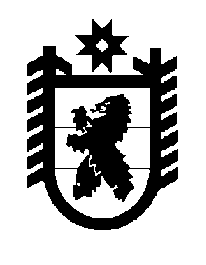 Российская Федерация Республика Карелия    ПРАВИТЕЛЬСТВО РЕСПУБЛИКИ КАРЕЛИЯПОСТАНОВЛЕНИЕ                                     от  17 июля 2014 года № 228-Пг. Петрозаводск Об утверждении государственной программы Республики Карелия «Развитие физической культуры, спорта, туризма и повышение эффективности реализации молодежной политики Республики Карелия» на 2014-2020 годы	В целях реализации Стратегии социально-экономического развития Республики Карелия до 2020 года, утвержденной постановлением Законодательного Собрания Республики Карелия от 24 июня 2010 года              № 1755-IV ЗС, в соответствии с перечнем государственных программ Республики Карелия, утвержденным распоряжением Правительства Республики Карелия от 26 сентября 2012 года № 574р-П, Правительство Республики Карелия п о с т а н о в л я е т:Утвердить прилагаемую государственную программу Республики Карелия «Развитие физической культуры, спорта, туризма и повышение эффективности реализации молодежной политики Республики Карелия» на 2014-2020 годы (далее – государственная программа).Рекомендовать органам местного самоуправления муниципальных районов и городских округов в Республике Карелия принять участие в реализации мероприятий государственной программы в пределах полномочий.Признать утратившими силу постановления Правительства Республики  Карелия:от 14 марта 2012 года № 74-П «О долгосрочной целевой программе «Патриотическое воспитание граждан Российской Федерации, проживающих на территории Республики Карелия» на 2012-2015 годы» (Собрание законодательства Республики Карелия, 2012, № 3, ст. 446);от 13 декабря 2010 года № 294-П «О Долгосрочной целевой программе «Развитие физической культуры и массового спорта в Республике Карелия» на 2011-2015 годы» (Собрание законодательства Республики Карелия, 2010, № 12, ст. 1705);от  18 декабря 2012 года № 386-П «О долгосрочной целевой программе «Молодежь Карелии» на 2012-2015 годы» (Собрание законодательства Республики Карелия, 2012, № 12, ст. 2234);от 29 августа 2013 года № 273-П «О внесении изменений в постановление Правительства Республики Карелия от 18 декабря 2012 года № 386-П» (Собрание законодательства Республики Карелия, 2013,      № 8, ст. 1467).           Глава Республики  Карелия                                                            А.П. ХудилайненУтверждена постановлениемПравительства Республики Карелияот  17 июля 2014 года № 228-ПГосударственная программа Республики Карелия «Развитие физической культуры, спорта, туризма и повышение эффективности реализации молодежной политики Республики Карелия» на 2014-2020 годыП А С П О Р Тгосударственной программы Республики Карелия «Развитие физической культуры, спорта, туризма и повышение эффективности реализации молодежной политики Республики Карелия»                   на 2014-2020 годыХарактеристика текущего состояния и проблем сферы реализации государственной программы. Анализ социальных, финансово-экономических и прочих рисков реализации государственной программыГосударственная программа разработана с учетом положений: Федерального закона от 24 ноября 1996 года № 132-ФЗ «Об основах туристской деятельности в Российской Федерации»;Федерального закона от 4 декабря 2007 года № 329-ФЗ «О физической культуре и спорте в Российской Федерации»;государственной программы «Патриотическое воспитание граждан Российской Федерации на 2011-2015 годы», утвержденной постановлением Правительства Российской Федерации от 5 октября 2010 года № 795;Стратегии государственной молодежной политики в Российской Федерации, утвержденной распоряжением Правительства Российской Федерации от 18 декабря 2006 года № 1760-р;Закона Республики Карелия от 12 января 2009 года № 1257-ЗРК «О некоторых вопросах в области физической культуры и спорта в Республике Карелия»;Стратегии социально-экономического развития Республики Карелия до 2020 года, утвержденной постановлением Законодательного Собрания Республики Карелия от 24 июня 2010 года № 1755-IV ЗС; Концепции социально-экономического развития Республики Карелия на период до 2017 года, утвержденной распоряжением Правительства Республики Карелия  от 30 октября 2012 года № 658р-П;Программы социально-экономического развития Республики Карелия на период до 2015 года, утвержденной Законом Республики Карелия от 17 октября 2011 года № 1532-ЗРК.Государственная программа определяет цели, задачи, направления развития физической культуры, спорта, молодежной политики, системы патриотического воспитания, туризма, финансовое обеспечение, механизмы реализации и показатели результатов и эффективности государственной программы.Комплекс запланированных в рамках реализации государственной программы  мероприятий направлен на обеспечение вклада трех важных отраслей социально-экономической сферы республики в достижение долгосрочной цели социально-экономического развития Республики Карелия до 2020 года – повышение качества жизни населения на основе устойчивого, сбалансированного развития экономики, формирования потенциала будущего развития и активного участия республики в системе международных и межрегиональных обменов.Основой государственной программы являются положения ранее принятых целевых программ развития физической культуры, спорта, молодежной политики и туризма:долгосрочной целевой программы «Развитие физической культуры и массового спорта в Республике Карелия» на 2011-2015 годы, утвержденной постановлением Правительства Республики Карелия от 13 декабря 2010 года               № 294-П;ведомственной целевой программы «Развитие спорта высших достижений в Республике Карелия на 2014 год», утвержденной приказом Министерства по делам молодежи, физической культуре и спорту Республики Карелия от 25 ноября             2013 года № 178;долгосрочной целевой программы «Молодежь Карелии» на 2012-2015 годы, утвержденной постановлением Правительства Республики Карелия от 18 декабря 2012 года № 386-П;долгосрочной целевой программы «Патриотическое воспитание граждан Российской Федерации, проживающих на территории Республики Карелия» на 2012-2015 годы, утвержденной постановлением Правительства Республики Карелия от 14 марта 2012 года № 74-П;долгосрочной целевой программы «Развитие туризма в Республике Карелия на 2012-2015 годы», утвержденной постановлением Правительства Республики Карелия от 6 декабря 2012 года № 372-П (указанная долгосрочная целевая программа включается в государственную программу).В 2013 году численность населения  Республики Карелия, регулярно занимающегося физической культурой и спортом, составляла 149892 человек, или 23,5 процента в общей численности населения Республики Карелия (24,9 процента – в Северо-Западном федеральном округе, 27,5 процента – в Российской Федерации).  Физкультурно-оздоровительную и спортивную работу организуют  46 организаций дополнительного образования детей (в том числе 29 детско-юношеских спортивных  школ), 147 физкультурно-оздоровительных клубов по месту жительства, 102 спортивных клуба организаций,  более 40 региональных спортивных федераций. Общая численность штатных работников организаций физической культуры и спорта в Республике Карелия составляет 1582 человека, из них со специальным высшим образованием – 963 человека (60,9 процента в общей численности), со специальным средним профессиональным образованием – 259 человек (16,4 процента в общей численности). Основу материально-технической базы отрасли составляют  1477 спортивных сооружений, в том числе 4 стадиона, 376 спортивных залов, 29 плавательных бассейнов (из них 8 – с длиной дорожек ), 573 плоскостных сооружений, 48 лыжных баз, 34 стрелковых тира. Единовременная пропускная способность спортивных сооружений составляет 37214 человек или 30,7 процента от нормативной пропускной способности (24,6 процента – в Северо-Западном федеральном округе, 28,6 процента – в Российской Федерации). Однако спортивная инфраструктура в республике  не соответствует возросшим потребностям населения, уровню развития современного спорта, а также принятым мировым и российским спортивным стандартам. В настоящее время отвечают современным требованиям лишь 14,1  процента объектов спортивной инфраструктуры, 77,4 процента в общей численности объектов находится в ведении образовательных организаций и, следовательно, их основным предназначением является выполнение образовательной программы по предмету физическая культура. Во внеурочное время на их базе проводятся занятия секций и кружков самой образовательной организации, учебно-тренировочные занятия детско-юношеских спортивных школ, а также занятия спортом взрослого населения. В соответствии с приказом Министерства спорта, туризма и молодежной политики Российской Федерации от 14 июня 2011 года № 571 «Об утверждении перечня базовых олимпийских и паралимпийских видов спорта, развиваемых в субъектах Российской Федерации для подготовки резерва спортивных сборных команд Российской Федерации» для Республики Карелия базовыми видами спорта до 2014 года были  определены лыжные гонки и бокс. В соответствии с подписанным Соглашением  между Правительством Республики Карелия и Министерством спорта Российской Федерации в 2011-2013 годах  из федерального бюджета бюджету Республики Карелия поступили субсидии в целях софинансирования расходных обязательств по проведению тренировочных мероприятий по базовым олимпийским и паралимпийским видам спорта (лыжные гонки и бокс), обеспечению питания и проживания спортсменов при проведении первенств России, повышению квалификации и переподготовки специалистов в области физической культуры и спорта, приобретению спортивно-технологического оборудования, инвентаря и экипировки для спортивных организаций, осуществляющих подготовку спортивного резерва для сборных команд Российской Федерации на общую сумму 6534299 рублей.В соответствии с приказом Министерства спорта Российской Федерации 
от 14 февраля 2014 года № 83 «Об утверждении перечня базовых видов спорта на 2014-2018 годы» для Республики Карелия базовыми видами спорта утверждены  – бокс, гребной спорт, легкая атлетика, спортивная гимнастика, тхэквондо, лыжные гонки, биатлон. В Республике Карелия работают 5 специализированных детско-юношеских спортивных школ олимпийского резерва и 24 детско-юношеские спортивные школы, в которых занимаются свыше 19,3 тыс. обучающихся. Основными проблемами в деятельности детско-юношеских спортивных школ являются слабая материально техническая база, не отвечающая требованиям организации современного учебно-тренировочного процесса, низкая заработная плата работников школ и, как следствие, малый приток в отрасль молодых специалистов, острый дефицит средств на организацию спортивных мероприятий и выезды обучающихся на республиканские и всероссийские соревнования, а также отсутствие специализированной службы врачебно-физкультурного контроля в районах, высокие тарифы на услуги жилищно-коммунального хозяйства,   тепловую и электрическую энергию для спортивных сооружений и организаций. Эти проблемы существенно ограничивают возможности для занятий физической культурой и спортом населения республики и, прежде всего, детей и молодежи.По данным Территориального органа Федеральной службы государственной статистики по Республике Карелия, представленным по возрастно-половой структуре населения Республики Карелия, по состоянию на 1 января 2013 года численность населения в возрасте от 14 до 30 лет составляла 144190 человек. По данным социологических опросов к группе наиболее значимых проблем молодежи Карелии в настоящее время респонденты относят распространенность настроений пассивности среди молодежи, нехватка культурно-досуговых мероприятий, информации о существующих возможностях, недостаток возможностей влиять на решения властей, а также невысокая возможность общественной и политической самореализации. В Республике Карелия из более пятисот зарегистрированных общественных организаций всего тридцать восемь составляют молодежные организации.Основным элементом инфраструктуры государственной молодежной политики является деятельность государственных  и муниципальных учреждений по работе с молодежью. В настоящее время в республике работают всего четыре таких профильных учреждения, все они расположены в городе Петрозаводске: один региональный молодежный центр – государственное бюджетное учреждение Республики Карелия  «Карельский региональный Центр молодежи» и три городских муниципальных молодежных центра. В других районах республики реализация молодежной политики осуществляется культурно-досуговыми центрами, в которых открыты ставки специалистов по культуре, образованию, по работе с молодежью. Ни один из центров не имеет достаточных ресурсов для проведения масштабных мероприятий. Ставки специалистов по работе с молодежью введены в администрации Петрозаводского городского округа (три специалиста) и в администрации Питкярантского муниципального района (один специалист), в администрациях десяти муниципальных районов (Калевальском, Лахденпохском, Сегежской, Кондопожском, Суоярвском, Пудожском, Лоухском, Прионежском, Олонецком, Медвежьегорском) вопросы молодежной политики возложены на специалистов, одновременно курирующих другие направления социальной сферы. В пяти муниципальных районах и в Костомукшском городском округе вопросы молодежной политики закреплены за сотрудниками муниципальных учреждений. Фактическая численность работников государственных и муниципальных учреждений в сфере молодежной политики в республике на 1 января 2013 года составила 42 человека, средний стаж их работы в учреждении не превышает трех лет. Подготовка кадров в сфере молодежной политики носит точечный, а не системный характер, в организациях высшего образования  республики не ведется подготовка дипломированных специалистов по работе с молодежью.Особенностью современного процесса социализации молодежи в Республике Карелия является его прохождение в условиях социально-экономической нестабильности, способствующей формированию в молодежной среде «ценностной неопределенности». Наибольшее негативное влияние на чувство патриотизма оказывает неудовлетворительное материальное положение и неуверенность в завтрашнем дне. Почти каждый десятый респондент ощущает социально-правовую незащищенность или невозможность реализовать свой личный потенциал. Как следствие, произошла активизация процессов миграции молодежи и взрослого населения. Агрессивное вторжение в менталитет молодежи и взрослого населения ценностей западной культуры способствует размыванию чувства патриотизма и традиционных духовных ценностей. В сознании детей и молодежи, особенно в молодежной субкультуре, имеет место апатия и равнодушие, нигилизм и цинизм, безответственность и немотивированная агрессивность, неуважительное отношение к государству и социальным институтам, что является факторами, способствующими проявлениям экстремизма и радикализма. Реализацию возможного заменяют симуляция, имитация желаемого возможного, уводящие молодежь в виртуальный мир Интернета, игр-симуляторов реальной жизни.Имеет место тенденциозное освещение российской истории и проблем патриотического воспитания в средствах массовой информации, в них по-прежнему встречаются материалы, фальсифицирующие нашу историю, исторические события. Слабо используется сеть Интернет для формирования патриотического сознания граждан. Более того, значительная часть информации, находящейся в открытом доступе в сети Интернет, наносит явный вред патриотическому воспитанию детей и юношества.В 2013 году в Республике Карелия доля  населения, участвующего в мероприятиях по патриотическому воспитанию, в общей численности населения Республики Карелия  составила 17 процентов, в целом по Российской Федерации аналогичный показатель составил в 2013 году  45 процентов. В настоящее время в Республике Карелия невысока численность детских и молодежных досуговых учреждений, целенаправленно создающих в своей деятельности условия для проявления социальной идентичности: в 2013 году из более ста детских и молодежных общественных организаций Республики Карелия только сорок занимаются патриотической проблематикой, из них семь – поисковые организации. Такое положение дополняется недостатком аккумуляции передового опыта и результатов реализации инновационных проектов по патриотическому воспитанию. В молодежной среде отсутствует четкое понимание существующих угроз национальной безопасности и территориальной целостности России. По данным опроса российской молодежи Главным управлением воспитательной работы Вооруженных Сил Российской Федерации, лишь 39 процентов опрошенных молодых людей заявили о сохраняющейся опасности вооруженной агрессии против России. Каждый пятый опрошенный считает, что такой угрозы не существует, остальные (41 процент) однозначно на этот вопрос ответить не смогли. Только 32 процента молодых людей заявили о своей готовности и желании пойти служить в армию. Каждый третий из опрошенных призывников выразил явное нежелание проходить военную службу. Уклонение от военной службы осуждают только 6 процентов опрошенных, а примерно каждый второй не видит в этом ничего предосудительного или противозаконного.Республика Карелия обладает богатым туристско-рекреационным потенциалом, что позволяет при полном вовлечении его в хозяйственный оборот обеспечить социальное и экономическое благополучие населения территорий, утрачивающих экономическую активность в традиционно базовых секторах – лесном и горном комплексах – и обладающих значительными неиспользуемыми туристско-рекреационными ресурсами. В перспективе туризм может стать одним из базовых секторов экономики региона (для отдельных территорий – Поморья, Северного Приладожья, Заонежья и других  – отраслью специализации), обеспечив диверсификацию и повышение устойчивости экономической системы республики.Основной проблемой в сфере развития туризма в Республике Карелия является сохранение конкурентоспособности республиканского туристского комплекса в условиях резко возросшей межрегиональной конкуренции за перераспределение сократившихся туристских потоков.Результатом воздействия кризисных явлений мировой финансовой системы 2009 года стал существенный спад значений показателей развития организованного туризма (финансовых – в сопоставимых ценах) в 2009 году, в том числе доли организованных туристов и экскурсантов в общем потоке посетителей Республики Карелия. По сравнению с 2005 годом доля туристско-экскурсионных и гостиничных услуг в общем объеме платных услуг населению сократилась с 4,4 процента до 4,1 процента  (в среднем по Российской Федерации сохранилась на уровне 4,1 процента). 2013 год в развитии туризма характеризовался закреплением наметившегося с 2011 года тренда на рост потока организованных туристов и экскурсантов на территорию Республики Карелия. Достигнув по предварительной оценке 595 тыс. человек, он впервые превысил докризисный уровень 2008 года. Находясь в русле тенденции, общей для субъектов Северо-Западного федерального округа (экспертная оценка общего прироста по округу – от 5 до 10 процентов), республика сумела превысить выполнение запланированного в размере 5-7 процентов прироста.Увеличился поток на основные объекты туристского показа, включая музей-заповедник «Кижи». Горный парк «Рускеала» принял на 44 процента больше посетителей, чем в 2012 году. Максимальный прирост потока в разрезе отдельных туристских организаций – 37 процентов.В то же время наличие ряда объективно сложившихся тенденций (замедление темпов экономического роста в России и развитых странах, демографическая динамика, характеризующаяся продолжающимся старением населения, рост индивидуального туризма в противовес групповому) означает, что если не в краткосрочной, то в среднесрочной перспективе произойдет ужесточение конкуренции на российском рынке. Министерство регионального развития Российской Федерации определило Республику Карелия в качестве территории опережающего развития туризма наряду с Республикой Алтай, Алтайским краем, Республикой Бурятия и Краснодарским краем.Одно коллективное средство размещения на территории Республики Карелия приходится на 6154 представителя местного населения (по Северо-Западному федеральному органу – на 11383 жителя, по Российской Федерации – на 15370 жителей).При этом на данный момент республика располагает лишь 58 процентов мест размещения от количества, рекомендуемого Всемирной туристской организацией для туристских центров, что предполагает необходимость активизации усилий по развитию инфраструктуры туризма и гостеприимства.Реализация широкого комплекса мер государственной поддержки развития туристской индустрии направлена, в том числе, на преодоление барьеров, препятствующих формированию конкурентоспособного туристского комплекса, среди которых: высокие издержки на строительство туристских объектов на удаленных от производственного каркаса республики территориях вследствие отсутствия инженерно-технической инфраструктуры;диспропорция в территориальном распределении туристской активности, приводящая к обострению конкуренции на ограниченном числе объектов и недоступности для туристов большей части перспективных для туристского освоения территориях;недостаточная межведомственная координация в вопросах развития туризма и смежных отраслей;сложные и длительные процедуры получения в аренду земель лесного фонда для осуществления туристско-рекреационной деятельности;значительная доля (более 70 процентов) неорганизованных туристов в общем потоке посетителей республики.Решение вопросов государственного регулирования развития туризма в Республики Карелия на современном этапе на основе кластерного подхода потребует значительных усилий и  организации работы по своевременной разработке и подготовке необходимого пакета заявочной документации для софинансирования из федерального бюджета в рамках реализации федеральной целевой программы «Развитие внутреннего и въездного туризма в Российской Федерации (2011-2018 годы)», утвержденной постановлением Правительства Российской Федерации от 2 августа 2011 года № 644.В связи с необходимостью соблюдения ряда дополнительных требований, предъявляемых к региональным целевым программам развития туризма при подаче заявок на получение федерального финансирования, принято решение о разработке и утверждении самостоятельной государственной программы развития туризма в Республике Карелия на 2015-2020 годы. Включение государственной программы развития туризма в Республике Карелия на 2015-2020 годы в перечень государственных программ возможно до                         1 июня 2014 года (с последующим изъятием из государственной программы долгосрочной целевой программы «Развитие туризма в Республике Карелия на 2012-2015 годы» и признание ее утратившей силу с 2015 года). Паспорт долгосрочной целевой программы «Развитие туризма в Республике Карелия на 2012-2015 годы» приведен в приложении 1 к государственной программе.Решение предусмотренных государственной программой задач через реализацию  системы основных мероприятий создаст необходимые условия для достижения эффективного управления и стабильного функционирования сферы государственной молодежной политики, физической культуры, спорта, системы патриотического воспитания, туризма в Республике Карелия в долгосрочной перспективе.Уменьшение объемов финансирования государственной программы по сравнению с заявленным вынудит спланировать выделение ресурсов для реализации наиболее важных  направлений и мероприятий и не позволит  в полной мере достичь поставленных целей и задач государственной программы. Показатели результатов и эффективности  государственной программы также не будут выполнены в прогнозируемом объеме.На эффективность и результативность мероприятий государственной программы могут повлиять  также следующие риски:макроэкономические (возможность ухудшения внутренней и внешней конъюнктуры, снижение темпов роста экономики, высокая инфляция, кризис банковской системы);техногенные и экологические (крупные природные, экологические, техногенные катастрофы);геополитические (политическая ситуация в стране и сопредельных странах, террористические действия);международные (резкое изменение курсов валют, недостаточная степень экономической и культурной интеграции государств и приграничных регионов).Приоритеты и цели государственной политики в сфере реализации государственной программы. Основные цели и задачи государственной программы. Прогноз развития сферы реализации государственной программы и планируемые макроэкономические показатели по итогам реализации государственной программыРазвитие человеческого потенциала определено первым и основным направлением перехода к инновационному социально ориентированному типу экономического развития России до 2020 года. В политике народосбережения, сохранения и укрепления здоровья населения, развития человеческого потенциала важнейшая роль отводится созданию условий для занятий физической культурой и спортом, формирования здорового образа жизни, эффективной молодежной политики, патриотического и духовно нравственного воспитания граждан, использования огромного исторического, духовно-культурного наследия и туристского потенциала республики. Главным ресурсом в Карелии являются люди, способные  к творческой деятельности и генерации новых идей. Человеческий капитал –  основа эволюционного развития сообщества республики. Развитие человеческого капитала будет способствовать формированию населения республики как толерантной, образованной, поликультурной, физически и духовно здоровой общности людей, способных решить стратегические задачи с целью повышения качества жизни населения в Карелии.Приоритеты государственной политики в сфере реализации государственной программы определены в следующих стратегических документах:Стратегия социально-экономического развития Северо-Западного федерального округа на период до 2020 года, утвержденная распоряжением Правительства Российской Федерации 18 ноября 2011 года № 2074-р;Стратегия социально-экономического развития Республики Карелия до 2020 года, утвержденная постановлением Законодательного Собрания Республики Карелия от 24 июня 2010 года № 1755-IV ЗС; Концепция социально-экономического развития Республики Карелия на период до 2017 года, утвержденная распоряжением Правительства Республики Карелия от 30 октября 2012 года № 658р-П;Программа социально-экономического развития Республики Карелия на период до 2015 года, утвержденная Законом Республики Карелия от 17 октября 2011 года № 1532-ЗРК.В соответствии с Посланием Президента Российской Федерации Федеральному Собранию Российской Федерации от 12 декабря 2013 года необходимо продолжить развитие инфраструктуры массового детско-юношеского спорта.В соответствии с Указом Президента Российской Федерации  от 7 мая 2012 года №  598 «О совершенствовании государственной политики в сфере здравоохранения» необходимо обеспечить дальнейшую работу, направленную на реализацию мероприятий по формированию здорового образа жизни граждан Российской Федерации, включая популяризацию культуры здорового питания, спортивно-оздоровительных программ.В рамках реализации государственной программы запланировано внедрение в Республике Карелия Всероссийского физкультурно-спортивного комплекса «Готов к труду и обороне» (ГТО) в соответствии с Указом Президента Российской Федерации от 24 марта 2012 года № 172 «О Всероссийском физкультурно-спортивном комплексе «Готов к труду и обороне» (ГТО)». В соответствии с Указом Президента Российской Федерации от 7 мая                  2012 года № 604 «О дальнейшем совершенствовании военной службы в Российской Федерации» необходимо продолжить работу в Республике Карелия по военно-патриотическому воспитанию обучающихся общеобразовательных организаций и их физическому развитию, а также обеспечить разработку и реализацию комплекса мер, направленных на развитие военно-прикладных видов спорта среди граждан призывного возраста, овладение ими навыками работы с транспортной техникой и знаниями по современным военно-учетным специальностям. В этой связи одним из ключевых показателей результатов  и эффективности реализации государственной программы будет являться показатель  «рост доли населения Республики Карелия, подготовленного по военно-учетным специальностям в общественных организациях и государственных образовательных организациях».В соответствии с государственной программой «Патриотическое воспитание граждан Российской Федерации на 2011-2015 годы», утвержденной постановлением Правительства Российской Федерации от 5 октября 2010 года                № 795 показатель «доля граждан, участвующих в  мероприятиях по  патриотическому воспитанию, по  отношению к общему количеству граждан» в 2015 году в Российской Федерации достигнет 50 процентов.В соответствии с Указом Президента Российской Федерации от 1 июня 2012 года №  761 «О Национальной стратегии действий в интересах детей на 2012-2017 годы» запланировано доведение оплаты труда педагогов учреждений дополнительного образования детей до уровня не ниже среднего для учителей в регионе.В соответствии со Стратегией социально-экономического развития Республики Карелия до 2020 года, утвержденной постановлением Законодательного Собрания Республики Карелия от 24 июня 2010 года № 1755-IV ЗС основной целью государственной политики в области физической культуры и спорта является создание условий, ориентирующих граждан на занятия физической культурой и спортом, развитие спортивной инфраструктуры, целью государственной молодежной политики – создание условий для успешной социализации и эффективной самореализации молодежи, развитие потенциала молодежи и его использование в интересах инновационного развития страны. В указанной  Стратегии также отмечено, что для интенсивного развития республики требуется диверсификация ее экономики. За счет развития новых видов экономической деятельности предусматривается постепенный переход от моноэкономики, основанной на добывающей промышленности, к полиэкономической системе. При этом туризм отнесен к приоритетным отраслям развития – к 2020 году туристская индустрия должна стать одной из составляющих экономической базы региона наряду с лесопромышленным и горнопромышленным комплексами.Концепцией социально-экономического развития Республики Карелия на период до 2017 года, утвержденной распоряжением Правительства Республики Карелия от 30 октября 2012 года № 658р-П,  в качестве одной из основных целей экономической политики в области развития базовых секторов экономики республики определено повышение конкурентоспособности туризма. Развитие туризма признано одним из перспективных направлений развития экономики Республики Карелия.В соответствии с вышеуказанными документами сформирована следующая цель государственной политики в сфере реализации государственной программы - совершенствование условий для  развития физической культуры, спорта, молодежной политики, системы патриотического воспитания, туризма, направленных  на повышение качества жизни населения  Республики Карелия.Достижение указанной цели государственной программы будет осуществляться путем решения следующих задач:создание условий, обеспечивающих жителям Республики Карелия  возможность систематически заниматься физической культурой и спортом и повышение конкурентоспособности спорта в Республике Карелия;создание условий для успешной социализации и эффективной самореализации молодежи Республики Карелия, развитие потенциала молодежи в интересах социально-экономического развития региона;создание условий для совершенствования системы патриотического воспитания и допризывной подготовки молодежи, направленной на духовно - нравственное воспитание личности;создание условий для устойчивого роста организованного туристского потока в Республику Карелия, расширение спектра туристских услуг для удовлетворения потребностей жителей Республики Карелия, российских и иностранных граждан.Прогноз конечных результатов государственной программыПрогноз развития сферы реализации государственной программы непосредственно связан со сценарными условиями варианта прогноза социально-экономического развития Республики Карелия в 2014-2020 годах.Государственная программа обеспечивает значительный вклад в достижение стратегических целей, в том числе путем создания и поддержания благоприятных условий для стабильного роста за счет обеспечения стабильности и соблюдения принятых приоритетов, повышения уровня и качества жизни населения. По итогам реализации государственной программы ожидается рост доли населения Республики Карелия, положительно оценивающего результаты проведения мероприятий государственной программы, в общей численности населения Республики Карелия, принявшего участие в опросе, с 21,8 процента в 2013 году до  60 процентов в 2020 году, а также достижение следующих показателей результатов и эффективности государственной программы:рост  доли населения Республики Карелия, систематически занимающегося физической культурой и спортом, в общей численности населения Республики Карелия, с 23,5 процента в 2013 году до  40 процентов в 2020 году;рост доли населения Республики Карелия,  занятого в экономике Республики Карелия, систематически занимающегося физической культурой и спортом, в общей численности населения Республики Карелия, занятого в экономике Республики Карелия, с 24,1 процента в 2013 году до  27,5 процента в 2020 году;рост доли обучающихся, систематически занимающихся физической культурой и спортом, в общей численности обучающихся с 46,3 процента в 2013 году до  60 процентов в 2020 году;рост доли специалистов в области физической культуры и спорта, прошедших повышение квалификации, в общей численности специалистов в области физической культуры и спорта, с 1 процента в 2013 году до  5 процентов в 2020 году;рост доли населения Республики Карелия, принявшего участие в физкультурных и спортивных мероприятиях  в качестве зрителей, в общей численности населения Республики Карелия, с 7,4 процента в 2013 году до  11 процентов в 2020 году;повышение уровня обеспеченности населения Республики Карелия спортивными сооружениями, исходя из единовременной пропускной способности, с 30,7  процента в 2013 году до 33,6 процента в 2020 году;увеличение количества медалей,  завоеванных карельскими спортсменами на официальных всероссийских и международных соревнованиях, с 60 в 2013 году до  82 в 2020 году;рост доли населения  Республики Карелия, принявшего участие в региональных спортивных соревнованиях  в качестве участников, в общей численности населения Республики Карелия с 3,12 процента в 2013 году до 3,51 процента в 2020 году;рост доли карельских спортсменов высокой квалификации – членов сборных команд Республики Карелия и Российской Федерации по базовым видам спорта, обеспеченных спортивным инвентарем и оборудованием, в общей численности карельских спортсменов высокой квалификации – членов сборных команд Республики Карелия и Российской Федерации по базовым видам спорта  с 10,51 процента в 2013 году до  12,01 процента в 2020 году; увеличение количества карельских спортсменов, включенных в составы молодежной сборной команды Республики Карелия, обучающихся группы спортивного резерва по олимпийским видам спорта, с 11 человек в 2013 году до  14 человек в 2020 году; сохранение доли  карельских спортсменов – кандидатов в национальные сборные команды Российской Федерации, в общей численности членов сборных команд Республики Карелия на уровне 3,45 процента; увеличение  количества карельских спортсменов и их карельских тренеров, включенных в основной и юниорский составы сборных команд Российской Федерации по олимпийским видам спорта и олимпийскую команду России, с 11 человек в 2013 году до 12 человек в 2020 году; подготовка 5 карельских спортсменов – кандидатов или членов олимпийской команды России в период с 2016 по 2020 годы; рост доли молодежи Республики Карелия в возрасте от 14 до 30 лет, участвующих в мероприятиях подпрограммы 2 «Повышение эффективности реализации молодежной политики в Республике Карелия» (далее – подпрограмма 2), в общей численности молодежи Республики Карелия, с 11 процентов в 2013 году до 20 процентов в 2020 году;  рост  доли молодежи Республики Карелия в возрасте от 14 до 30 лет, участвующей в деятельности молодежных общественных организаций Республики Карелия, в общей численности молодежи Республики Карелия,  с 10 процентов  в 2013 году до 15 процентов в 2020 году; рост  доли молодежи Республики Карелия в возрасте от 14 до 30 лет, охваченной услугами государственных и муниципальных учреждений, осуществляющих организацию и проведение мероприятий по работе с молодежью,  в общей численности молодежи Республики Карелия, с 25 процентов в 2013 году до 32 процентов в 2020 году; рост доли населения Республики Карелия, участвующего в мероприятиях по патриотическому воспитанию, в общей численности населения Республики Карелия, с 17 процентов в 2013 году до 50 процентов в 2020 году;  увеличение количества действующих организаций, клубов, центров, в том числе детских и молодежных, ведущих работу по патриотическому воспитанию населения Республики Карелия, с 40 в 2013 году до 52 в 2020 году; рост доли населения Республики Карелия, подготовленного по военно-учетным специальностям в общественных организациях и государственных образовательных организациях, в общей численности допризывной молодежи, с 1,7 процента  в 2013 году до 1,9 процента в 2020 году; рост въездного потока организованных туристов и экскурсантов в Республику Карелия в 1,47 раза; рост объема внебюджетных инвестиций в сферу туризма Республики Карелия в 1,53 раза; рост количества муниципальных образований в  Республике Карелия, на территории которых реализуются проекты в сфере туризма, в 1,29 раза; рост доли организованных туристов и экскурсантов в общем потоке посетителей Республики Карелия в 1,21 раза; рост объема туристско-экскурсионных и гостиничных услуг в Республике Карелия в 1,73 раза; рост количества новых рабочих мест в сфере туризма и гостеприимства Республики Карелия в 1,67 раза.Сведения о показателях (индикаторах) государственной программы и их значениях приводятся в приложении 2 к государственной программе.Значительное снижение значений ряда показателей  в 2015 и 2016 годах связано с утвержденным в законе о бюджете Республики Карелия на указанные годы объемом финансирования, который значительно ниже показателей 2014 года.Достижение цели государственной программы станет основой для дальнейшего развития физической культуры, спорта, молодежной политики, системы патриотического воспитания и туризма. Инерционный сценарий предусматривает сохранение сложившейся динамики развития сферы реализации государственной программы, устойчивую работу всех направлений сферы в основном за счет использования имеющихся финансовых и трудовых резервов, реализацию действующих проектов.При инерционном варианте развития прогнозируется незначительный рост основных показателей результатов и эффективности государственной программы:рост доли населения Республики Карелия, положительно оценивающего результаты проведения мероприятий государственной программы в общей численности  населения Республики Карелия, принявшего участие в опросе с 21,8 процента в 2013 году до 30 процентов в 2020 году;рост  доли населения Республики Карелия, систематически занимающегося физической культурой и спортом, в общей численности населения Республики Карелия, с 23,5  процента в 2013 году до  26 процентов в 2020 году;рост доли молодежи Республики Карелия в возрасте от 14 до 30 лет, участвующей в мероприятиях подпрограммы 2, в общей численности молодежи Республики Карелия с 11 процентов в 2013 году до 14 процентов в 2020 году; рост доли населения Республики Карелия, участвующего в мероприятиях по патриотическому воспитанию, в общей численности населения Республики Карелия с 17 процентов в 2013 году до 21 процента в 2020 году.При реализации государственной программы с использованием инерционного сценария возникает риск недостижения показателей государственной программы.Инвестиционный сценарий предусматривает активную деятельность по привлечению финансовых ресурсов, направляемых на реализацию системы приоритетных направлений в сфере реализации государственной программы. В данном сценарии прогнозируется значительный  рост основных показателей результатов реализации государственной программы.Основным преимуществом инвестиционного сценария является активизация всех ресурсов для осуществления деятельности в приоритетных направлениях реализации  государственной программы. При инвестиционном варианте развития прогнозируется значительный рост основных показателей результатов реализации Программы:рост  доли населения Республики Карелия, систематически занимающегося физической культурой и спортом, в общей численности населения Республики Карелия, с 23,5 процента в 2013 году до  40 процентов в 2020 году;рост доли молодежи Республики Карелия в возрасте от 14 до 30 лет, участвующей в мероприятиях подпрограммы 2, в общей численности молодежи Республики Карелия с 11 процентов в 2013 году до 20 процентов в 2020 году; рост доли населения Республики Карелия, участвующего в мероприятиях по патриотическому воспитанию, в общей численности населения Республики Карелия, с 17 процентов в 2013 году до 50 процентов в 2020 году.В условиях неполного бюджетного финансирования реализации  государственной программы данные результаты будут достигнуты за счет консолидации усилий ответственного исполнителя государственной программы, органов местного самоуправления муниципальных образований в Республике Карелия, субъектов хозяйственной деятельности в сфере туризма и гостеприимства. При отборе мероприятий к реализации приоритет будет отдаваться тем, которые способны обеспечить отдачу в виде прироста основных показателей, характеризующих развитие туризма в республике, в более короткие сроки. Однако в среднесрочной перспективе неизбежным станет значительное снижение темпов роста основных показателей.При реализации государственной программы при использовании инвестиционного сценария, могут возникнуть риски недостаточного финансирования запланированных мероприятий, которые приведут к невыполнению показателей.Инвестиционный сценарий характеризуется повышенными требованиями к росту показателей по сравнению с инерционным вариантом развития. Инвестиционный сценарий потребует значительного притока объемов инвестиций, в том числе повышения уровня финансирования из федерального бюджета, бюджета Республики Карелия и местных бюджетов. Сроки и контрольные этапы реализации государственной программыГосударственная программа будет реализована в 2014-2020 годах.Выделение отдельных этапов ее реализации не предусматривается.Перечень и краткое описание подпрограммВ состав государственной программы входят:подпрограмма 1 «Развитие физической культуры и спорта в Республике Карелия»;подпрограмма  2 «Повышение эффективности реализации молодежной политики Республики Карелия»;подпрограмма 3 «Патриотическое воспитание граждан Российской Федерации, проживающих на территории Республики Карелия»; долгосрочная целевая программа «Развитие туризма в Республике Карелия на 2012-2015 годы».Подпрограмма 1 «Развитие физической культуры и спортав Республике Карелия»Целью подпрограммы является создание условий, обеспечивающих жителям Республики Карелия  возможность систематически заниматься физической культурой и спортом и повышение конкурентоспособности спорта в Республике Карелия.Для достижения указанной цели необходимо решить следующие задачи:развитие системы физического воспитания различных категорий и групп населения;развитие инфраструктуры для занятий физической культурой и  спортом;совершенствование системы подготовки спортивного резерва и спортивных сборных команд.	Подпрограмма будет реализована в 2014-2020 годах, этапы реализации подпрограммы  не выделяются.Ожидаемые результаты реализации подпрограммы:рост  доли населения Республики Карелия, систематически занимающегося физической культурой и спортом, в общей численности населения Республики Карелия, с 23,5 процента в 2013 году до  40 процентов в 2020 году;рост доли населения Республики Карелия,  занятого в экономике Республики Карелия, систематически занимающегося физической культурой и спортом, в общей численности населения Республики Карелия, занятого в экономике Республики Карелия, с 24,1 процента в 2013 году до  27,5 процента в 2020 году;рост доли обучающихся, систематически занимающихся физической культурой и спортом, в общей численности обучающихся с 46,3 процента в 2013 году до  60 процентов в 2020 году;рост доли специалистов в области физической культуры и спорта, прошедших повышение квалификации в общей численности специалистов в области физической культуры и спорта с 1 процента в 2013 году до  5 процентов в 2020 году;рост доли населения Республики Карелия, принявшего участие в физкультурных и спортивных мероприятиях  в качестве зрителей, в общей численности населения Республики Карелия, с 7,4 процента в 2013 году до  11 процентов в 2020 году;повышение уровня обеспеченности населения Республики Карелия спортивными сооружениями исходя из единовременной пропускной способности с 30,7  процента в 2013 году до 33,6 процента в 2020 году;увеличение количества медалей,  завоеванных карельскими спортсменами на официальных всероссийских и международных соревнованиях, с 60 в 2013 году до  82 в 2020 году;рост доли населения  Республики Карелия, принявшего участие в региональных спортивных соревнованиях  в качестве участников, в общей численности населения Республики Карелия с 3,12 процента в 2013 году до 3,51 процента в 2020 году;рост доли карельских спортсменов высокой квалификации – членов сборных команд Республики Карелия и Российской Федерации по базовым видам спорта, обеспеченных спортивным инвентарем и оборудованием, в общей численности карельских спортсменов высокой квалификации – членов сборных команд Республики Карелия и Российской Федерации по базовым видам спорта  с 10,51 процента в 2013 году до  12,01 процента в 2020 году;увеличение количества карельских спортсменов, включенных в составы молодежной сборной команды Республики Карелия, обучающихся группы спортивного резерва по олимпийским видам спорта, с 11 человек в 2013 году до  14 человек в 2020 году;сохранение доли  карельских спортсменов – кандидатов в национальные сборные команды Российской Федерации, в общей численности членов сборных команд Республики Карелия на уровне 3,45 процента;увеличение  количества карельских спортсменов и их карельских тренеров, включенных в основной и юниорский составы сборных команд Российской Федерации по олимпийским видам спорта и олимпийскую команду России, с 11 человек в 2013 году до 12 человек в 2020 году;подготовка 5 карельских спортсменов – кандидатов или членов олимпийской команды России в период с 2016 по 2020 годы;Подпрограмма 2 «Повышение эффективности реализации молодежной политики в Республике Карелия»Целью подпрограммы является создание условий для успешной социализации и эффективной самореализации молодежи Республики Карелия, развитие потенциала молодежи в интересах социально-экономического развития региона.Для достижения указанной цели необходимо решить следующие задачи:вовлечение молодежи в социальную практику (реализация приоритетных направлений молодежной политики);совершенствование инфраструктурного, нормативного правового, финансового, научно-методического, кадрового, информационного обеспечения  молодежной политики.Подпрограмма будет реализована в 2014-2020 годах, этапы реализации подпрограммы  не выделяются.Ожидаемые результаты реализации подпрограммы:рост доли молодежи Республики Карелия в возрасте от 14 до 30 лет, участвующей в мероприятиях подпрограммы 2, в общей численности молодежи Республики Карелия, с 11 процентов в 2013 году до 20 процентов в 2020 году; рост  доли молодежи Республики Карелия в возрасте от 14 до 30 лет, участвующей в деятельности молодежных общественных организаций Республики Карелия, в общей численности молодежи Республики Карелия,  с 10 процентов в 2013 году до 15 процентов  в 2020 году;рост  доли молодежи Республики Карелия в возрасте от 14 до 30 лет, охваченной услугами государственных и муниципальных учреждений, осуществляющих организацию и проведение мероприятий по работе с молодежью,  в общей численности молодежи Республики Карелия с 25 процентов в 2013 году до 32 процентов в 2020 году;Подпрограмма 3 «Патриотическое воспитание граждан Российской Федерации, проживающих на территории Республики Карелия»Целью подпрограммы является создание условий для совершенствования системы патриотического воспитания и допризывной подготовки молодежи, направленной на духовно-нравственное воспитание личности.Для достижения указанной цели необходимо решить следующие задачи:создание условий для духовно-нравственного и патриотического воспитания личности, для скоординированной деятельности органов государственной власти и общественных организаций в сфере патриотического воспитания населения  Республики Карелия;совершенствование допризывной подготовки молодежи.Подпрограмма будет реализована в 2014-2020 годах, этапы реализации подпрограммы  не выделяются.Ожидаемые результаты реализации подпрограммы:рост доли населения Республики Карелия, участвующего в мероприятиях по патриотическому воспитанию, в общей численности населения Республики Карелия с 17 процентов в 2013 году до 50 процентов в 2020 году; увеличение количества действующих организаций, клубов, центров, в том числе детских и молодежных, ведущих работу по патриотическому воспитанию населения Республики Карелия, с 40 в 2013 году до 52 в 2020 году;рост доли населения Республики Карелия, подготовленного по военно-учетным специальностям в общественных организациях и государственных образовательных организациях, в общей численности допризывной молодежи, с 1,7 процента  в 2013 году до 1,9 процента в 2020 году.Долгосрочная целевая программа«Развитие туризма в Республике Карелия на 2012-2015 годы»Целью долгосрочной целевой программы является создание условий для устойчивого роста организованного туристского потока в Республику Карелия, расширение спектра туристских услуг для удовлетворения потребностей жителей Карелии, российских и иностранных граждан.Для достижения указанной цели необходимо решить следующие задачи:содействие в привлечении отечественных и иностранных инвестиций в инфраструктуру туризма и гостиничного бизнеса;повышение степени использования туристского потенциала, сглаживание неравномерности в распределении туристской активности на территории республики;повышение роли организованного туризма в структуре туристской активности на территории республики;вовлечение населения республики в туристскую деятельность.Подпрограмма будет реализована в период с 1 января 2014 года до 31 декабря 2015 года, этапы реализации подпрограммы  не выделяются.Ожидаемые результаты реализации долгосрочной целевой программы:1) рост въездного потока организованных туристов и экскурсантов в Республику Карелия в 1,47 раза;2) рост объема внебюджетных инвестиций в сферу туризма Республики Карелия в 1,53 раза;3) рост количества муниципальных образований в  Республике Карелия, на территории которых реализуются проекты в сфере туризма, в 1,29 раза;4) рост доли организованных туристов и экскурсантов в общем потоке посетителей Республики Карелия в 1,21 раза;5) рост объема туристско-экскурсионных и гостиничных услуг в Республике Карелия в 1,73 раза;6) рост количества новых рабочих мест в сфере туризма и гостеприимства Республики Карелия в 1,67 раза.Перечень основных мероприятий государственной программыИнформация об основных мероприятиях государственной программы приведена в приложении № 4 к государственной программе.Основные мероприятия государственной программы отражают средства решения задач по достижению целевых результатов государственной программы, тенденции развития физической культуры, спорта, молодежной политики, системы патриотического воспитания и туризма на уровне Российской Федерации, а также практику субъектов Российской Федерации.В государственную программу включены мероприятия, предусматривающие возможность участия муниципальных образований в Республике Карелия. Реализация данных мероприятий будет способствовать достижению цели и задач государственной программы с учетом специфики условий развития муниципальных образований.В случае участия муниципальных образований в мероприятиях государственной программы распределение бюджетных ассигнований будет представлено в ежегодно утверждаемом плане ее реализации.В рамках реализации государственной программы предусматривается выполнение государственными учреждениями, подведомственными Министерству по делам молодежи, физической культуре и спорту Республики Карелия и государственным бюджетным учреждением «Информационный туристский центр Республики Карелия» государственных заданий на оказание государственных услуг (выполнение работ).                           Прогноз сводных показателей государственных заданий на оказание государственных услуг государственными учреждениями по государственной программе представлен в приложении 6 к государственной программе.Незначительный рост показателей объема услуг по мероприятию 1.3.8 «Реализация дополнительной образовательной программы физкультурно-спортивной направленности государственным бюджетным образовательным учреждением дополнительного образования детей «Республиканская специализированная детско-юношеская спортивная школа олимпийского резерва» Республики Карелия при значительном увеличении расходов бюджета Республики Карелия на его реализацию связан с необходимостью доведения оплаты труда педагогов учреждений дополнительного образования детей до уровня не ниже среднего для учителей в регионе в соответствии с Указом Президента Российской Федерации от 1 июня 2012 года № 761 «О Национальной стратегии действий в интересах детей на 2012-2017 годы» и необходимостью соблюдения требований к условиям реализации программ спортивной подготовки, установленных приказом Министерства  спорта Российской Федерации от 14 марта 2013 года № 111 
«Об утверждении Федерального стандарта спортивной подготовки по виду спорта лыжные гонки».Перечень бюджетных инвестиций в объекты государственной и муниципальной собственностиПеречень бюджетных инвестиций в объекты государственной и муниципальной собственности представлен в приложении № 7 к государственной программе.Основные меры правового регулирования в сфере реализации государственной программыСведения об основных мерах правового регулирования в сфере реализации государственной программы приведены в приложении № 6 к государственной  программе.Перечень и значение целевых индикаторов, показателей результатов и эффективности государственной программыЦелевые индикаторы и показатели результатов и эффективности  государственной программы оцениваются в целом по государственной программе, по каждой подпрограмме и по мероприятиям.Показатели результатов подпрограмм взаимосвязаны с целевыми индикаторами государственной программы  и характеризуют достижение цели и решение задач государственной программы.Информация о составе и значениях целевых индикаторов и показателей результатов и эффективности государственной программы приведена в приложении  2 к государственной  программе. Финансовое обеспечение государственной программы за счет средств бюджета Республики КарелияОбщий прогнозируемый объем расходов на реализацию государственной программы составляет 5226574,00 тыс. рублей, в том числе по подпрограммам: подпрограмма 1 «Развитие физической культуры и спорта в Республике Карелия» – 5086370,50  тыс. рублей;подпрограмма 2 «Повышение эффективности реализации молодежной политики Республики Карелия» – 108199,50  тыс. рублей;подпрограмма 3 «Патриотическое воспитание граждан Российской Федерации, проживающих на территории Республики Карелия» – 19048,00 тыс. рублей;долгосрочная целевая программа «Развитие туризма в Республике Карелия на 2012-2015 годы» (с учетом государственного задания, выполняемого государственным бюджетным учреждением «Информационный туристский центр Республики Карелия») – 12956,00 тыс. рублей.Информация о финансовом обеспечении государственной программы за счет средств бюджета Республики Карелия на 2014 и на 2015-2016 годы представлена в соответствии с Законом Республики Карелия от 20 декабря 2013 года № 1759-ЗРК «О бюджете Республики Карелия на 2014 год и на плановый период 2015 и 2016 годов». Информация о финансовом обеспечении государственной программы за счет средств бюджета Республики Карелия на 2017-2020 годы указана с учетом темпов роста инвестиционного сценария динамики валового регионального продукта, определенного Стратегией социально-экономического развития Республики Карелия до 2020 года, утвержденной постановлением Законодательного Собрания Республики Карелия от 24 июня 2010 года 
№ 1755-IV ЗС.Информация о финансовом обеспечении реализации мероприятий в сфере туризма в Республике Карелия и о перечне указанных мероприятий на период с 2016 по 2020 годы (в 2016 году – в соответствии с Законом Республики Карелия от 20 декабря 2013 года № 1759-ЗРК «О бюджете Республики Карелия на 2014 год и на плановый период 2015 и 2016 годов») будет  содержаться в разрабатываемой самостоятельной государственной программе развития туризма в Республике Карелия на 2015-2020 годы. В расходы бюджета Республики Карелия на реализацию государственной программы не включены средства на содержание аппарата Министерства по делам молодежи, физической культуре и спорту Республики Карелия. С учетом норм Закона Республики Карелия от 20 декабря 2013 года 
№ 1759-ЗРК «О бюджете Республики Карелия на 2014 год и на плановый период 2015 и 2016 годов» государственная программа не предполагает исполнение публичных нормативных обязательств.Прогнозная (справочная) оценка расходов консолидированных бюджетов муниципальных образований на реализацию мероприятий государственной программы для достижения целей и решения задач по вопросам местного значения, относящимся к полномочиям органов местного самоуправления, будет произведена по итогам согласования соответствующих позиций с органами местного самоуправления муниципальных районов и городских округов республики. Прогнозируемый объем расходов бюджета Республики Карелия и прогнозная (справочная) оценка расходов за счет средств федерального бюджета представлены в приложениях  9 и 10 к государственной  программе.Меры государственного регулирования и управления рисками государственной программыГосударственная программа носит комплексный характер и затрагивает широкий спектр деятельности по развитию физической культуры, спорта, туризма и государственной молодежной политики.Государственное регулирование реализации государственной программы осуществляется путем взаимодействия органов исполнительной власти Республики Карелия в сфере реализации государственной программы, включающим планирование, оперативный контроль и координацию взаимодействия с органами местного самоуправления муниципальных образований в Республике Карелия, общественными организациями.В рамках государственной программы предполагается использование мер государственного регулирования в виде установления исполнителями государственной программы порядка предоставления субсидий органам местного самоуправления и общественным организациям. Основные меры правового регулирования в сфере реализации государственной программы представлены в приложении 6 к государственной программе.Мерами управления внутренними рисками являются:разработка и внедрение эффективной системы контроля реализации программных мероприятий, а также эффективности использования бюджетных средств;проведение регулярной оценки результативности и эффективности реализации государственной программы, в том числе с привлечением независимых экспертов;проведение повышения квалификации кадров в соответствии с мероприятиями государственной программы, а также привлечение внешних профильных консультантов;осуществление процесса информирования ответственных исполнителей по отдельным мероприятиям государственной программы с учетом допустимых уровней рисков, а также разработка соответствующих регламентов и мер по контролю межведомственной координации в ходе реализации государственной программы;проведение комплексного анализа внешней и внутренней среды исполнения государственной программы с дальнейшим пересмотром критериев оценки и отбора мероприятий государственной программы. Совершенствование механизма реализации государственной программы, исходя из изменений во внутренней и внешней среде;оперативное реагирование и внесение изменений в государственную программу, нивелирующих или снижающих воздействие негативных факторов на выполнение целевых показателей государственной программы.Методика оценки эффективности государственной программыМетодика оценки эффективности государственной программы учитывает реализацию достижения цели и решения задач государственной программы в целом и ее подпрограмм, степень соответствия запланированному уровню, а также соотношение  ожидаемых результатов с показателями, указанными в подпрограммах.Оценка эффективности государственной программы осуществляется путем оценки достижения плановых показателей к фактическим результатам, а именно:1) оценка степени достижения цели и решения задач государственной программы в целом путем сопоставления фактических значений индикаторов государственной программы и их плановых значений по формуле:Сд  = Зф / Зп  х  100 %,  где:Сд – степень достижения целей;Зф – фактическое значение индикаторов (показателей);Зп – плановое значение индикаторов (показателей);2) степень соответствия запланированному уровню затрат и эффективности использования средств бюджета Республики Карелия путем сопоставления плановых и фактических объемов финансового обеспечения основных мероприятий, представленных в приложении 9 к государственной  программе по формуле:Уф = Фф / Фп х  100 %, где:Уф – уровень финансового обеспечения основных мероприятий;Фф – фактический объем финансового обеспечения, направленный на реализацию основных мероприятий;Фп – плановый объем финансового обеспечения основных мероприятий на соответствующий отчетный период.Степень реализации основных мероприятий (достижение ожидаемых непосредственных результатов их реализации) определяется на основе сопоставления ожидаемых и фактически полученных результатов реализации основных мероприятий по годам на основе ежегодных планов реализации государственной программы, а также в результате государственного и муниципального финансового контроля. Государственная программа считается реализуемой с высоким уровнем эффективности, если:значения 95 процентов и более показателей государственной программы и ее подпрограмм входят в установленный интервал значений для отнесения государственной программы к высокому уровню эффективности;не менее 95 процентов мероприятий, запланированных на отчетный год, выполнены в полном объеме.Государственная программа считается реализуемой с удовлетворительным уровнем эффективности, если:значения 80 процентов и более показателей государственной программы и ее подпрограмм входят в установленный интервал значений для отнесения государственной программы к высокому уровню эффективности;не менее 80 процентов мероприятий, запланированных на отчетный год, выполнены в полном объеме.Если достигнутые показатели государственной программы не отвечают приведенным выше критериям, уровень эффективности ее реализации признается неудовлетворительным.Подпрограмма 1 «Развитие физической культуры и спорта 
в Республике Карелия»П А С П О Р Тподпрограммы 1 «Развитие физической культуры и спорта в Республике Карелия» Характеристика сферы реализации подпрограммы, описание основных проблем в указанной сфере и прогноз ее развитияВ настоящее время численность населения Республики Карелия, регулярно занимающегося физической культурой и спортом, составляет 149892 человека, или 23,5 процента от общей численности населения Республики Карелия (24,9 процента – в Северо-Западном федеральном округе, 27,5 процента –  в Российской Федерации). Физкультурно-оздоровительную и спортивную работу организуют  46 организаций дополнительного образования детей (в том числе 29 детско-юношеских спортивных  школ), 147 физкультурно-оздоровительных клубов по месту жительства, 102 спортивных клуба организаций,  более 40 региональных спортивных федераций. В Республике Карелия работают 5 специализированных детско-юношеских спортивных школ Олимпийского резерва и 24 детско-юношеские спортивные школы (далее – ДЮСШ), в которых занимаются свыше 19,3 тыс. обучающихся. Общая численность штатных работников организаций  физической культуры и спорта в Республике Карелия составляет 1582 человека, из них со специальным высшим образованием – 963 человека (60,9 процента в общей численности), со специальным  средним профессиональным образованием – 259 человек (16,4 процента в общей численности). Основу материально–технической базы отрасли составляют  1477 спортивных сооружений, в том числе 4 стадиона, 376 спортивных залов, 29 плавательных бассейнов (из них 8  –  с длиной дорожек ), 573 плоскостных сооружений, 48 лыжных баз, 34 стрелковых тира. Единовременная пропускная способность спортивных сооружений составляет 37214 человек или 30,7 процента от нормативной пропускной способности (24,6 процента – в Северо-Западном федеральном округе, 28,6 процента – в Российской Федерации). Однако спортивная инфраструктура в республике  не соответствует возросшим потребностям населения, уровню развития современного спорта, а также принятым мировым и российским спортивным стандартам. В настоящее время отвечают современным требованиям лишь 14,1  процента, 77,4 процента от общего числа объектов находится в ведении образовательных организаций и, следовательно, их основным предназначением является выполнение образовательной программы по предмету физическая культура. Во внеурочное время на их базе проводятся занятия секций и кружков самой образовательной организации, учебно-тренировочные занятия детско-юношеских спортивных школ, а также занятия спортом взрослого населения. Ежегодно в рамках реализации Календарного плана физкультурных и спортивных мероприятий Республики Карелия увеличивается количество проводимых на территории республики соревнований. В 2013 году  проведено 403 физкультурных и спортивных мероприятий республиканского, межрегионального, всероссийского и международного уровня (в 2012 году – 352) с участием свыше 103 тыс. человек.В государственном бюджетном образовательном учреждении дополнительного образования детей  «Республиканская специализированная детско-юношеская спортивная школа олимпийского резерва» Республики Карелия  (далее – РСДЮСШОР) обучается 600 человек. Одним из важных направлений деятельности по подготовке спортивного резерва является выявление и предоставление возможности самореализации талантливым обучающимся ДЮСШ в избранном виде спорта. В  2013 году проведено 27 республиканских спортивно-массовых мероприятий по  11 видам спорта, в которых приняли участие  2545 обучающихся ДЮСШ Республики Карелия, по итогам участия в которых обучающиеся отделений  лыжным гонок и биатлона РСДЮСШОР командировались   для участия во всероссийских соревнованиях.В государственном бюджетном учреждении Республики Карелия  Центр спортивной подготовки «Школа высшего спортивного мастерства» (далее – ШВСМ) в 2013 году  проходили подготовку 49 спортсмена. В составах национальных, молодежных, юношеских сборных команд Российской Федерации в официальных международных соревнованиях в 2013 году выступали 36 карельских спортсменов.Ежегодно выплачиваются 10 единовременных стипендий Главы Республики Карелия карельским спортсменам – кандидатам в спортивные сборные команды России по видам спорта, включенным в программу Олимпийских игр.В соответствии с приказом Министерства спорта, туризма и молодежной политики Российской Федерации от 14 июня 2011 года № 571 «Об утверждении перечня базовых олимпийских и паралимпийских видов спорта, развиваемых в субъектах Российской Федерации для подготовки резерва спортивных сборных команд Российской Федерации» для Республики Карелия базовыми видами спорта до 2014 года были определены лыжные гонки и бокс. В соответствии с подписанным Соглашением  между Правительством Республики Карелия и Министерством спорта Российской Федерации в 2011-2013 годах  из федерального бюджета бюджету Республики Карелия поступили субсидии в целях софинансирования расходных обязательств по проведению тренировочных мероприятий по базовым олимпийским и паралимпийским видам спорта (лыжные гонки и бокс), обеспечению питания и проживания спортсменов при проведении первенств России, повышению квалификации и переподготовки специалистов в области физической культуры и спорта, приобретению спортивно-технологического оборудования, инвентаря и экипировки для спортивных организаций, осуществляющих подготовку спортивного резерва для сборных команд Российской Федерации на общую сумму 6534299 рублей.В соответствии с приказом Министерства спорта Российской Федерации от  14 февраля 2014 года № 83 «Об утверждении перечня  базовых видов спорта на 2014-2018 годы» для Республики Карелия базовыми видами спорта утверждены  – бокс, гребной спорт, легкая атлетика, спортивная гимнастика, тхэквондо, лыжные гонки, биатлон. Несмотря на  принимаемые  меры по развитию физической культуры и спорта в Республике Карелия уровень основных показателей развития отрасли по-прежнему не соответствует общероссийским показателям.Остро стоит проблема масштабной реконструкции существующей и строительства новой спортивной инфраструктуры.Возникают проблемы с кадровым обеспечением отрасли, особенно в городских и сельских поселениях. Низкий уровень заработной платы, а также проблемы с жильем и не включение стажа работы в ДЮСШ  в педагогический стаж  не способствуют привлечению молодых специалистов в отрасль.Недостаточно активно ведется  пропаганда занятий физической культурой и спортом, как составляющей части здорового образа жизни.Ежегодно сокращается численность обучающихся ДЮСШ. Вопросами вовлечения занятого в экономике населения в регулярные занятия физической культурой и спортом, которыми ранее активно и целенаправленно занимались профсоюзные организации, в настоящее время в организациях практически никто не занимается. В результате лишь 24,1 процента  занятого в экономике населения  республики регулярно занимаются физической культурой и спортом на базе  самодеятельных спортивных клубов, которые создаются вне зависимости от потребности населения, а исходя из возможностей кадрового потенциала и материально-технической базы.В последние годы основной проблемой развития физической культуры и спорта высших достижений остается недостаточное финансирование.Финансовые средства, предусмотренные в бюджете Республики Карелия РСДЮСШОР, направлены на реализацию образовательной  программы  физкультурно-спортивной направленности. Не финансируются выезды сборных команд Республики Карелия по видам спорта, сформированные по результатам участия в Первенствах Республики Карелия, проводимых РСДЮСШОР, за исключением лыжных гонок и биатлона. В результате этого практически прекратилась централизованная подготовка одаренных молодых спортсменов в сборных командах Республики Карелия, позволяющая обеспечить отбор и качественную подготовку перспективных молодых спортсменов независимо от наличия необходимых условий в местах их проживания. При этом большинство спортивных школ являются муниципальными, что не позволяет им в полном объеме  обеспечить процесс спортивной подготовки юных спортсменов, так как муниципальные районы и городские округа, являющиеся учредителями ДЮСШ, не наделены соответствующими полномочиями  и не имеют  финансовых средств, предусмотренных на указанные цели.Большая часть средств, выделенных из бюджета Республики Карелия  ШВСМ, направлена на выплату заработной платы и обеспечение текущих расходов. Недостаточное финансирование учебно-тренировочного процесса  приводит к срывам планов индивидуальной подготовки спортсменов высокого класса и ближайшего резерва.Недостаточное выделение денежных средств на приобретение современного, спортивного инвентаря и оборудования, аренду спортивных сооружений (помещений), не позволяет в полной мере обеспечить высококачественный учебно-тренировочный процесс, а несоответствующее современным требованиям  обеспечение медико-фармакологическими, восстановительными препаратами ведет к неполной физиологической готовности спортсменов к основным соревновательным стартам и восстановлению после нагрузок, что сказывается на спортивных результатах.При сохранении сложившихся тенденций неизбежны:снижение доли населения  Республики Карелия, систематически занимающегося физической культурой и спортом, в общей численности населения в Республике Карелия;снижение уровня обеспеченности населения Республики Карелия спортивными сооружениями;снижение уровня подготовки спортивного резерва для сборных команд Республики Карелия по различным видам спорта;снижение спортивных результатов карельских спортсменов на всероссийских и международных соревнованиях.Комплексный подход к решению обозначенных первоочередных проблем возможен только при достаточном и своевременном финансировании приоритетных мероприятий подпрограммы.При этом финансовые  средства, предусмотренные  для занятий  физической культурой  и  спортом, являются  экономически  эффективным вложением в развитие  человеческого  потенциала и улучшение качества жизни жителей республики.Приоритеты государственной политики в сфере реализации подпрограммы, цели, задачи и показатели (индикаторы) достижения целей и решения задач, описание основных ожидаемых конечных результатов подпрограммы, сроков и контрольных этапов реализации подпрограммыПриоритеты в сфере реализации подпрограммы соответствуют приоритетам, государственной программы в целом и  включают следующие направления:развитие  инфраструктуры физической культуры и спорта;кадровое обеспечение;развитие массовой  физической  культуры, спорта и формирование здорового образа жизни;развитие детского, юношеского и студенческого спорта;подготовка спортивного резерва и спортсменов высокого класса;информационное обеспечение  и пропаганда физической культуры и спорта.Цель, задачи, ожидаемые результаты  реализации подпрограммы приведены в ее паспорте. В силу постоянного характера решаемых в рамках подпрограммы задач выделение отдельных этапов ее реализации не предусматривается. Характеристика ведомственных и иных программ, включенных в подпрограмму и основных мероприятий подпрограммыВ рамках реализации подпрограммы реализация ведомственных целевых программ не предусматривается.Характеристика основных мероприятий, включая сведения о сроке их реализации, ответственном исполнителе, ожидаемом непосредственном результате, взаимосвязи с показателями государственной программы (подпрограммы) и о последствиях их невыполнения, приведены в приложении  4 к государственной программе. Характеристика мер государственного регулированияМеры государственного регулирования приведены  в приложении  5 к государственной программе. Прогноз сводных показателей государственных заданий по этапам реализации подпрограммы (при оказании государственными учреждениями Республики Карелия государственных услуг                    (работ) в рамках подпрограммы)Прогноз сводных показателей государственных заданий на оказание государственных услуг государственными учреждениями Республики Карелия представлен в приложении  8 к государственной программе. Характеристика основных мероприятий, реализуемых муниципальными образованиями в случае их участия в разработке и реализации подпрограммы (в случае если подпрограмма направлена на достижение целей и решение задач по  вопросам местного значения, относящимся к полномочиям органов местного самоуправления Республики Карелия)Участие  муниципальных районов и городских округов в реализации мероприятий подпрограммы является необходимым условием ее успешной реализации.  Мероприятия по совершенствованию инфраструктуры физической культуры и спорта, а также по привлечению населения Республики Карелия к регулярным занятиям физической культурой  и спортом, предусмотренные настоящей подпрограммой, будут  реализованы при непосредственном участии органов местного самоуправления. Участие органов местного самоуправления в реализации подпрограммы будет осуществляться в пределах их полномочий за счет средств местных бюджетов, в том числе в рамках реализации аналогичных программ муниципальных образований при софинансировании из бюджета Республики Карелия и  федерального бюджета на эти цели.Значения целевых показателей и индикаторов подпрограммы, характеризующие достижение конечных результатов по этапам ее реализации в разрезе муниципальных образований, представлены в приложении 2 к государственной программе.Расходы муниципальных образований на реализацию  конкретных мероприятий по совершенствованию спортивной инфраструктуры будут предусмотрены при включении объектов для софинансирования в федеральную целевую программу «Развитие физической культуры и спорта в Российской Федерации на 2006-2015 годы», утвержденную постановлением Правительства Российской Федерации от 11 января 2006 года № 7,  и программы на  последующий период.  Информация об участии государственных корпораций, акционерных обществ с государственным участием, общественных, научных и иных организаций, а также государственных внебюджетных фондов в реализации подпрограммыУчастие общественных организаций, осуществляющих деятельность в области физической культуры и спорта, является одним из важнейших условий  достижения намеченной цели. В реализации подпрограммы планируется участие аккредитованных региональных спортивных федераций, спортивных клубов, иных общественных организаций, администраций городских округов и муниципальных районов, муниципальных детско-юношеских спортивных школ, а также Открытого акционерного общества «Газпром» (строительства трех физкультурно-оздоровительных комплексов по программе «Газпром-детям»).  Обоснование объема финансовых ресурсов, необходимых для реализации подпрограммыОбщий объем расходов на реализацию подпрограммы составляет 8599662,80  тысяч рублей.По прогнозным оценкам объем финансовых средств, привлекаемых на реализацию мероприятий подпрограммы, из федерального бюджета составит 3185885,10 тысяч рублей, из бюджета Республики Карелия – 1900515,40 тысяч рублей, из местных бюджетов муниципальных образований – 319292,30 тысяч рублей, из внебюджетных источников 3194000,00 тысяч рублей. Ресурсное обеспечение реализации подпрограммы за счет средств бюджета Республики Карелия  подлежит ежегодному уточнению в рамках формирования проектов бюджетов на очередной финансовый год и плановый период. Объемы ассигнований необходимых для реализации в полном объеме мероприятий подпрограммы определены с учетом включения предложений Министерства по делам молодежи, физической культуре и спорту Республики Карелия  в план основных мероприятий, связанных с подготовкой и проведением празднования в 2020 году 100-летия образования Республики Карелия, утвержденный распоряжением Правительства Российской Федерации от 22 ноября 2013 года № 2161-р, запланированного проведения в 2014 году на территории Республики Карелия Эстафеты Паралимпийского огня, а также с учетом  потребности в финансовых средствах, заявленной аккредитованными региональными спортивными федерациями. Кроме того, в соответствии с Указом Президента Российской Федерации от               1 июня 2012 года № 761 «О национальной стратегии действий в интересах детей на 2012-2017 годы» запланировано доведение оплаты труда педагогов учреждений дополнительного образования детей до уровня не ниже среднего для учителей в регионе. В этой связи с 2017 года предусмотрены дополнительные финансовые средства на повышение заработной платы тренеров-преподавателей РСДЮСШОР.В целях соблюдения требований к условиям реализации программ спортивной подготовки, установленных приказом Министерства  спорта Российской Федерации от 14 марта 2013 года № 111 «Об утверждении Федерального стандарта спортивной подготовки по виду спорта лыжные гонки», предусмотрено увеличение объема финансовых средств на реализацию дополнительной образовательной программы физкультурно-спортивной направленности в РСДЮСШОР. Анализ рисков реализации подпрограммы и описание мер управления рисками реализации подпрограммыК основным рискам, связанным с  реализацией подпрограммы относятся финансово-экономические риски, возникающие при недофинансировании мероприятий подпрограммы, в том числе из бюджета Республики Карелия, федерального бюджета, местных бюджетов. Снижение риска возможно путем привлечения дополнительных финансовых средств на реализацию подпрограммы из  внебюджетных источников.Риск реализации подпрограммы связан также  с  замедлением запланированных темпов развития расположенной в Республике Карелия инфраструктуры вследствие уменьшения поступлений финансовых средств из федерального бюджет и бюджета Республики Карелия, а также разработкой проектно-сметной документации органами местного самоуправления. Характер влияния на ход и результаты реализации подпрограммы – снижение уровня обеспеченности населения спортивными сооружениями. Способом ограничения финансового риска является ежегодная корректировка программных мероприятий и показателей в зависимости от достигнутых результатов.Выполнению поставленных задач могут помешать риски, связанные с состоянием здоровья карельских спортсменов и неравными условиями со спортсменами из других регионов по подготовке к официальным международным и всероссийским соревнованиям. Снижение указанного риска возможно благодаря повышению эффективности мероприятий по медицинскому обеспечению  сборных команд Республики Карелия, и совершенствованию подготовки к ним на учебно-тренировочных мероприятиях.Подпрограмма  2 «Повышение эффективности реализации молодежной политики в Республике Карелия» П А С П О Р Тподпрограммы  2 «Повышение эффективности реализации молодежной политики в Республике Карелия» Характеристика сферы реализации подпрограммы, описание основных проблем в указанной сфере и прогноз ее развитияВ соответствие с Законом Республики Карелия от 18 января 2010 года 
№ 1359-ЗРК «О государственной молодежной политике в Республике Карелия» государственная молодежная политика в Республике Карелия – деятельность органов государственной власти Республики Карелия, направленная на создание правовых, экономических и организационных условий и гарантий для самореализации личности молодого гражданина и развития молодежных, детских общественных организаций, движений и инициатив.Результативная молодежная политика должна обеспечить обществу и государству возможности для инновационного развития за счет создания условий для успешной социализации и эффективной самореализации молодежи, развития ее потенциала и его эффективного использования в интересах страны. По данным Территориального органа Федеральной службы государственной статистики по Республике Карелия, представленным по возрастно-половой структуре населения Республики Карелия, по состоянию на 1 января 2013 года численность населения в возрасте от 14 до 30 лет составляет 144190 человек. Это поколение молодых людей, свободное от груза памяти о ломке институтов советского общества, в целом ориентированное на позитивную деятельность. Оно гораздо свободнее в своих устремлениях, лучше ориентируется в современном коммуникационном пространстве, лучше готово к освоению нового, ощущает себя частью мирового сообщества. Молодежному сообществу принадлежит важнейшая роль в повышении эффективности реализации  молодежной политики. Ушли в прошлое попытки рассматривать молодежь как социально ущербную категорию, нуждающуюся в попечении и управлении. Стала понятна и нерациональность выстраивания деятельности в молодежной сфере, как симптоматической реакции на те или иные угрозы, исходящие от молодежи и способные нарушить стабильность жизни взрослого сообщества. Сегодня молодежь рассматривается в качестве полноправного субъекта молодежной политики, основного партнера властей всех уровней в ее выработке и реализации. Современная молодежная политика ориентирована на максимальное включение молодежи в социальную практику, на создание условий и возможностей для самостоятельного решения молодежным сообществом собственных проблем и полноценного участия молодежи в жизни общества. Данные социологического исследования «Изучение состояния и развития сферы государственной молодежной политики в Республике Карелия», проведенного по заказу Министерства по делам молодежи, физической культуре и спорту Республике Карелия в сентябре-ноябре 2013 года свидетельствуют о том, что связывают свое будущее в Республикой Карелия сегодня 43,3 процента молодежи, хотят уехать в другой регион – 44,8 процента. Особенно ярко эта тенденция проявляется среди школьников (готовы остаться в  Карелии меньше трети (31,5 процента). При этом основными проблемами для молодежи стабильно являются низкая доступность жилья, безработица и дефицит перспективных рабочих мест по специальности, а также распространенность «вредных привычек». Приоритетными в рамках реализации подпрограммы выделены следующие направления:  вовлечение молодежи Республики Карелия в деятельность молодежных общественных организаций, органов молодежного самоуправления, добровольческую деятельность, стимулирование участия неорганизованной молодежи в молодежных проектах и программах. Проведенные социологические исследования показывают, что в деятельности молодежных общественных организаций участвуют 9,9 процента молодежи Республики Карелия, в деятельности органов молодежного самоуправления – 10,7 процента молодежи, в  добровольческой деятельности – 19,5 процента молодежи. Данные социологического исследования показывают, что при создании благоприятных условий участие молодежи в деятельности общественных организаций, органов молодежного самоуправления, добровольческой деятельности может быть увеличено в 1,5 раза; поддержка талантливой молодежи, содействие реализации инициатив молодежи в сфере досуга и творчества. Поддержка талантливой, способной молодёжи рассматривается в перспективе как важнейший фактор и ресурс развития общества; ее деятельностное включение в образовательные, экономические, политические и социальные процессы способно придать дополнительные импульсы развития как отдельному региону, так и стране в целом; содействие профессиональной ориентации, формированию жизненных планов, карьерных устремлений молодежи, стимулирование предпринимательской активности в молодежной среде. Обоснованный выбор молодежью вида профессиональной деятельности в соответствии с личными склонностями и потребностями экономики, эффективное самоопределение при планировании карьеры являются необходимым условием для обеспечения экономики высококвалифицированными кадрами. На сегодняшний день очевиден дефицит информации о востребованных профессиях на региональном рынке труда, в школе целенаправленно не формируются навыки поведения при поиске работы, у обучающихся высокие ожидания к уровню заработной платы при объективно низкой стартовой оплате труда молодых специалистов. При этом среди молодежи Карелии наблюдается высокая мотивация к предпринимательству (более двух третей, 67,8 процента хотят стать предпринимателями, открыть свой бизнес); оказание поддержки молодежи, находящейся в трудной жизненной ситуации. К «трудной» свою жизненную ситуацию в Карелии относят 
4,5 процента молодежи. Среди причин такого положения лидирует безработица, бедность и трудности с местом проживания. Повышение эффективности реализации молодежной политики невозможно без  модернизации системы управления молодежной политикой, которая требует постоянного совершенствования инфраструктурного, нормативного, правового, финансового, научно-методического, кадрового, информационного обеспечения.Основным элементом инфраструктуры государственной молодежной политики являются государственные и муниципальные учреждения по работе 
с молодежью. В соответствии с поручением Президента Российской Федерации 
по итогам заседания Государственного совета Российской Федерации 17 июля 
2009 года постановлением Правительства Республики Карелия от 15 октября 
2010 года  № 221-П утвержден норматив минимального обеспечения молодежи региональными учреждениями по работе с молодежью в количестве не менее одного учреждения на территории Республики Карелия. Для сравнения, в Ленинградской области в соответствии с распоряжением Правительства Ленинградской области от 2 ноября 2010 года N 618-р «О нормативах развития инфраструктуры государственной молодежной политики Ленинградской области» утвержден норматив обеспеченности населения муниципальных образований учреждениями органов по делам молодежи (учреждениями, осуществляющими работу с детьми и молодежью по месту жительства) в Ленинградской области: для муниципального района – не менее одного межпоселенческого много-функционального или многопрофильного учреждения; для городских поселений – одно многофункциональное учреждение и несколько (не менее двух) многопрофильных клубов по месту жительства или различных узкопрофильных и(или) специализированных учреждений из расчета 25 кв. м общей площади на 1000 человек населения и не менее двух штатных единиц – специалистов, работающих в учреждении на постоянной основе, на каждые 1000 человек населения; для сельских поселений – не менее одного многопрофильного центра (клуба) по месту жительства или отдела (сектора) по работе с молодежью на базе существующих учреждений культуры, учреждений дополнительного образования и других или несколько (не менее двух) различных узкопрофильных и(или) специализированных учреждений по работе с молодежью; для городского округа численностью более 50 тыс. человек населения – два и более многофункциональных и (или) многопрофильных учреждений либо одно многофункциональное учреждение и не менее пяти многопрофильных клубов по месту жительства и (или) узкопрофильных или специализированных учреждений.В настоящее время в Республике Карелия непосредственно в сфере государственной молодежной политики работают всего четыре учреждения, расположенные в городе Петрозаводске: один региональный молодежный центр – государственное бюджетное учреждение  Республики Карелия «Карельский региональный Центр молодежи» и три муниципальных молодежных центра. В других муниципальных образованиях в Республике Карелия реализация государственной молодежной политики осуществляется культурно-досуговыми центрами, в штате которых кроме специалистов отраслей культуры и образования есть и специалисты по работе с молодежью. Модернизация и развертывание отраслевой инфраструктуры учреждений по работе с молодежью в Республике Карелия должны стать одними из основных задач в сфере государственной молодежной политики Республики Карелия. Являясь важнейшим звеном в реализации молодежной политики в регионе, большинство государственных и муниципальных учреждений по работе с молодежью в Республике Карелия в настоящее время требуют модернизации и значительного улучшения инфраструктуры. Город Петрозаводск является центром молодежной политики региона, однако следует отметить, что ни государственное бюджетное учреждение Республики Карелия «Карельский региональный Центр молодежи», ни один из центров молодежи в городе Петрозаводске не обладают ресурсами, достаточными для проведения крупномасштабных молодежных мероприятий.  В первую очередь это связано с отсутствием помещений (максимальная площадь помещения, пригодного для проведения мероприятия, в любом из центров молодежи в городе Петрозаводске составляет 30 кв. м). Оборудование, которым оснащены учреждения по работе с молодежью, ограничивает возможности получения молодыми людьми актуальных навыков и затрудняет использование сотрудниками современных технологий работы. Действующее в настоящее время законодательство, регулирующее государственную молодежную политику в России, морально устарело, отсутствует нормативная правовая база, необходимая для обеспечения молодежной политики, в том числе единый нормативный правовой акт, регламентирующий вопросы государственной молодежной политики. Правовое регулирование государственной молодежной политики носит дискретный характер, нормы, регулирующие общественные отношения в указанной сфере, содержатся в актах различной тематики, к ним относятся: Федеральный закон от 29 декабря 2012 года № 273-ФЗ «Об образовании в Российской Федерации»; Федеральный закон от 24 июня 1999 года № 120-ФЗ «Об основах системы профилактики безнадзорности и правонарушений несовершеннолетних»;Федеральный закон от 28 июня 1995 года № 98-ФЗ «О государственной поддержке молодежных и детских общественных организаций».На региональном уровне основополагающим документом в сфере молодежной политики является Закон Республики Карелия от 18 января 2010 года  № 1359-ЗРК «О государственной молодежной политике в Республике Карелия». За период 2011-2012 годов Законодательным Собранием Республики Карелия принят ряд изменений в данный закон, позволивших создать Молодежный парламент и Молодежное Правительство Республики Карелия, а также законодательно закрепивших понятие «молодежное самоуправление» и «молодежное предпринимательство». Постановлением Правительства Республики Карелия от 18 декабря 2012 года № 386-П была утверждена долгосрочная целевая программа «Молодежь Карелии» на 2012-2015 годы, основные положения которой легли в основу подпрограммы.К формам финансового обеспечения реализации мероприятий по молодежной политике относятся:федеральные, региональные, муниципальные и  ведомственные целевые программы поддержки мероприятий по позитивной социализации молодежи, включая мероприятия по воспитанию, информированию, обеспечению досуга, развитию молодежной культуры;государственное финансирование услуг, направленных преимущественно на молодежную аудиторию, на основе государственного и муниципального заказа.Объем финансирования мероприятий в сфере молодежной политики за счет средств регионального бюджета в 2012 году составил 12500 тыс. рублей (средства бюджета Республики Карелия на реализацию долгосрочной целевой программы «Молодежь Карелии» на 2012-2015 годы). Дополнительные средства на реализацию мероприятий в сфере патриотического воспитания молодежи были привлечены за счет финансирования долгосрочной целевой программы «Патриотическое воспитание граждан Российской Федерации, проживающих на территории Республики Карелия» (общий объем финансирования мероприятий программы в 2012 году составил 6100 тыс. рублей).  В настоящее время муниципальные программы в сфере молодежной политики реализуются  в девяти муниципальных районах в республике. Годовой объем финансирования мероприятий данных программ не превышает 300 тыс. рублей (по некоторым районам – 50 тыс. рублей), что свидетельствует о низком уровне финансовой обеспеченности мероприятий в сфере молодежной политики на муниципальном уровне.  Одним из механизмов государственного финансирования мероприятий в сфере молодежной политики является предоставление субсидий некоммерческим организациям, не являющимся государственными (муниципальными) учреждениями, на реализацию проектов (программ, мероприятий) в сфере реализации государственной молодежной политики. Субсидирование мероприятий молодежной политики производится по результатам конкурсного отбора. Объем субсидий некоммерческим организациям для реализации мероприятий в сфере государственной молодежной политики в 2011 году составил 1,5 млн. рублей, в 2012 году – 1,5 млн. рублей, в  2013 году – 2 млн. рублей.Формирование государственной программы невозможно без исследования проблем молодежи на профессиональной основе. Научно-методическое сопровождение молодежной политики в Республике Карелия, если ее задачи ставятся не как ведомственные, а как региональные, не обеспечить, лишь на основе исследований, проводимых силами небольшого количества общественных организаций и образовательных организаций. Аналитическая функция органа исполнительной власти Республики Карелия, ответственного за реализацию молодежной политики, невозможна без научного осмысления общих процессов, происходящих в молодежной среде. В настоящее время в деятельности по реализации государственной молодежной политики в Республике Карелия участвуют государственные гражданские служащие органов исполнительной власти Республики Карелия, муниципальные служащие органов местного самоуправления, сотрудники организаций, работающих с молодежью, активисты детских и молодежных общественных организаций.На республиканском уровне полномочия по реализации государственной молодежной политики закреплены за Министерством по делам молодежи, физической культуре и спорту Республики Карелия. В структуре министерства предусмотрены два молодежных отдела (отдел работы с молодежными организациями, отдел молодежных проектов и программ). Общая численность сотрудников в сфере молодежной политики  составляет 6 единиц. В рамках проведения мониторинга деятельности органов местного самоуправления муниципальных районов и городских округов в Республике Карелия по реализации государственной молодежной политики в первом полугодии 2013 года необходимо отметить, что ставки специалиста по работе с молодежью сохранены только в Петрозаводском городском округе (3 профильных специалиста отдела по делам молодежи в составе управления физической культуры, спорта и молодежной политики комитета социального развития администрации Петрозаводского городского округа). В 10 муниципальных районах республики (Калевальском, Лахденпохском, Сегежском, Кондопожском, Суоярвском, Пудожском, Лоухском, Прионежском, Олонецком, Медвежьегорском) специалисты совмещают курирование вопросов молодежной политики с другими вопросами социальной сферы (развитие физической культуры и спорта, образование, культура). В 6 муниципальных районах  в Республике Карелия и Костомукшском городском округе вопросы реализации государственной молодежной политики закреплены за сотрудниками государственного и муниципальных учреждений. Фактическая численность работников государственных и муниципальных учреждений в сфере молодежной политики, с учетом внешних совместителей по состоянию на 1 января 2013 года составила 42 человека (с учетом специалистов по работе с молодежью Пудожского, Калевальского и Лахденпохского районов). В 2012 году численность сотрудников учреждения возросла на 6 единиц за счет создания на базе государственного бюджетного учреждения Республики Карелия «Карельский региональный Центр молодежи» структурного подразделения «Республиканский центр патриотического воспитания граждан и допризывной подготовки молодежи». Общее количество работников сферы молодежной политики муниципального уровня составляет 42 человека (с учетом ставок «специалист по работе с молодежью» в учреждениях смежных отраслей).Средний стаж работы специалистов в сфере государственной молодежной политики не превышает трех лет. Подготовка кадров в сфере молодежной политики в республике носит точечный, а не системный характер. В настоящее время в Республике Карелия отсутствует возможность получения высшего профессионального образования по специальности «организация работы с молодежью».Информированность молодых людей о возможностях участия во всех сферах жизни общества является основной предпосылкой для их позитивной самореализации. Доступная и полная информация помогает молодыми людям использовать весь спектр имеющихся возможностей для решения таких вопросов своей жизни, как построение карьеры, поиск места учебы и работы, получение правовой и социальной поддержки, развитие своих творческих способностей, применение своего потенциала в общественно-полезной деятельности. Социологическое исследование, проведенное Петрозаводской городской детской общественной организацией «Юниорский союз «Дорога» в 2011 году  свидетельствует о том, что по десятибалльной шкале индекс информированности молодёжи Республики Карелия о возможности участия во всех сферах жизни общества составляет 4,4 балла. Данные социологического исследования свидетельствуют о необходимости проведения целенаправленной информационной политики, направленной на поддержку активного участия молодежи во всех сферах жизни общества. В случае отсутствия информационной политики в этой сфере молодежь будет слабо осведомлена о деятельности органов власти и местного самоуправления Республики Карелия в сфере молодежной политики, проектах и программах, реализуемых молодежными организациями Карелии, сохраниться непонимание отличий социальных проектов от традиционных форм дополнительного образования, досуга, спорта.  Приоритеты государственной политики в сфере реализации подпрограммы, цели, задачи и показатели (индикаторы) достижения целей и решения задач, описание основных ожидаемых конечных результатов подпрограммы, сроков и контрольных этапов реализации подпрограммыПриоритеты в сфере реализации подпрограммы соответствуют приоритетам государственной программы в целом и включают следующие направления:вовлечение молодежи Республики Карелия в деятельность молодежных общественных организаций, органов молодежного самоуправления, добровольческую деятельность, стимулирование участия неорганизованной молодежи в молодежных проектах и программах;поддержка талантливой молодежи, содействие реализации инициатив молодежи в сфере досуга и творчества; оказание поддержки молодежи, находящейся в трудной жизненной ситуации;содействие профессиональной ориентации, формированию жизненных планов, карьерных устремлений молодежи, организация занятости и досуга молодежи;совершенствование инфраструктурного, нормативного, правового, финансового, научно-методического, кадрового, информационного обеспечения  молодежной политики.Цель, задачи, ожидаемые результаты реализации подпрограммы приведены в ее паспорте. В силу постоянного характера решаемых в рамках подпрограммы задач выделение отдельных этапов ее реализации не предусматривается.Характеристика ведомственных и иных программ, включенных в подпрограмму и основных мероприятий подпрограммыВ рамках реализации подпрограммы реализация ведомственных целевых программ не предусматривается.Характеристика основных мероприятий, включая сведения о сроке их реализации, ответственном исполнителе, ожидаемом непосредственном результате, взаимосвязи с показателями государственной программы (подпрограммы) и о последствиях их невыполнения, приведены в приложении 4 к государственной программе.Характеристика мер государственного регулированияМеры государственного регулирования приведены  в приложении 5 к государственной программе.Прогноз сводных показателей государственных заданий по этапам реализации подпрограммы (при оказании государственными учреждениями Республики Карелия государственных услуг (работ) в рамках подпрограммы)Прогноз сводных показателей государственных заданий на оказание государственных услуг государственными учреждениями Республики Карелия представлен в приложении  8 к государственной программе.Характеристика основных мероприятий, реализуемых муниципальными образованиями в случае их участия в разработке и реализации подпрограммы (в случае если подпрограмма направлена на достижение целей и решение задач по  вопросам местного значения, относящимся к полномочиям органов местного самоуправления              Республики Карелия)Участие муниципальных районов и городских округов в реализации мероприятий подпрограммы является необходимым условием ее успешной реализации. Мероприятия, направленные на вовлечение молодежи в социальную практику, предусмотренные подпрограммой, будут реализованы при непосредственном участии органов местного самоуправления. Участие органов местного самоуправления в реализации подпрограммы будет осуществляться в пределах их полномочий за счет средств местных бюджетов.  Информация об участии государственных корпораций, акционерных обществ с государственным участием, общественных, научных и иных организаций, а также государственных внебюджетных фондов в реализации подпрограммыУчастие общественных организаций, осуществляющих деятельность в сфере молодежной политики, является одним из важнейших условий достижения намеченной цели. Обоснование объема финансовых ресурсов, необходимых для реализации подпрограммыОбщий объем расходов на реализацию подпрограммы составляет 108199,50 тыс. руб. (средства бюджета Республики Карелия).Ресурсное обеспечение реализации подпрограммы за счет средств бюджета Республики Карелия подлежит ежегодному уточнению в рамках формирования проектов на очередной финансовый год и плановый период. Объемы ассигнований, необходимых для реализации в полном объеме мероприятий подпрограммы на 2014-2020 годы определены с учетом 5,5-процентного коэффициента индексации расчетов бюджетных ассигнований, а также с учетом ежегодной индексации размеров оплаты труда работников учреждений бюджетной сферы. Анализ рисков реализации подпрограммы и описание                                    мер управления рисками реализации подпрограммыК основным рискам, связанным с  реализацией подпрограммы относятся финансово-экономические риски, возникающие при недофинансировании мероприятий подпрограммы, в том числе из бюджета Республики Карелия. Снижение риска возможно путем привлечения дополнительных финансовых средств на реализацию Подпрограммы из  внебюджетных источников.При реализации подпрограммы возможно возникновение  рисков, связанных с неверно выбранными приоритетами в реализации молодежной политики, что может привести к ошибкам в планировании программных мероприятий и определении объема их финансирования, а это в свою очередь снизит эффективность использования бюджетных средств. Избежать негативных последствий данного риска поможет организация социологических исследований проблем молодежи, предусмотренных в рамках реализации подпрограммы, и организация мониторинга хода реализации подпрограммы.Отказ от использования  программно-целевого метода приведет к разрозненности действий органов исполнительной власти и органов местного самоуправления в Республике Карелия по реализации государственной молодежной политики, несистемному решению поставленных задач.При отсутствии подпрограммы прогнозируется снижение количества проектов, программ и мероприятий, реализуемых в сфере государственной молодежной политики, уменьшение доли молодежи, участвующей в данных мероприятиях, а также доли молодежи, охваченной услугами государственных и муниципальных учреждений по работе с молодежью в Республике Карелия, что может привести к снижению уровня активности молодежи Республики Карелия, а также увеличению негативных проявлений в молодежной среде:снижение к 2020 году доли молодежи, участвующей в мероприятиях в сфере государственной молодежной политики,  до 5 процентов; снижение к 2020 году доли молодежи, охваченной услугами государственных и муниципальных учреждений по работе с молодежью в Республике Карелия, до 5 процентов. Подпрограмма 3  «Патриотическое воспитание граждан Российской Федерации, проживающих на территории Республики Карелия» П А С П О Р Тподпрограммы 3  «Патриотическое воспитание граждан Российской Федерации, проживающих на территории Республики Карелия» Характеристика сферы реализации подпрограммы, описание основных проблем в указанной сфере и прогноз ее развитияПатриотическое и духовно–нравственное воспитание граждан является важнейшим фактором развития и консолидации современного российского общества и государства. Особенностью современного процесса социализации молодежи в Республике Карелия является его прохождение в условиях социально-экономической нестабильности, способствующей формированию в молодежной среде «ценностной неопределенности». Наибольшее негативное влияние на чувство патриотизма оказывает неудовлетворительное материальное положение и неуверенность в завтрашнем дне. Почти каждый десятый респондент ощущает социально-правовую незащищенность или невозможность реализовать свой личный потенциал. Агрессивное вторжение в менталитет молодежи и взрослого населения ценностей западной культуры способствует размыванию чувства патриотизма и традиционных духовных ценностей. В сознании детей и молодежи, особенно в молодежной субкультуре, имеет место апатия и равнодушие, нигилизм и цинизм, безответственность и немотивированная агрессивность, неуважительное отношение к государству и социальным институтам, что является факторами, способствующими проявлениям экстремизма и радикализма. Реализацию возможного заменяют симуляция, имитация желаемого возможного, уводящие молодежь в виртуальный мир Интернета, игр-симуляторов реальной жизни. Практически отсутствует прогнозирование позитивных процессов и подготовка опережающих контрмер на негативные процессы в детской и молодежной среде.Имеет место тенденциозное освещение российской истории и проблем патриотического воспитания в средствах массовой информации. В них по-прежнему встречаются материалы, фальсифицирующие нашу историю, исторические события. Слабо используется Интернет для формирования патриотического сознания граждан. Более того, значительная часть информации, находящейся в открытом доступе в Интернете, наносит явный вред патриотическому воспитанию детей и юношества.В определении приоритетов в патриотическом воспитании важное место отводится изучению проблем идентичности (гражданской, национальной, конфессиональной), а также самоидентификации как социально-экономической, так и  самоидентификации, связанной с включенностью молодежи в различные социальные группы. Чувство социальной идентичности приобретает все большую значимость в патриотическом воспитании подрастающего поколения. Социальные чувства  формируются  и проявляются в стремлении к бескорыстной помощи, милосердии, через  выработку чувства долга, то есть в совокупности обязанностей человека перед другими людьми, своей Родиной, самим собой.В настоящее время в Республике Карелия невысока численность детских и молодежных досуговых учреждений, целенаправленно создающих в своей деятельности условия для проявления социальной идентичности. В 2001 году практически во всех районах республики действовали клубы, общественные организация гражданско-патриотической направленности. В 2013 году из более ста детских и молодежных общественных организаций Республики Карелия только сорок занимаются патриотической проблематикой, из них семь – поисковые организации. Такое положение дополняется недостатком аккумуляции передового опыта и результатов реализации инновационных проектов по патриотическому воспитанию. Детские и молодежные общественные организации патриотической направленности в первую очередь нуждаются в государственной и общественной поддержке.Главным управлением воспитательной работы Вооруженных Сил Российской Федерации проведено социологическое исследование среди молодежи допризывного возраста, которое наглядно продемонстрировало остроту проблемы военной безопасности, призыва на службу в Вооруженные Силы Российской Федерации, здоровья молодежи.В молодежной среде отсутствует четкое понимание существующих угроз национальной безопасности и территориальной целостности России. По данным опроса российской молодежи Главным управлением воспитательной работы Вооруженных Сил Российской Федерации, лишь 39 процентов опрошенных молодых людей заявили о сохраняющейся опасности вооруженной агрессии против России. Каждый пятый опрошенный считает, что такой угрозы не существует, остальные (41 процент) однозначно на этот вопрос ответить не смогли. Только 32 процента молодых людей заявили о своей готовности и желании пойти служить в армию. Каждый третий из опрошенных призывников выразил явное нежелание проходить военную службу. Уклонение от военной службы осуждают только 6 процентов опрошенных, а примерно каждый второй не видит в этом ничего предосудительного или противозаконного. 	Проблемным остается вопрос повышения престижа семьи как важного социального института и субъекта патриотической деятельности. Результаты исследования «Семейные стратегии современной российской студенческой молодежи», проведенного в рамках проектов Программы развития Организации Объединённых Наций, показали, что в настоящее время состоящих в браке молодых людей меньше, чем 10 лет назад. Главные причины связаны с жилищными проблемами (68 процентов) и низким уровнем доходов (57 процентов). Как показали итоги этого опроса, для современной молодежи вопросы создания семьи находятся на втором плане. Отмечается тенденция к снижению понимания родителями традиционной воспитательной социальной роли семьи. Результаты многочисленных опросов показывают, что различные респонденты (руководители учреждений, учителя, студенты и др.) отводят ведущую роль в патриотическом воспитании семье, при этом сами родители так не считают. 70 процентов родителей относят патриотическое, гражданское, общественно-политическое воспитание на счет школы, педагогов, общественных организаций, но не семьи, 89 процентов родителей не обсуждают в семьях  темы социальной активности детей и подростков в школе. Этот факт можно интерпретировать так, что родители ждут активных действий по патриотическому воспитанию своих детей от государства в лице образовательных организаций и других социальных институтов.В патриотическом воспитании принимаются недостаточные меры по формированию у подрастающего поколения чувства общегражданской целостности российского общества, основанного на межконфессиональном, межэтническом и межнациональном взаимодействии, на воспитании толерантности граждан России. Воспитательный потенциал знаний о религии в государственной светской школе пока недостаточно служит приобщению обучающихся к общей культуре, обогащению их новыми ценностями и смыслами, формированию гуманистического мировоззрения школьников. На этом фоне идет прогрессирующая утрата использования разнообразных форм и методов  в туристско-краеведческой, поисковой, героико-патриотической, трудовой деятельности. 	Проблема носит межведомственный характер, в связи с чем в реализации подпрограммы участвуют Министерство по делам молодежи, физической культуре, спорту и туризму Республики Карелия, Министерство образования Республики Карелия, Министерство культуры Республики Карелия, Министерство здравоохранения и социального развития Республики Карелия, Министерство Республики Карелия по вопросам национальной политики, связям с общественными, религиозными объединениями и средствами массовой информации. Мероприятия по реализации подпрограммы охватывают все возрастные и социальные категории населения Республики Карелия.С целью осуществления эффективного взаимодействия участников подпрограммы на республиканском и муниципальном уровнях формируется система координационных советов.В состав координационных советов входят представители органов государственной власти Республики Карелия, органов местного самоуправления муниципальных образований в Республике Карелия, общественных организаций и иных организаций в Республике Карелия. Практическая деятельность по реализации программных мероприятий позволит сформировать многоуровневую государственно-общественную систему патриотического воспитания граждан Республики Карелия.Значительное число участников подпрограммы, широкий круг задач и направлений диктуют необходимость использования программно-целевого подхода.Важнейшим фактором достижения положительных результатов реализации Подпрограммы является своевременная разъяснительная работа, информирование общества о цели, задачах и ходе реализации подпрограммы.Приоритеты государственной политики в сфере реализации подпрограммы, цели, задачи и показатели (индикаторы) достижения целей и решения задач, описание основных ожидаемых конечных результатов подпрограммы, сроков и контрольных этапов реализации подпрограммыПриоритеты в сфере реализации подпрограммы соответствуют приоритетам государственной программы в целом и включают следующие направления:создание условий для духовно-нравственного и патриотического воспитания личности, для скоординированной деятельности органов власти и общественных организаций в сфере патриотического воспитания граждан Республики Карелия;совершенствование допризывной подготовки молодежи.Цель, задачи, ожидаемые результаты реализации подпрограммы приведены в ее паспорте. В силу постоянного характера решаемых в рамках подпрограммы задач выделение отдельных этапов ее реализации не предусматривается.Характеристика ведомственных и иных программ, включенных в подпрограмму и основных мероприятий подпрограммыВ рамках реализации подпрограммы реализация ведомственных целевых программ не предусматривается.Характеристика основных мероприятий, включая сведения о сроке их реализации, ответственном исполнителе, ожидаемом непосредственном результате, взаимосвязи с показателями государственной программы (подпрограммы) и о последствиях их невыполнения, приведены в приложении 4 к государственной программе.Характеристика мер государственного регулированияМеры государственного регулирования приведены  в приложении 5 к государственной программе.Прогноз сводных показателей государственных заданий по этапам реализации подпрограммы (при оказании государственными учреждениями Республики Карелия государственных услуг (работ) в рамках подпрограммы)Прогноз сводных показателей государственных заданий на оказание государственных услуг государственными учреждениями Республики Карелия представлен в приложении  8 к государственной программе.Характеристика основных мероприятий, реализуемых муниципальными образованиями в случае их участия в разработке и реализации подпрограммы (в случае если подпрограмма направлена на достижение целей и решение задач по  вопросам местного значения, относящимся к полномочиям органов местного самоуправления              Республики Карелия)Участие муниципальных районов и городских округов в реализации мероприятий подпрограммы является необходимым условием ее успешной реализации. Участие органов местного самоуправления в реализации подпрограммы будет осуществляться в пределах их полномочий за счет средств местных бюджетов.  Информация об участии государственных корпораций, акционерных обществ с государственным участием, общественных, научных и иных организаций, а также государственных внебюджетных фондов в реализации подпрограммыУчастие общественных организаций, осуществляющих деятельность в сфере патриотического воспитания является одним из важнейших условий достижения намеченной цели. Обоснование объема финансовых ресурсов, необходимых для реализации подпрограммыОбщий объем расходов на реализацию подпрограммы составляет 19048,00 тыс. рублей (средства бюджета Республики Карелия).Ресурсное обеспечение реализации подпрограммы за счет средств бюджета Республики Карелия подлежит ежегодному уточнению в рамках формирования проектов на очередной финансовый год и плановый период. Объемы ассигнований, необходимых для реализации в полном объеме мероприятий подпрограммы на 2014-2020 годы определены с учетом 7% процентного коэффициента индексации расчетов бюджетных ассигнований, а также с учетом ежегодной индексации размеров оплаты труда работников учреждений бюджетной сферы.Объемы ассигнований необходимых для реализации в полном объеме мероприятий подпрограммы на 2014-2020 годы  определены с учетом проведения в 2015 году на территории Республики Карелия мероприятий в рамках празднования 70-летия Победы в Великой Отечественной войне 1941-1945 годов.Анализ рисков реализации подпрограммы и описание мер              управления рисками реализации подпрограммыК основным рискам, связанным с  реализацией подпрограммы относятся финансово-экономические риски, возникающие при недофинансировании мероприятий подпрограммы, в том числе из бюджета Республики Карелия. Снижение риска возможно путем привлечения дополнительных финансовых средств на реализацию Подпрограммы из  внебюджетных источников.При реализации подпрограммы возможно возникновение  рисков, связанных с неверно выбранными приоритетами развития системы патриотического воспитания населения, что может привести к ошибкам в планировании программных мероприятий и определении объема их финансирования, а это в свою очередь снизит эффективность использования бюджетных средств. Избежать негативных последствий данного риска поможет организация социологических исследований состояния патриотического воспитания различных категорий населения и мониторинга хода реализации подпрограммы.При инерционном варианте развития проблемной ситуации прогнозируется снижение к 2020 году доли граждан, участвующих в мероприятиях по патриотическому воспитанию,  до 12 процентов.Ответственный исполнитель программыМинистерство по делам молодежи, физической культуре и спорту Республики КарелияМинистерство по делам молодежи, физической культуре и спорту Республики КарелияМинистерство по делам молодежи, физической культуре и спорту Республики КарелияМинистерство по делам молодежи, физической культуре и спорту Республики КарелияМинистерство по делам молодежи, физической культуре и спорту Республики КарелияМинистерство по делам молодежи, физической культуре и спорту Республики КарелияМинистерство по делам молодежи, физической культуре и спорту Республики КарелияМинистерство по делам молодежи, физической культуре и спорту Республики КарелияМинистерство по делам молодежи, физической культуре и спорту Республики КарелияСоисполнители программыМинистерство образования Республики Карелия;Министерство культуры Республики Карелия;Министерство здравоохранения и социального развития Республики Карелия; Министерство Республики Карелия по вопросам национальной политики, связям с общественными, религиозными объединениями и средствами массовой информации;Министерство строительства, жилищно-коммунального хозяйства и энергетики Республики Карелия;Государственный комитет Республики Карелия по туризмуМинистерство образования Республики Карелия;Министерство культуры Республики Карелия;Министерство здравоохранения и социального развития Республики Карелия; Министерство Республики Карелия по вопросам национальной политики, связям с общественными, религиозными объединениями и средствами массовой информации;Министерство строительства, жилищно-коммунального хозяйства и энергетики Республики Карелия;Государственный комитет Республики Карелия по туризмуМинистерство образования Республики Карелия;Министерство культуры Республики Карелия;Министерство здравоохранения и социального развития Республики Карелия; Министерство Республики Карелия по вопросам национальной политики, связям с общественными, религиозными объединениями и средствами массовой информации;Министерство строительства, жилищно-коммунального хозяйства и энергетики Республики Карелия;Государственный комитет Республики Карелия по туризмуМинистерство образования Республики Карелия;Министерство культуры Республики Карелия;Министерство здравоохранения и социального развития Республики Карелия; Министерство Республики Карелия по вопросам национальной политики, связям с общественными, религиозными объединениями и средствами массовой информации;Министерство строительства, жилищно-коммунального хозяйства и энергетики Республики Карелия;Государственный комитет Республики Карелия по туризмуМинистерство образования Республики Карелия;Министерство культуры Республики Карелия;Министерство здравоохранения и социального развития Республики Карелия; Министерство Республики Карелия по вопросам национальной политики, связям с общественными, религиозными объединениями и средствами массовой информации;Министерство строительства, жилищно-коммунального хозяйства и энергетики Республики Карелия;Государственный комитет Республики Карелия по туризмуМинистерство образования Республики Карелия;Министерство культуры Республики Карелия;Министерство здравоохранения и социального развития Республики Карелия; Министерство Республики Карелия по вопросам национальной политики, связям с общественными, религиозными объединениями и средствами массовой информации;Министерство строительства, жилищно-коммунального хозяйства и энергетики Республики Карелия;Государственный комитет Республики Карелия по туризмуМинистерство образования Республики Карелия;Министерство культуры Республики Карелия;Министерство здравоохранения и социального развития Республики Карелия; Министерство Республики Карелия по вопросам национальной политики, связям с общественными, религиозными объединениями и средствами массовой информации;Министерство строительства, жилищно-коммунального хозяйства и энергетики Республики Карелия;Государственный комитет Республики Карелия по туризмуМинистерство образования Республики Карелия;Министерство культуры Республики Карелия;Министерство здравоохранения и социального развития Республики Карелия; Министерство Республики Карелия по вопросам национальной политики, связям с общественными, религиозными объединениями и средствами массовой информации;Министерство строительства, жилищно-коммунального хозяйства и энергетики Республики Карелия;Государственный комитет Республики Карелия по туризмуМинистерство образования Республики Карелия;Министерство культуры Республики Карелия;Министерство здравоохранения и социального развития Республики Карелия; Министерство Республики Карелия по вопросам национальной политики, связям с общественными, религиозными объединениями и средствами массовой информации;Министерство строительства, жилищно-коммунального хозяйства и энергетики Республики Карелия;Государственный комитет Республики Карелия по туризмуПодпрограммы программыподпрограмма 1 «Развитие физической культуры и спорта в Республике Карелия»;подпрограмма 2 «Повышение эффективности реализации молодежной политики в Республике Карелия»;подпрограмма  3 «Патриотическое воспитание граждан Российской Федерации, проживающих на территории Республики Карелия»;долгосрочная целевая программа «Развитие туризма в Республике Карелия на 2012-2015 годы»подпрограмма 1 «Развитие физической культуры и спорта в Республике Карелия»;подпрограмма 2 «Повышение эффективности реализации молодежной политики в Республике Карелия»;подпрограмма  3 «Патриотическое воспитание граждан Российской Федерации, проживающих на территории Республики Карелия»;долгосрочная целевая программа «Развитие туризма в Республике Карелия на 2012-2015 годы»подпрограмма 1 «Развитие физической культуры и спорта в Республике Карелия»;подпрограмма 2 «Повышение эффективности реализации молодежной политики в Республике Карелия»;подпрограмма  3 «Патриотическое воспитание граждан Российской Федерации, проживающих на территории Республики Карелия»;долгосрочная целевая программа «Развитие туризма в Республике Карелия на 2012-2015 годы»подпрограмма 1 «Развитие физической культуры и спорта в Республике Карелия»;подпрограмма 2 «Повышение эффективности реализации молодежной политики в Республике Карелия»;подпрограмма  3 «Патриотическое воспитание граждан Российской Федерации, проживающих на территории Республики Карелия»;долгосрочная целевая программа «Развитие туризма в Республике Карелия на 2012-2015 годы»подпрограмма 1 «Развитие физической культуры и спорта в Республике Карелия»;подпрограмма 2 «Повышение эффективности реализации молодежной политики в Республике Карелия»;подпрограмма  3 «Патриотическое воспитание граждан Российской Федерации, проживающих на территории Республики Карелия»;долгосрочная целевая программа «Развитие туризма в Республике Карелия на 2012-2015 годы»подпрограмма 1 «Развитие физической культуры и спорта в Республике Карелия»;подпрограмма 2 «Повышение эффективности реализации молодежной политики в Республике Карелия»;подпрограмма  3 «Патриотическое воспитание граждан Российской Федерации, проживающих на территории Республики Карелия»;долгосрочная целевая программа «Развитие туризма в Республике Карелия на 2012-2015 годы»подпрограмма 1 «Развитие физической культуры и спорта в Республике Карелия»;подпрограмма 2 «Повышение эффективности реализации молодежной политики в Республике Карелия»;подпрограмма  3 «Патриотическое воспитание граждан Российской Федерации, проживающих на территории Республики Карелия»;долгосрочная целевая программа «Развитие туризма в Республике Карелия на 2012-2015 годы»подпрограмма 1 «Развитие физической культуры и спорта в Республике Карелия»;подпрограмма 2 «Повышение эффективности реализации молодежной политики в Республике Карелия»;подпрограмма  3 «Патриотическое воспитание граждан Российской Федерации, проживающих на территории Республики Карелия»;долгосрочная целевая программа «Развитие туризма в Республике Карелия на 2012-2015 годы»подпрограмма 1 «Развитие физической культуры и спорта в Республике Карелия»;подпрограмма 2 «Повышение эффективности реализации молодежной политики в Республике Карелия»;подпрограмма  3 «Патриотическое воспитание граждан Российской Федерации, проживающих на территории Республики Карелия»;долгосрочная целевая программа «Развитие туризма в Республике Карелия на 2012-2015 годы»Цель государственной программысовершенствование условий для  развития физической культуры, спорта, молодежной политики, системы патриотического воспитания, туризма, направленных  на повышение качества жизни населения Республики Карелиясовершенствование условий для  развития физической культуры, спорта, молодежной политики, системы патриотического воспитания, туризма, направленных  на повышение качества жизни населения Республики Карелиясовершенствование условий для  развития физической культуры, спорта, молодежной политики, системы патриотического воспитания, туризма, направленных  на повышение качества жизни населения Республики Карелиясовершенствование условий для  развития физической культуры, спорта, молодежной политики, системы патриотического воспитания, туризма, направленных  на повышение качества жизни населения Республики Карелиясовершенствование условий для  развития физической культуры, спорта, молодежной политики, системы патриотического воспитания, туризма, направленных  на повышение качества жизни населения Республики Карелиясовершенствование условий для  развития физической культуры, спорта, молодежной политики, системы патриотического воспитания, туризма, направленных  на повышение качества жизни населения Республики Карелиясовершенствование условий для  развития физической культуры, спорта, молодежной политики, системы патриотического воспитания, туризма, направленных  на повышение качества жизни населения Республики Карелиясовершенствование условий для  развития физической культуры, спорта, молодежной политики, системы патриотического воспитания, туризма, направленных  на повышение качества жизни населения Республики Карелиясовершенствование условий для  развития физической культуры, спорта, молодежной политики, системы патриотического воспитания, туризма, направленных  на повышение качества жизни населения Республики КарелияЗадачи программысоздание условий, обеспечивающих жителям Республики Карелия  возможность систематически заниматься физической культурой и спортом, и повышение конкурентоспособности спорта в Республике Карелия;создание условий для успешной социализации и эффективной самореализации молодежи Республики Карелия, развитие потенциала молодежи в интересах социально-экономического развития региона;создание условий для совершенствования системы патриотического воспитания и допризывной подготовки молодежи, направленной на духовно-нравственное воспитание личности;создание условий для устойчивого роста организованного туристского потока в Республику Карелия, расширение спектра туристских услуг для удовлетворения потребностей жителей Карелии, российских и иностранных граждансоздание условий, обеспечивающих жителям Республики Карелия  возможность систематически заниматься физической культурой и спортом, и повышение конкурентоспособности спорта в Республике Карелия;создание условий для успешной социализации и эффективной самореализации молодежи Республики Карелия, развитие потенциала молодежи в интересах социально-экономического развития региона;создание условий для совершенствования системы патриотического воспитания и допризывной подготовки молодежи, направленной на духовно-нравственное воспитание личности;создание условий для устойчивого роста организованного туристского потока в Республику Карелия, расширение спектра туристских услуг для удовлетворения потребностей жителей Карелии, российских и иностранных граждансоздание условий, обеспечивающих жителям Республики Карелия  возможность систематически заниматься физической культурой и спортом, и повышение конкурентоспособности спорта в Республике Карелия;создание условий для успешной социализации и эффективной самореализации молодежи Республики Карелия, развитие потенциала молодежи в интересах социально-экономического развития региона;создание условий для совершенствования системы патриотического воспитания и допризывной подготовки молодежи, направленной на духовно-нравственное воспитание личности;создание условий для устойчивого роста организованного туристского потока в Республику Карелия, расширение спектра туристских услуг для удовлетворения потребностей жителей Карелии, российских и иностранных граждансоздание условий, обеспечивающих жителям Республики Карелия  возможность систематически заниматься физической культурой и спортом, и повышение конкурентоспособности спорта в Республике Карелия;создание условий для успешной социализации и эффективной самореализации молодежи Республики Карелия, развитие потенциала молодежи в интересах социально-экономического развития региона;создание условий для совершенствования системы патриотического воспитания и допризывной подготовки молодежи, направленной на духовно-нравственное воспитание личности;создание условий для устойчивого роста организованного туристского потока в Республику Карелия, расширение спектра туристских услуг для удовлетворения потребностей жителей Карелии, российских и иностранных граждансоздание условий, обеспечивающих жителям Республики Карелия  возможность систематически заниматься физической культурой и спортом, и повышение конкурентоспособности спорта в Республике Карелия;создание условий для успешной социализации и эффективной самореализации молодежи Республики Карелия, развитие потенциала молодежи в интересах социально-экономического развития региона;создание условий для совершенствования системы патриотического воспитания и допризывной подготовки молодежи, направленной на духовно-нравственное воспитание личности;создание условий для устойчивого роста организованного туристского потока в Республику Карелия, расширение спектра туристских услуг для удовлетворения потребностей жителей Карелии, российских и иностранных граждансоздание условий, обеспечивающих жителям Республики Карелия  возможность систематически заниматься физической культурой и спортом, и повышение конкурентоспособности спорта в Республике Карелия;создание условий для успешной социализации и эффективной самореализации молодежи Республики Карелия, развитие потенциала молодежи в интересах социально-экономического развития региона;создание условий для совершенствования системы патриотического воспитания и допризывной подготовки молодежи, направленной на духовно-нравственное воспитание личности;создание условий для устойчивого роста организованного туристского потока в Республику Карелия, расширение спектра туристских услуг для удовлетворения потребностей жителей Карелии, российских и иностранных граждансоздание условий, обеспечивающих жителям Республики Карелия  возможность систематически заниматься физической культурой и спортом, и повышение конкурентоспособности спорта в Республике Карелия;создание условий для успешной социализации и эффективной самореализации молодежи Республики Карелия, развитие потенциала молодежи в интересах социально-экономического развития региона;создание условий для совершенствования системы патриотического воспитания и допризывной подготовки молодежи, направленной на духовно-нравственное воспитание личности;создание условий для устойчивого роста организованного туристского потока в Республику Карелия, расширение спектра туристских услуг для удовлетворения потребностей жителей Карелии, российских и иностранных граждансоздание условий, обеспечивающих жителям Республики Карелия  возможность систематически заниматься физической культурой и спортом, и повышение конкурентоспособности спорта в Республике Карелия;создание условий для успешной социализации и эффективной самореализации молодежи Республики Карелия, развитие потенциала молодежи в интересах социально-экономического развития региона;создание условий для совершенствования системы патриотического воспитания и допризывной подготовки молодежи, направленной на духовно-нравственное воспитание личности;создание условий для устойчивого роста организованного туристского потока в Республику Карелия, расширение спектра туристских услуг для удовлетворения потребностей жителей Карелии, российских и иностранных граждансоздание условий, обеспечивающих жителям Республики Карелия  возможность систематически заниматься физической культурой и спортом, и повышение конкурентоспособности спорта в Республике Карелия;создание условий для успешной социализации и эффективной самореализации молодежи Республики Карелия, развитие потенциала молодежи в интересах социально-экономического развития региона;создание условий для совершенствования системы патриотического воспитания и допризывной подготовки молодежи, направленной на духовно-нравственное воспитание личности;создание условий для устойчивого роста организованного туристского потока в Республику Карелия, расширение спектра туристских услуг для удовлетворения потребностей жителей Карелии, российских и иностранных гражданКонечные результаты государственной программырост доли населения Республики Карелия, положительно оценивающего результаты проведения мероприятий государственной программы Республики Карелия «Развитие физической культуры, спорта, туризма и повышение эффективности реализации молодежной политики Республики Карелия» на 2014-2020 годы (далее – государственная программа), в общей численности населения Республики Карелия, принявшего участие в опросе, с 21,8 процента в 2013 году до  60 процентов в 2020 годурост доли населения Республики Карелия, положительно оценивающего результаты проведения мероприятий государственной программы Республики Карелия «Развитие физической культуры, спорта, туризма и повышение эффективности реализации молодежной политики Республики Карелия» на 2014-2020 годы (далее – государственная программа), в общей численности населения Республики Карелия, принявшего участие в опросе, с 21,8 процента в 2013 году до  60 процентов в 2020 годурост доли населения Республики Карелия, положительно оценивающего результаты проведения мероприятий государственной программы Республики Карелия «Развитие физической культуры, спорта, туризма и повышение эффективности реализации молодежной политики Республики Карелия» на 2014-2020 годы (далее – государственная программа), в общей численности населения Республики Карелия, принявшего участие в опросе, с 21,8 процента в 2013 году до  60 процентов в 2020 годурост доли населения Республики Карелия, положительно оценивающего результаты проведения мероприятий государственной программы Республики Карелия «Развитие физической культуры, спорта, туризма и повышение эффективности реализации молодежной политики Республики Карелия» на 2014-2020 годы (далее – государственная программа), в общей численности населения Республики Карелия, принявшего участие в опросе, с 21,8 процента в 2013 году до  60 процентов в 2020 годурост доли населения Республики Карелия, положительно оценивающего результаты проведения мероприятий государственной программы Республики Карелия «Развитие физической культуры, спорта, туризма и повышение эффективности реализации молодежной политики Республики Карелия» на 2014-2020 годы (далее – государственная программа), в общей численности населения Республики Карелия, принявшего участие в опросе, с 21,8 процента в 2013 году до  60 процентов в 2020 годурост доли населения Республики Карелия, положительно оценивающего результаты проведения мероприятий государственной программы Республики Карелия «Развитие физической культуры, спорта, туризма и повышение эффективности реализации молодежной политики Республики Карелия» на 2014-2020 годы (далее – государственная программа), в общей численности населения Республики Карелия, принявшего участие в опросе, с 21,8 процента в 2013 году до  60 процентов в 2020 годурост доли населения Республики Карелия, положительно оценивающего результаты проведения мероприятий государственной программы Республики Карелия «Развитие физической культуры, спорта, туризма и повышение эффективности реализации молодежной политики Республики Карелия» на 2014-2020 годы (далее – государственная программа), в общей численности населения Республики Карелия, принявшего участие в опросе, с 21,8 процента в 2013 году до  60 процентов в 2020 годурост доли населения Республики Карелия, положительно оценивающего результаты проведения мероприятий государственной программы Республики Карелия «Развитие физической культуры, спорта, туризма и повышение эффективности реализации молодежной политики Республики Карелия» на 2014-2020 годы (далее – государственная программа), в общей численности населения Республики Карелия, принявшего участие в опросе, с 21,8 процента в 2013 году до  60 процентов в 2020 годурост доли населения Республики Карелия, положительно оценивающего результаты проведения мероприятий государственной программы Республики Карелия «Развитие физической культуры, спорта, туризма и повышение эффективности реализации молодежной политики Республики Карелия» на 2014-2020 годы (далее – государственная программа), в общей численности населения Республики Карелия, принявшего участие в опросе, с 21,8 процента в 2013 году до  60 процентов в 2020 годуЦелевые индикаторы государственной программыдоля населения  Республики Карелия, положительно оценивающего результаты проведения мероприятий государственной программы, к общей численности населения Республики Карелия, принявшего участие в опроседоля населения  Республики Карелия, положительно оценивающего результаты проведения мероприятий государственной программы, к общей численности населения Республики Карелия, принявшего участие в опроседоля населения  Республики Карелия, положительно оценивающего результаты проведения мероприятий государственной программы, к общей численности населения Республики Карелия, принявшего участие в опроседоля населения  Республики Карелия, положительно оценивающего результаты проведения мероприятий государственной программы, к общей численности населения Республики Карелия, принявшего участие в опроседоля населения  Республики Карелия, положительно оценивающего результаты проведения мероприятий государственной программы, к общей численности населения Республики Карелия, принявшего участие в опроседоля населения  Республики Карелия, положительно оценивающего результаты проведения мероприятий государственной программы, к общей численности населения Республики Карелия, принявшего участие в опроседоля населения  Республики Карелия, положительно оценивающего результаты проведения мероприятий государственной программы, к общей численности населения Республики Карелия, принявшего участие в опроседоля населения  Республики Карелия, положительно оценивающего результаты проведения мероприятий государственной программы, к общей численности населения Республики Карелия, принявшего участие в опроседоля населения  Республики Карелия, положительно оценивающего результаты проведения мероприятий государственной программы, к общей численности населения Республики Карелия, принявшего участие в опросеПоказатели результатов и эффективности государственной программырост  доли населения Республики Карелия, систематически занимающегося физической культурой и спортом, в общей численности населения Республики Карелия, с 23,5 процента в 2013 году до  40 процентов в 2020 году;рост доли населения Республики Карелия,  занятого в экономике Республики Карелия, систематически занимающегося физической культурой и спортом, в общей численности населения Республики Карелия, занятого в экономике Республики Карелия, с 24,1 процента в 2013 году до  27,5 процента в 2020 году;рост доли обучающихся, систематически занимающихся физической культурой и спортом, в общей численности обучающихся с 46,3 процента в 2013 году до  60 процентов в 2020 году;рост доли специалистов в области физической культуры и спорта, прошедших повышение квалификации, в общей численности специалистов в области физической культуры и спорта, с 1 процента в 2013 году до  5 процентов в 2020 году;рост доли населения Республики Карелия, принявшего участие в физкультурных и спортивных мероприятиях  в качестве зрителей, в общей численности населения Республики Карелия с 7,4 процента в 2013 году до  11 процентов в 2020 году;повышение уровня обеспеченности населения Республики Карелия спортивными сооружениями исходя из единовременной пропускной способности, с 30,7  процента в 2013 году до 33,6 процента в 2020 году;увеличение количества медалей,  завоеванных карельскими спортсменами на официальных всероссийских и международных соревнованиях, с 60 в 2013 году до  82 в 2020 году;рост доли населения  Республики Карелия, принявшего участие в региональных спортивных соревнованиях  в качестве участников, в общей численности населения Республики Карелия с 3,12 процента в 2013 году до 3,51 процента в 2020 году;рост доли карельских спортсменов высокой квалификации – членов сборных команд Республики Карелия и Российской Федерации по базовым видам спорта, обеспеченных спортивным инвентарем и оборудованием, в общей численности карельских спортсменов высокой квалификации – членов сборных команд Республики Карелия и Российской Федерации  по базовым видам спорта  с 10,51 процента в 2013 году до  12,01 процента в 2020 году;увеличение количества карельских спортсменов, включенных в составы молодежной сборной команды Республики Карелия, обучающихся группы спортивного резерва по олимпийским видам спорта, с 11 человек в 2013 году до  14 человек в 2020 году;сохранение доли  карельских спортсменов – кандидатов в национальные сборные команды Российской Федерации, в общей численности членов сборных команд Республики Карелия на уровне 3,45 процента;увеличение  количества карельских спортсменов и их карельских тренеров, включенных в основной и юниорский составы сборных команд Российской Федерации по олимпийским видам спорта и олимпийскую команду России, с 11 человек в 2013 году до 12 человек в 2020 году;подготовка 5 карельских спортсменов – кандидатов или членов олимпийской команды России в период с 2016 по 2020 годы;рост доли молодежи Республики Карелия в возрасте от 14 до 30 лет, участвующих в мероприятиях подпрограммы 2 «Повышение эффективности реализации молодежной политики в Республике Карелия», в общей численности молодежи Республики Карелия, с 11 процентов в 2013 году до 20 процентов в 2020 году; рост  доли молодежи Республики Карелия в возрасте от 14 до 30 лет, участвующей в деятельности молодежных общественных организаций Республики Карелия, в общей численности молодежи Республики Карелия  с 10 процентов  в 2013 году до 15 процентов в 2020 году;рост  доли молодежи Республики Карелия в возрасте от 14 до 30 лет, охваченной услугами государственных и муниципальных учреждений, осуществляющих организацию и проведение мероприятий по работе с молодежью,  в общей численности молодежи Республики Карелия с 25 процентов в 2013 году до 32 процентов в 2020 году;рост доли населения Республики Карелия, участвующего в мероприятиях по патриотическому воспитанию, в общей численности населения Республики Карелия с 17 процентов в 2013 году до 50 процентов в 2020 году; увеличение количества действующих организаций, клубов, центров, в том числе детских и молодежных, ведущих работу по патриотическому воспитанию населения Республики Карелия, с 40 в 2013 году до 52 в 2020 году;рост доли населения Республики Карелия, подготовленного по военно-учетным специальностям в общественных организациях и государственных образовательных организациях, в общей численности допризывной молодежи, с 1,7 процента  в 2013 году до 1,9 процента в 2020 году;рост въездного потока организованных туристов и экскурсантов в Республику Карелия в 1,47 раза;рост объема внебюджетных инвестиций в сферу туризма Республики Карелия в 1,53 раза;рост количества муниципальных образований в  Республике Карелия, на территории которых реализуются проекты в сфере туризма, в 1,29 раза;рост доли организованных туристов и экскурсантов в общем потоке посетителей Республики Карелия в 1,21 раза;рост объема туристско-экскурсионных и гостиничных услуг в Республике Карелия в 1,73 раза;рост количества новых рабочих мест в сфере туризма и гостеприимства Республики Карелия в 1,67 разарост  доли населения Республики Карелия, систематически занимающегося физической культурой и спортом, в общей численности населения Республики Карелия, с 23,5 процента в 2013 году до  40 процентов в 2020 году;рост доли населения Республики Карелия,  занятого в экономике Республики Карелия, систематически занимающегося физической культурой и спортом, в общей численности населения Республики Карелия, занятого в экономике Республики Карелия, с 24,1 процента в 2013 году до  27,5 процента в 2020 году;рост доли обучающихся, систематически занимающихся физической культурой и спортом, в общей численности обучающихся с 46,3 процента в 2013 году до  60 процентов в 2020 году;рост доли специалистов в области физической культуры и спорта, прошедших повышение квалификации, в общей численности специалистов в области физической культуры и спорта, с 1 процента в 2013 году до  5 процентов в 2020 году;рост доли населения Республики Карелия, принявшего участие в физкультурных и спортивных мероприятиях  в качестве зрителей, в общей численности населения Республики Карелия с 7,4 процента в 2013 году до  11 процентов в 2020 году;повышение уровня обеспеченности населения Республики Карелия спортивными сооружениями исходя из единовременной пропускной способности, с 30,7  процента в 2013 году до 33,6 процента в 2020 году;увеличение количества медалей,  завоеванных карельскими спортсменами на официальных всероссийских и международных соревнованиях, с 60 в 2013 году до  82 в 2020 году;рост доли населения  Республики Карелия, принявшего участие в региональных спортивных соревнованиях  в качестве участников, в общей численности населения Республики Карелия с 3,12 процента в 2013 году до 3,51 процента в 2020 году;рост доли карельских спортсменов высокой квалификации – членов сборных команд Республики Карелия и Российской Федерации по базовым видам спорта, обеспеченных спортивным инвентарем и оборудованием, в общей численности карельских спортсменов высокой квалификации – членов сборных команд Республики Карелия и Российской Федерации  по базовым видам спорта  с 10,51 процента в 2013 году до  12,01 процента в 2020 году;увеличение количества карельских спортсменов, включенных в составы молодежной сборной команды Республики Карелия, обучающихся группы спортивного резерва по олимпийским видам спорта, с 11 человек в 2013 году до  14 человек в 2020 году;сохранение доли  карельских спортсменов – кандидатов в национальные сборные команды Российской Федерации, в общей численности членов сборных команд Республики Карелия на уровне 3,45 процента;увеличение  количества карельских спортсменов и их карельских тренеров, включенных в основной и юниорский составы сборных команд Российской Федерации по олимпийским видам спорта и олимпийскую команду России, с 11 человек в 2013 году до 12 человек в 2020 году;подготовка 5 карельских спортсменов – кандидатов или членов олимпийской команды России в период с 2016 по 2020 годы;рост доли молодежи Республики Карелия в возрасте от 14 до 30 лет, участвующих в мероприятиях подпрограммы 2 «Повышение эффективности реализации молодежной политики в Республике Карелия», в общей численности молодежи Республики Карелия, с 11 процентов в 2013 году до 20 процентов в 2020 году; рост  доли молодежи Республики Карелия в возрасте от 14 до 30 лет, участвующей в деятельности молодежных общественных организаций Республики Карелия, в общей численности молодежи Республики Карелия  с 10 процентов  в 2013 году до 15 процентов в 2020 году;рост  доли молодежи Республики Карелия в возрасте от 14 до 30 лет, охваченной услугами государственных и муниципальных учреждений, осуществляющих организацию и проведение мероприятий по работе с молодежью,  в общей численности молодежи Республики Карелия с 25 процентов в 2013 году до 32 процентов в 2020 году;рост доли населения Республики Карелия, участвующего в мероприятиях по патриотическому воспитанию, в общей численности населения Республики Карелия с 17 процентов в 2013 году до 50 процентов в 2020 году; увеличение количества действующих организаций, клубов, центров, в том числе детских и молодежных, ведущих работу по патриотическому воспитанию населения Республики Карелия, с 40 в 2013 году до 52 в 2020 году;рост доли населения Республики Карелия, подготовленного по военно-учетным специальностям в общественных организациях и государственных образовательных организациях, в общей численности допризывной молодежи, с 1,7 процента  в 2013 году до 1,9 процента в 2020 году;рост въездного потока организованных туристов и экскурсантов в Республику Карелия в 1,47 раза;рост объема внебюджетных инвестиций в сферу туризма Республики Карелия в 1,53 раза;рост количества муниципальных образований в  Республике Карелия, на территории которых реализуются проекты в сфере туризма, в 1,29 раза;рост доли организованных туристов и экскурсантов в общем потоке посетителей Республики Карелия в 1,21 раза;рост объема туристско-экскурсионных и гостиничных услуг в Республике Карелия в 1,73 раза;рост количества новых рабочих мест в сфере туризма и гостеприимства Республики Карелия в 1,67 разарост  доли населения Республики Карелия, систематически занимающегося физической культурой и спортом, в общей численности населения Республики Карелия, с 23,5 процента в 2013 году до  40 процентов в 2020 году;рост доли населения Республики Карелия,  занятого в экономике Республики Карелия, систематически занимающегося физической культурой и спортом, в общей численности населения Республики Карелия, занятого в экономике Республики Карелия, с 24,1 процента в 2013 году до  27,5 процента в 2020 году;рост доли обучающихся, систематически занимающихся физической культурой и спортом, в общей численности обучающихся с 46,3 процента в 2013 году до  60 процентов в 2020 году;рост доли специалистов в области физической культуры и спорта, прошедших повышение квалификации, в общей численности специалистов в области физической культуры и спорта, с 1 процента в 2013 году до  5 процентов в 2020 году;рост доли населения Республики Карелия, принявшего участие в физкультурных и спортивных мероприятиях  в качестве зрителей, в общей численности населения Республики Карелия с 7,4 процента в 2013 году до  11 процентов в 2020 году;повышение уровня обеспеченности населения Республики Карелия спортивными сооружениями исходя из единовременной пропускной способности, с 30,7  процента в 2013 году до 33,6 процента в 2020 году;увеличение количества медалей,  завоеванных карельскими спортсменами на официальных всероссийских и международных соревнованиях, с 60 в 2013 году до  82 в 2020 году;рост доли населения  Республики Карелия, принявшего участие в региональных спортивных соревнованиях  в качестве участников, в общей численности населения Республики Карелия с 3,12 процента в 2013 году до 3,51 процента в 2020 году;рост доли карельских спортсменов высокой квалификации – членов сборных команд Республики Карелия и Российской Федерации по базовым видам спорта, обеспеченных спортивным инвентарем и оборудованием, в общей численности карельских спортсменов высокой квалификации – членов сборных команд Республики Карелия и Российской Федерации  по базовым видам спорта  с 10,51 процента в 2013 году до  12,01 процента в 2020 году;увеличение количества карельских спортсменов, включенных в составы молодежной сборной команды Республики Карелия, обучающихся группы спортивного резерва по олимпийским видам спорта, с 11 человек в 2013 году до  14 человек в 2020 году;сохранение доли  карельских спортсменов – кандидатов в национальные сборные команды Российской Федерации, в общей численности членов сборных команд Республики Карелия на уровне 3,45 процента;увеличение  количества карельских спортсменов и их карельских тренеров, включенных в основной и юниорский составы сборных команд Российской Федерации по олимпийским видам спорта и олимпийскую команду России, с 11 человек в 2013 году до 12 человек в 2020 году;подготовка 5 карельских спортсменов – кандидатов или членов олимпийской команды России в период с 2016 по 2020 годы;рост доли молодежи Республики Карелия в возрасте от 14 до 30 лет, участвующих в мероприятиях подпрограммы 2 «Повышение эффективности реализации молодежной политики в Республике Карелия», в общей численности молодежи Республики Карелия, с 11 процентов в 2013 году до 20 процентов в 2020 году; рост  доли молодежи Республики Карелия в возрасте от 14 до 30 лет, участвующей в деятельности молодежных общественных организаций Республики Карелия, в общей численности молодежи Республики Карелия  с 10 процентов  в 2013 году до 15 процентов в 2020 году;рост  доли молодежи Республики Карелия в возрасте от 14 до 30 лет, охваченной услугами государственных и муниципальных учреждений, осуществляющих организацию и проведение мероприятий по работе с молодежью,  в общей численности молодежи Республики Карелия с 25 процентов в 2013 году до 32 процентов в 2020 году;рост доли населения Республики Карелия, участвующего в мероприятиях по патриотическому воспитанию, в общей численности населения Республики Карелия с 17 процентов в 2013 году до 50 процентов в 2020 году; увеличение количества действующих организаций, клубов, центров, в том числе детских и молодежных, ведущих работу по патриотическому воспитанию населения Республики Карелия, с 40 в 2013 году до 52 в 2020 году;рост доли населения Республики Карелия, подготовленного по военно-учетным специальностям в общественных организациях и государственных образовательных организациях, в общей численности допризывной молодежи, с 1,7 процента  в 2013 году до 1,9 процента в 2020 году;рост въездного потока организованных туристов и экскурсантов в Республику Карелия в 1,47 раза;рост объема внебюджетных инвестиций в сферу туризма Республики Карелия в 1,53 раза;рост количества муниципальных образований в  Республике Карелия, на территории которых реализуются проекты в сфере туризма, в 1,29 раза;рост доли организованных туристов и экскурсантов в общем потоке посетителей Республики Карелия в 1,21 раза;рост объема туристско-экскурсионных и гостиничных услуг в Республике Карелия в 1,73 раза;рост количества новых рабочих мест в сфере туризма и гостеприимства Республики Карелия в 1,67 разарост  доли населения Республики Карелия, систематически занимающегося физической культурой и спортом, в общей численности населения Республики Карелия, с 23,5 процента в 2013 году до  40 процентов в 2020 году;рост доли населения Республики Карелия,  занятого в экономике Республики Карелия, систематически занимающегося физической культурой и спортом, в общей численности населения Республики Карелия, занятого в экономике Республики Карелия, с 24,1 процента в 2013 году до  27,5 процента в 2020 году;рост доли обучающихся, систематически занимающихся физической культурой и спортом, в общей численности обучающихся с 46,3 процента в 2013 году до  60 процентов в 2020 году;рост доли специалистов в области физической культуры и спорта, прошедших повышение квалификации, в общей численности специалистов в области физической культуры и спорта, с 1 процента в 2013 году до  5 процентов в 2020 году;рост доли населения Республики Карелия, принявшего участие в физкультурных и спортивных мероприятиях  в качестве зрителей, в общей численности населения Республики Карелия с 7,4 процента в 2013 году до  11 процентов в 2020 году;повышение уровня обеспеченности населения Республики Карелия спортивными сооружениями исходя из единовременной пропускной способности, с 30,7  процента в 2013 году до 33,6 процента в 2020 году;увеличение количества медалей,  завоеванных карельскими спортсменами на официальных всероссийских и международных соревнованиях, с 60 в 2013 году до  82 в 2020 году;рост доли населения  Республики Карелия, принявшего участие в региональных спортивных соревнованиях  в качестве участников, в общей численности населения Республики Карелия с 3,12 процента в 2013 году до 3,51 процента в 2020 году;рост доли карельских спортсменов высокой квалификации – членов сборных команд Республики Карелия и Российской Федерации по базовым видам спорта, обеспеченных спортивным инвентарем и оборудованием, в общей численности карельских спортсменов высокой квалификации – членов сборных команд Республики Карелия и Российской Федерации  по базовым видам спорта  с 10,51 процента в 2013 году до  12,01 процента в 2020 году;увеличение количества карельских спортсменов, включенных в составы молодежной сборной команды Республики Карелия, обучающихся группы спортивного резерва по олимпийским видам спорта, с 11 человек в 2013 году до  14 человек в 2020 году;сохранение доли  карельских спортсменов – кандидатов в национальные сборные команды Российской Федерации, в общей численности членов сборных команд Республики Карелия на уровне 3,45 процента;увеличение  количества карельских спортсменов и их карельских тренеров, включенных в основной и юниорский составы сборных команд Российской Федерации по олимпийским видам спорта и олимпийскую команду России, с 11 человек в 2013 году до 12 человек в 2020 году;подготовка 5 карельских спортсменов – кандидатов или членов олимпийской команды России в период с 2016 по 2020 годы;рост доли молодежи Республики Карелия в возрасте от 14 до 30 лет, участвующих в мероприятиях подпрограммы 2 «Повышение эффективности реализации молодежной политики в Республике Карелия», в общей численности молодежи Республики Карелия, с 11 процентов в 2013 году до 20 процентов в 2020 году; рост  доли молодежи Республики Карелия в возрасте от 14 до 30 лет, участвующей в деятельности молодежных общественных организаций Республики Карелия, в общей численности молодежи Республики Карелия  с 10 процентов  в 2013 году до 15 процентов в 2020 году;рост  доли молодежи Республики Карелия в возрасте от 14 до 30 лет, охваченной услугами государственных и муниципальных учреждений, осуществляющих организацию и проведение мероприятий по работе с молодежью,  в общей численности молодежи Республики Карелия с 25 процентов в 2013 году до 32 процентов в 2020 году;рост доли населения Республики Карелия, участвующего в мероприятиях по патриотическому воспитанию, в общей численности населения Республики Карелия с 17 процентов в 2013 году до 50 процентов в 2020 году; увеличение количества действующих организаций, клубов, центров, в том числе детских и молодежных, ведущих работу по патриотическому воспитанию населения Республики Карелия, с 40 в 2013 году до 52 в 2020 году;рост доли населения Республики Карелия, подготовленного по военно-учетным специальностям в общественных организациях и государственных образовательных организациях, в общей численности допризывной молодежи, с 1,7 процента  в 2013 году до 1,9 процента в 2020 году;рост въездного потока организованных туристов и экскурсантов в Республику Карелия в 1,47 раза;рост объема внебюджетных инвестиций в сферу туризма Республики Карелия в 1,53 раза;рост количества муниципальных образований в  Республике Карелия, на территории которых реализуются проекты в сфере туризма, в 1,29 раза;рост доли организованных туристов и экскурсантов в общем потоке посетителей Республики Карелия в 1,21 раза;рост объема туристско-экскурсионных и гостиничных услуг в Республике Карелия в 1,73 раза;рост количества новых рабочих мест в сфере туризма и гостеприимства Республики Карелия в 1,67 разарост  доли населения Республики Карелия, систематически занимающегося физической культурой и спортом, в общей численности населения Республики Карелия, с 23,5 процента в 2013 году до  40 процентов в 2020 году;рост доли населения Республики Карелия,  занятого в экономике Республики Карелия, систематически занимающегося физической культурой и спортом, в общей численности населения Республики Карелия, занятого в экономике Республики Карелия, с 24,1 процента в 2013 году до  27,5 процента в 2020 году;рост доли обучающихся, систематически занимающихся физической культурой и спортом, в общей численности обучающихся с 46,3 процента в 2013 году до  60 процентов в 2020 году;рост доли специалистов в области физической культуры и спорта, прошедших повышение квалификации, в общей численности специалистов в области физической культуры и спорта, с 1 процента в 2013 году до  5 процентов в 2020 году;рост доли населения Республики Карелия, принявшего участие в физкультурных и спортивных мероприятиях  в качестве зрителей, в общей численности населения Республики Карелия с 7,4 процента в 2013 году до  11 процентов в 2020 году;повышение уровня обеспеченности населения Республики Карелия спортивными сооружениями исходя из единовременной пропускной способности, с 30,7  процента в 2013 году до 33,6 процента в 2020 году;увеличение количества медалей,  завоеванных карельскими спортсменами на официальных всероссийских и международных соревнованиях, с 60 в 2013 году до  82 в 2020 году;рост доли населения  Республики Карелия, принявшего участие в региональных спортивных соревнованиях  в качестве участников, в общей численности населения Республики Карелия с 3,12 процента в 2013 году до 3,51 процента в 2020 году;рост доли карельских спортсменов высокой квалификации – членов сборных команд Республики Карелия и Российской Федерации по базовым видам спорта, обеспеченных спортивным инвентарем и оборудованием, в общей численности карельских спортсменов высокой квалификации – членов сборных команд Республики Карелия и Российской Федерации  по базовым видам спорта  с 10,51 процента в 2013 году до  12,01 процента в 2020 году;увеличение количества карельских спортсменов, включенных в составы молодежной сборной команды Республики Карелия, обучающихся группы спортивного резерва по олимпийским видам спорта, с 11 человек в 2013 году до  14 человек в 2020 году;сохранение доли  карельских спортсменов – кандидатов в национальные сборные команды Российской Федерации, в общей численности членов сборных команд Республики Карелия на уровне 3,45 процента;увеличение  количества карельских спортсменов и их карельских тренеров, включенных в основной и юниорский составы сборных команд Российской Федерации по олимпийским видам спорта и олимпийскую команду России, с 11 человек в 2013 году до 12 человек в 2020 году;подготовка 5 карельских спортсменов – кандидатов или членов олимпийской команды России в период с 2016 по 2020 годы;рост доли молодежи Республики Карелия в возрасте от 14 до 30 лет, участвующих в мероприятиях подпрограммы 2 «Повышение эффективности реализации молодежной политики в Республике Карелия», в общей численности молодежи Республики Карелия, с 11 процентов в 2013 году до 20 процентов в 2020 году; рост  доли молодежи Республики Карелия в возрасте от 14 до 30 лет, участвующей в деятельности молодежных общественных организаций Республики Карелия, в общей численности молодежи Республики Карелия  с 10 процентов  в 2013 году до 15 процентов в 2020 году;рост  доли молодежи Республики Карелия в возрасте от 14 до 30 лет, охваченной услугами государственных и муниципальных учреждений, осуществляющих организацию и проведение мероприятий по работе с молодежью,  в общей численности молодежи Республики Карелия с 25 процентов в 2013 году до 32 процентов в 2020 году;рост доли населения Республики Карелия, участвующего в мероприятиях по патриотическому воспитанию, в общей численности населения Республики Карелия с 17 процентов в 2013 году до 50 процентов в 2020 году; увеличение количества действующих организаций, клубов, центров, в том числе детских и молодежных, ведущих работу по патриотическому воспитанию населения Республики Карелия, с 40 в 2013 году до 52 в 2020 году;рост доли населения Республики Карелия, подготовленного по военно-учетным специальностям в общественных организациях и государственных образовательных организациях, в общей численности допризывной молодежи, с 1,7 процента  в 2013 году до 1,9 процента в 2020 году;рост въездного потока организованных туристов и экскурсантов в Республику Карелия в 1,47 раза;рост объема внебюджетных инвестиций в сферу туризма Республики Карелия в 1,53 раза;рост количества муниципальных образований в  Республике Карелия, на территории которых реализуются проекты в сфере туризма, в 1,29 раза;рост доли организованных туристов и экскурсантов в общем потоке посетителей Республики Карелия в 1,21 раза;рост объема туристско-экскурсионных и гостиничных услуг в Республике Карелия в 1,73 раза;рост количества новых рабочих мест в сфере туризма и гостеприимства Республики Карелия в 1,67 разарост  доли населения Республики Карелия, систематически занимающегося физической культурой и спортом, в общей численности населения Республики Карелия, с 23,5 процента в 2013 году до  40 процентов в 2020 году;рост доли населения Республики Карелия,  занятого в экономике Республики Карелия, систематически занимающегося физической культурой и спортом, в общей численности населения Республики Карелия, занятого в экономике Республики Карелия, с 24,1 процента в 2013 году до  27,5 процента в 2020 году;рост доли обучающихся, систематически занимающихся физической культурой и спортом, в общей численности обучающихся с 46,3 процента в 2013 году до  60 процентов в 2020 году;рост доли специалистов в области физической культуры и спорта, прошедших повышение квалификации, в общей численности специалистов в области физической культуры и спорта, с 1 процента в 2013 году до  5 процентов в 2020 году;рост доли населения Республики Карелия, принявшего участие в физкультурных и спортивных мероприятиях  в качестве зрителей, в общей численности населения Республики Карелия с 7,4 процента в 2013 году до  11 процентов в 2020 году;повышение уровня обеспеченности населения Республики Карелия спортивными сооружениями исходя из единовременной пропускной способности, с 30,7  процента в 2013 году до 33,6 процента в 2020 году;увеличение количества медалей,  завоеванных карельскими спортсменами на официальных всероссийских и международных соревнованиях, с 60 в 2013 году до  82 в 2020 году;рост доли населения  Республики Карелия, принявшего участие в региональных спортивных соревнованиях  в качестве участников, в общей численности населения Республики Карелия с 3,12 процента в 2013 году до 3,51 процента в 2020 году;рост доли карельских спортсменов высокой квалификации – членов сборных команд Республики Карелия и Российской Федерации по базовым видам спорта, обеспеченных спортивным инвентарем и оборудованием, в общей численности карельских спортсменов высокой квалификации – членов сборных команд Республики Карелия и Российской Федерации  по базовым видам спорта  с 10,51 процента в 2013 году до  12,01 процента в 2020 году;увеличение количества карельских спортсменов, включенных в составы молодежной сборной команды Республики Карелия, обучающихся группы спортивного резерва по олимпийским видам спорта, с 11 человек в 2013 году до  14 человек в 2020 году;сохранение доли  карельских спортсменов – кандидатов в национальные сборные команды Российской Федерации, в общей численности членов сборных команд Республики Карелия на уровне 3,45 процента;увеличение  количества карельских спортсменов и их карельских тренеров, включенных в основной и юниорский составы сборных команд Российской Федерации по олимпийским видам спорта и олимпийскую команду России, с 11 человек в 2013 году до 12 человек в 2020 году;подготовка 5 карельских спортсменов – кандидатов или членов олимпийской команды России в период с 2016 по 2020 годы;рост доли молодежи Республики Карелия в возрасте от 14 до 30 лет, участвующих в мероприятиях подпрограммы 2 «Повышение эффективности реализации молодежной политики в Республике Карелия», в общей численности молодежи Республики Карелия, с 11 процентов в 2013 году до 20 процентов в 2020 году; рост  доли молодежи Республики Карелия в возрасте от 14 до 30 лет, участвующей в деятельности молодежных общественных организаций Республики Карелия, в общей численности молодежи Республики Карелия  с 10 процентов  в 2013 году до 15 процентов в 2020 году;рост  доли молодежи Республики Карелия в возрасте от 14 до 30 лет, охваченной услугами государственных и муниципальных учреждений, осуществляющих организацию и проведение мероприятий по работе с молодежью,  в общей численности молодежи Республики Карелия с 25 процентов в 2013 году до 32 процентов в 2020 году;рост доли населения Республики Карелия, участвующего в мероприятиях по патриотическому воспитанию, в общей численности населения Республики Карелия с 17 процентов в 2013 году до 50 процентов в 2020 году; увеличение количества действующих организаций, клубов, центров, в том числе детских и молодежных, ведущих работу по патриотическому воспитанию населения Республики Карелия, с 40 в 2013 году до 52 в 2020 году;рост доли населения Республики Карелия, подготовленного по военно-учетным специальностям в общественных организациях и государственных образовательных организациях, в общей численности допризывной молодежи, с 1,7 процента  в 2013 году до 1,9 процента в 2020 году;рост въездного потока организованных туристов и экскурсантов в Республику Карелия в 1,47 раза;рост объема внебюджетных инвестиций в сферу туризма Республики Карелия в 1,53 раза;рост количества муниципальных образований в  Республике Карелия, на территории которых реализуются проекты в сфере туризма, в 1,29 раза;рост доли организованных туристов и экскурсантов в общем потоке посетителей Республики Карелия в 1,21 раза;рост объема туристско-экскурсионных и гостиничных услуг в Республике Карелия в 1,73 раза;рост количества новых рабочих мест в сфере туризма и гостеприимства Республики Карелия в 1,67 разарост  доли населения Республики Карелия, систематически занимающегося физической культурой и спортом, в общей численности населения Республики Карелия, с 23,5 процента в 2013 году до  40 процентов в 2020 году;рост доли населения Республики Карелия,  занятого в экономике Республики Карелия, систематически занимающегося физической культурой и спортом, в общей численности населения Республики Карелия, занятого в экономике Республики Карелия, с 24,1 процента в 2013 году до  27,5 процента в 2020 году;рост доли обучающихся, систематически занимающихся физической культурой и спортом, в общей численности обучающихся с 46,3 процента в 2013 году до  60 процентов в 2020 году;рост доли специалистов в области физической культуры и спорта, прошедших повышение квалификации, в общей численности специалистов в области физической культуры и спорта, с 1 процента в 2013 году до  5 процентов в 2020 году;рост доли населения Республики Карелия, принявшего участие в физкультурных и спортивных мероприятиях  в качестве зрителей, в общей численности населения Республики Карелия с 7,4 процента в 2013 году до  11 процентов в 2020 году;повышение уровня обеспеченности населения Республики Карелия спортивными сооружениями исходя из единовременной пропускной способности, с 30,7  процента в 2013 году до 33,6 процента в 2020 году;увеличение количества медалей,  завоеванных карельскими спортсменами на официальных всероссийских и международных соревнованиях, с 60 в 2013 году до  82 в 2020 году;рост доли населения  Республики Карелия, принявшего участие в региональных спортивных соревнованиях  в качестве участников, в общей численности населения Республики Карелия с 3,12 процента в 2013 году до 3,51 процента в 2020 году;рост доли карельских спортсменов высокой квалификации – членов сборных команд Республики Карелия и Российской Федерации по базовым видам спорта, обеспеченных спортивным инвентарем и оборудованием, в общей численности карельских спортсменов высокой квалификации – членов сборных команд Республики Карелия и Российской Федерации  по базовым видам спорта  с 10,51 процента в 2013 году до  12,01 процента в 2020 году;увеличение количества карельских спортсменов, включенных в составы молодежной сборной команды Республики Карелия, обучающихся группы спортивного резерва по олимпийским видам спорта, с 11 человек в 2013 году до  14 человек в 2020 году;сохранение доли  карельских спортсменов – кандидатов в национальные сборные команды Российской Федерации, в общей численности членов сборных команд Республики Карелия на уровне 3,45 процента;увеличение  количества карельских спортсменов и их карельских тренеров, включенных в основной и юниорский составы сборных команд Российской Федерации по олимпийским видам спорта и олимпийскую команду России, с 11 человек в 2013 году до 12 человек в 2020 году;подготовка 5 карельских спортсменов – кандидатов или членов олимпийской команды России в период с 2016 по 2020 годы;рост доли молодежи Республики Карелия в возрасте от 14 до 30 лет, участвующих в мероприятиях подпрограммы 2 «Повышение эффективности реализации молодежной политики в Республике Карелия», в общей численности молодежи Республики Карелия, с 11 процентов в 2013 году до 20 процентов в 2020 году; рост  доли молодежи Республики Карелия в возрасте от 14 до 30 лет, участвующей в деятельности молодежных общественных организаций Республики Карелия, в общей численности молодежи Республики Карелия  с 10 процентов  в 2013 году до 15 процентов в 2020 году;рост  доли молодежи Республики Карелия в возрасте от 14 до 30 лет, охваченной услугами государственных и муниципальных учреждений, осуществляющих организацию и проведение мероприятий по работе с молодежью,  в общей численности молодежи Республики Карелия с 25 процентов в 2013 году до 32 процентов в 2020 году;рост доли населения Республики Карелия, участвующего в мероприятиях по патриотическому воспитанию, в общей численности населения Республики Карелия с 17 процентов в 2013 году до 50 процентов в 2020 году; увеличение количества действующих организаций, клубов, центров, в том числе детских и молодежных, ведущих работу по патриотическому воспитанию населения Республики Карелия, с 40 в 2013 году до 52 в 2020 году;рост доли населения Республики Карелия, подготовленного по военно-учетным специальностям в общественных организациях и государственных образовательных организациях, в общей численности допризывной молодежи, с 1,7 процента  в 2013 году до 1,9 процента в 2020 году;рост въездного потока организованных туристов и экскурсантов в Республику Карелия в 1,47 раза;рост объема внебюджетных инвестиций в сферу туризма Республики Карелия в 1,53 раза;рост количества муниципальных образований в  Республике Карелия, на территории которых реализуются проекты в сфере туризма, в 1,29 раза;рост доли организованных туристов и экскурсантов в общем потоке посетителей Республики Карелия в 1,21 раза;рост объема туристско-экскурсионных и гостиничных услуг в Республике Карелия в 1,73 раза;рост количества новых рабочих мест в сфере туризма и гостеприимства Республики Карелия в 1,67 разарост  доли населения Республики Карелия, систематически занимающегося физической культурой и спортом, в общей численности населения Республики Карелия, с 23,5 процента в 2013 году до  40 процентов в 2020 году;рост доли населения Республики Карелия,  занятого в экономике Республики Карелия, систематически занимающегося физической культурой и спортом, в общей численности населения Республики Карелия, занятого в экономике Республики Карелия, с 24,1 процента в 2013 году до  27,5 процента в 2020 году;рост доли обучающихся, систематически занимающихся физической культурой и спортом, в общей численности обучающихся с 46,3 процента в 2013 году до  60 процентов в 2020 году;рост доли специалистов в области физической культуры и спорта, прошедших повышение квалификации, в общей численности специалистов в области физической культуры и спорта, с 1 процента в 2013 году до  5 процентов в 2020 году;рост доли населения Республики Карелия, принявшего участие в физкультурных и спортивных мероприятиях  в качестве зрителей, в общей численности населения Республики Карелия с 7,4 процента в 2013 году до  11 процентов в 2020 году;повышение уровня обеспеченности населения Республики Карелия спортивными сооружениями исходя из единовременной пропускной способности, с 30,7  процента в 2013 году до 33,6 процента в 2020 году;увеличение количества медалей,  завоеванных карельскими спортсменами на официальных всероссийских и международных соревнованиях, с 60 в 2013 году до  82 в 2020 году;рост доли населения  Республики Карелия, принявшего участие в региональных спортивных соревнованиях  в качестве участников, в общей численности населения Республики Карелия с 3,12 процента в 2013 году до 3,51 процента в 2020 году;рост доли карельских спортсменов высокой квалификации – членов сборных команд Республики Карелия и Российской Федерации по базовым видам спорта, обеспеченных спортивным инвентарем и оборудованием, в общей численности карельских спортсменов высокой квалификации – членов сборных команд Республики Карелия и Российской Федерации  по базовым видам спорта  с 10,51 процента в 2013 году до  12,01 процента в 2020 году;увеличение количества карельских спортсменов, включенных в составы молодежной сборной команды Республики Карелия, обучающихся группы спортивного резерва по олимпийским видам спорта, с 11 человек в 2013 году до  14 человек в 2020 году;сохранение доли  карельских спортсменов – кандидатов в национальные сборные команды Российской Федерации, в общей численности членов сборных команд Республики Карелия на уровне 3,45 процента;увеличение  количества карельских спортсменов и их карельских тренеров, включенных в основной и юниорский составы сборных команд Российской Федерации по олимпийским видам спорта и олимпийскую команду России, с 11 человек в 2013 году до 12 человек в 2020 году;подготовка 5 карельских спортсменов – кандидатов или членов олимпийской команды России в период с 2016 по 2020 годы;рост доли молодежи Республики Карелия в возрасте от 14 до 30 лет, участвующих в мероприятиях подпрограммы 2 «Повышение эффективности реализации молодежной политики в Республике Карелия», в общей численности молодежи Республики Карелия, с 11 процентов в 2013 году до 20 процентов в 2020 году; рост  доли молодежи Республики Карелия в возрасте от 14 до 30 лет, участвующей в деятельности молодежных общественных организаций Республики Карелия, в общей численности молодежи Республики Карелия  с 10 процентов  в 2013 году до 15 процентов в 2020 году;рост  доли молодежи Республики Карелия в возрасте от 14 до 30 лет, охваченной услугами государственных и муниципальных учреждений, осуществляющих организацию и проведение мероприятий по работе с молодежью,  в общей численности молодежи Республики Карелия с 25 процентов в 2013 году до 32 процентов в 2020 году;рост доли населения Республики Карелия, участвующего в мероприятиях по патриотическому воспитанию, в общей численности населения Республики Карелия с 17 процентов в 2013 году до 50 процентов в 2020 году; увеличение количества действующих организаций, клубов, центров, в том числе детских и молодежных, ведущих работу по патриотическому воспитанию населения Республики Карелия, с 40 в 2013 году до 52 в 2020 году;рост доли населения Республики Карелия, подготовленного по военно-учетным специальностям в общественных организациях и государственных образовательных организациях, в общей численности допризывной молодежи, с 1,7 процента  в 2013 году до 1,9 процента в 2020 году;рост въездного потока организованных туристов и экскурсантов в Республику Карелия в 1,47 раза;рост объема внебюджетных инвестиций в сферу туризма Республики Карелия в 1,53 раза;рост количества муниципальных образований в  Республике Карелия, на территории которых реализуются проекты в сфере туризма, в 1,29 раза;рост доли организованных туристов и экскурсантов в общем потоке посетителей Республики Карелия в 1,21 раза;рост объема туристско-экскурсионных и гостиничных услуг в Республике Карелия в 1,73 раза;рост количества новых рабочих мест в сфере туризма и гостеприимства Республики Карелия в 1,67 разарост  доли населения Республики Карелия, систематически занимающегося физической культурой и спортом, в общей численности населения Республики Карелия, с 23,5 процента в 2013 году до  40 процентов в 2020 году;рост доли населения Республики Карелия,  занятого в экономике Республики Карелия, систематически занимающегося физической культурой и спортом, в общей численности населения Республики Карелия, занятого в экономике Республики Карелия, с 24,1 процента в 2013 году до  27,5 процента в 2020 году;рост доли обучающихся, систематически занимающихся физической культурой и спортом, в общей численности обучающихся с 46,3 процента в 2013 году до  60 процентов в 2020 году;рост доли специалистов в области физической культуры и спорта, прошедших повышение квалификации, в общей численности специалистов в области физической культуры и спорта, с 1 процента в 2013 году до  5 процентов в 2020 году;рост доли населения Республики Карелия, принявшего участие в физкультурных и спортивных мероприятиях  в качестве зрителей, в общей численности населения Республики Карелия с 7,4 процента в 2013 году до  11 процентов в 2020 году;повышение уровня обеспеченности населения Республики Карелия спортивными сооружениями исходя из единовременной пропускной способности, с 30,7  процента в 2013 году до 33,6 процента в 2020 году;увеличение количества медалей,  завоеванных карельскими спортсменами на официальных всероссийских и международных соревнованиях, с 60 в 2013 году до  82 в 2020 году;рост доли населения  Республики Карелия, принявшего участие в региональных спортивных соревнованиях  в качестве участников, в общей численности населения Республики Карелия с 3,12 процента в 2013 году до 3,51 процента в 2020 году;рост доли карельских спортсменов высокой квалификации – членов сборных команд Республики Карелия и Российской Федерации по базовым видам спорта, обеспеченных спортивным инвентарем и оборудованием, в общей численности карельских спортсменов высокой квалификации – членов сборных команд Республики Карелия и Российской Федерации  по базовым видам спорта  с 10,51 процента в 2013 году до  12,01 процента в 2020 году;увеличение количества карельских спортсменов, включенных в составы молодежной сборной команды Республики Карелия, обучающихся группы спортивного резерва по олимпийским видам спорта, с 11 человек в 2013 году до  14 человек в 2020 году;сохранение доли  карельских спортсменов – кандидатов в национальные сборные команды Российской Федерации, в общей численности членов сборных команд Республики Карелия на уровне 3,45 процента;увеличение  количества карельских спортсменов и их карельских тренеров, включенных в основной и юниорский составы сборных команд Российской Федерации по олимпийским видам спорта и олимпийскую команду России, с 11 человек в 2013 году до 12 человек в 2020 году;подготовка 5 карельских спортсменов – кандидатов или членов олимпийской команды России в период с 2016 по 2020 годы;рост доли молодежи Республики Карелия в возрасте от 14 до 30 лет, участвующих в мероприятиях подпрограммы 2 «Повышение эффективности реализации молодежной политики в Республике Карелия», в общей численности молодежи Республики Карелия, с 11 процентов в 2013 году до 20 процентов в 2020 году; рост  доли молодежи Республики Карелия в возрасте от 14 до 30 лет, участвующей в деятельности молодежных общественных организаций Республики Карелия, в общей численности молодежи Республики Карелия  с 10 процентов  в 2013 году до 15 процентов в 2020 году;рост  доли молодежи Республики Карелия в возрасте от 14 до 30 лет, охваченной услугами государственных и муниципальных учреждений, осуществляющих организацию и проведение мероприятий по работе с молодежью,  в общей численности молодежи Республики Карелия с 25 процентов в 2013 году до 32 процентов в 2020 году;рост доли населения Республики Карелия, участвующего в мероприятиях по патриотическому воспитанию, в общей численности населения Республики Карелия с 17 процентов в 2013 году до 50 процентов в 2020 году; увеличение количества действующих организаций, клубов, центров, в том числе детских и молодежных, ведущих работу по патриотическому воспитанию населения Республики Карелия, с 40 в 2013 году до 52 в 2020 году;рост доли населения Республики Карелия, подготовленного по военно-учетным специальностям в общественных организациях и государственных образовательных организациях, в общей численности допризывной молодежи, с 1,7 процента  в 2013 году до 1,9 процента в 2020 году;рост въездного потока организованных туристов и экскурсантов в Республику Карелия в 1,47 раза;рост объема внебюджетных инвестиций в сферу туризма Республики Карелия в 1,53 раза;рост количества муниципальных образований в  Республике Карелия, на территории которых реализуются проекты в сфере туризма, в 1,29 раза;рост доли организованных туристов и экскурсантов в общем потоке посетителей Республики Карелия в 1,21 раза;рост объема туристско-экскурсионных и гостиничных услуг в Республике Карелия в 1,73 раза;рост количества новых рабочих мест в сфере туризма и гостеприимства Республики Карелия в 1,67 разаЭтапы и сроки реализации программы2014-2020 годы, выделение отдельных этапов реализации государственной программы не предусматривается2014-2020 годы, выделение отдельных этапов реализации государственной программы не предусматривается2014-2020 годы, выделение отдельных этапов реализации государственной программы не предусматривается2014-2020 годы, выделение отдельных этапов реализации государственной программы не предусматривается2014-2020 годы, выделение отдельных этапов реализации государственной программы не предусматривается2014-2020 годы, выделение отдельных этапов реализации государственной программы не предусматривается2014-2020 годы, выделение отдельных этапов реализации государственной программы не предусматривается2014-2020 годы, выделение отдельных этапов реализации государственной программы не предусматривается2014-2020 годы, выделение отдельных этапов реализации государственной программы не предусматриваетсяФинансовое обеспечение государственной программы с указаниемисточниковОбъем ассигнований на реализацию государственной программы составляет 8756366,30 тыс. рублей, в том числе по годам:Объем ассигнований на реализацию государственной программы составляет 8756366,30 тыс. рублей, в том числе по годам:Объем ассигнований на реализацию государственной программы составляет 8756366,30 тыс. рублей, в том числе по годам:Объем ассигнований на реализацию государственной программы составляет 8756366,30 тыс. рублей, в том числе по годам:Объем ассигнований на реализацию государственной программы составляет 8756366,30 тыс. рублей, в том числе по годам:Объем ассигнований на реализацию государственной программы составляет 8756366,30 тыс. рублей, в том числе по годам:Объем ассигнований на реализацию государственной программы составляет 8756366,30 тыс. рублей, в том числе по годам:Объем ассигнований на реализацию государственной программы составляет 8756366,30 тыс. рублей, в том числе по годам:Объем ассигнований на реализацию государственной программы составляет 8756366,30 тыс. рублей, в том числе по годам:Финансовое обеспечение государственной программы с указаниемисточниковгодвсего(тыс. рублей)бюджет Республики Карелия(тыс. рублей)бюджет Республики Карелия(тыс. рублей)федераль-ный бюджет(тыс. рублей)местные бюджеты(тыс. рублей)внебюд-жетные источники(тыс. рублей)внебюд-жетные источники(тыс. рублей)внебюд-жетные источники(тыс. рублей)Финансовое обеспечение государственной программы с указаниемисточников20141990620,10120372,70120372,70182955,1032292,301655000,001655000,001655000,00Финансовое обеспечение государственной программы с указаниемисточников2015692440,8083440,8083440,80100500,003300,0505200,00505200,00505200,00Финансовое обеспечение государственной программы с указаниемисточников2016892005,6074505,6074505,60308500,003000,00506000,00506000,00506000,00Финансовое обеспечение государственной программы с указаниемисточников20172271954,00642154,00642154,00998300,00129500,00502000,00502000,00502000,00Финансовое обеспечение государственной программы с указаниемисточников20181200752,00428852,00428852,00699900,0040000,0032000,0032000,0032000,00Финансовое обеспечение государственной программы с указаниемисточников2019855885,80336885,80336885,80451500,0065500,002000,002000,002000,00Финансовое обеспечение государственной программы с указаниемисточников2020852708,00354508,00354508,00444200,0052000,002000,002000,002000,00Финансовое обеспечение государственной программы с указаниемисточниковиз них на реализацию подпрограммы 1 «Развитие физической культуры и спорта в Республике Карелия» – 8599662,80  тыс. рублей, в том числе по годам:из них на реализацию подпрограммы 1 «Развитие физической культуры и спорта в Республике Карелия» – 8599662,80  тыс. рублей, в том числе по годам:из них на реализацию подпрограммы 1 «Развитие физической культуры и спорта в Республике Карелия» – 8599662,80  тыс. рублей, в том числе по годам:из них на реализацию подпрограммы 1 «Развитие физической культуры и спорта в Республике Карелия» – 8599662,80  тыс. рублей, в том числе по годам:из них на реализацию подпрограммы 1 «Развитие физической культуры и спорта в Республике Карелия» – 8599662,80  тыс. рублей, в том числе по годам:из них на реализацию подпрограммы 1 «Развитие физической культуры и спорта в Республике Карелия» – 8599662,80  тыс. рублей, в том числе по годам:из них на реализацию подпрограммы 1 «Развитие физической культуры и спорта в Республике Карелия» – 8599662,80  тыс. рублей, в том числе по годам:из них на реализацию подпрограммы 1 «Развитие физической культуры и спорта в Республике Карелия» – 8599662,80  тыс. рублей, в том числе по годам:из них на реализацию подпрограммы 1 «Развитие физической культуры и спорта в Республике Карелия» – 8599662,80  тыс. рублей, в том числе по годам:Финансовое обеспечение государственной программы с указаниемисточниковгодвсего(тыс. рублей)бюджет Республики Карелия(тыс. рублей)федераль-ный бюджет(тыс. рублей)федераль-ный бюджет(тыс. рублей)местные бюджеты(тыс. рублей)местные бюджеты(тыс. рублей)внебюд-жетные источники(тыс. рублей)Финансовое обеспечение государственной программы с указаниемисточников20141957316,6095069,20182955,10182955,1029292,3029292,301650000,00Финансовое обеспечение государственной программы с указаниемисточников2015665625,8065125,80100500,00100500,000,000,00500000,00Финансовое обеспечение государственной программы с указаниемисточников2016880470,6062970,60308500,00308500,003000,003000,00506000,00Финансовое обеспечение государственной программы с указаниемисточников20172252454,00622654,00998300,00998300,00129500,00129500,00502000,00Финансовое обеспечение государственной программы с указаниемисточников20181180052,00408152,00699900,00699900,0040000,0040000,0032000,00Финансовое обеспечение государственной программы с указаниемисточников2019834035,80315035,80451500,00451500,0065500,0065500,002000,00Финансовое обеспечение государственной программы с указаниемисточников2020829708,00331508,00444200,00444200,0052000,0052000,002000,00Финансовое обеспечение государственной программы с указаниемисточниковподпрограммы 2 «Повышение эффективности реализации молодежной политики в Республике Карелия» – 108199,50 тыс. рублей, в том числе по годам:подпрограммы 2 «Повышение эффективности реализации молодежной политики в Республике Карелия» – 108199,50 тыс. рублей, в том числе по годам:подпрограммы 2 «Повышение эффективности реализации молодежной политики в Республике Карелия» – 108199,50 тыс. рублей, в том числе по годам:подпрограммы 2 «Повышение эффективности реализации молодежной политики в Республике Карелия» – 108199,50 тыс. рублей, в том числе по годам:подпрограммы 2 «Повышение эффективности реализации молодежной политики в Республике Карелия» – 108199,50 тыс. рублей, в том числе по годам:подпрограммы 2 «Повышение эффективности реализации молодежной политики в Республике Карелия» – 108199,50 тыс. рублей, в том числе по годам:подпрограммы 2 «Повышение эффективности реализации молодежной политики в Республике Карелия» – 108199,50 тыс. рублей, в том числе по годам:подпрограммы 2 «Повышение эффективности реализации молодежной политики в Республике Карелия» – 108199,50 тыс. рублей, в том числе по годам:подпрограммы 2 «Повышение эффективности реализации молодежной политики в Республике Карелия» – 108199,50 тыс. рублей, в том числе по годам:Финансовое обеспечение государственной программы с указаниемисточниковгодвсего(тыс. рублей)бюджет Республики Карелия(тыс. рублей)бюджет Республики Карелия(тыс. рублей)бюджет Республики Карелия(тыс. рублей)бюджет Республики Карелия(тыс. рублей)бюджет Республики Карелия(тыс. рублей)бюджет Республики Карелия(тыс. рублей)бюджет Республики Карелия(тыс. рублей)201415 647,5015 647,5015 647,5015 647,50201510 970,0010 970,0010 970,0010 970,00201610 532,0010 532,0010 532,0010 532,00201716 300,0016 300,0016 300,0016 300,00201817 300,0017 300,0017 300,0017 300,00201918 250,0018 250,0018 250,0018 250,00202019 200,0019 200,0019 200,0019 200,00подпрограммы 3 «Патриотическое воспитание граждан Российской Федерации, проживающих на территории Республики Карелия» – 19048,00 тыс. рублей, в том числе по годам:подпрограммы 3 «Патриотическое воспитание граждан Российской Федерации, проживающих на территории Республики Карелия» – 19048,00 тыс. рублей, в том числе по годам:подпрограммы 3 «Патриотическое воспитание граждан Российской Федерации, проживающих на территории Республики Карелия» – 19048,00 тыс. рублей, в том числе по годам:подпрограммы 3 «Патриотическое воспитание граждан Российской Федерации, проживающих на территории Республики Карелия» – 19048,00 тыс. рублей, в том числе по годам:подпрограммы 3 «Патриотическое воспитание граждан Российской Федерации, проживающих на территории Республики Карелия» – 19048,00 тыс. рублей, в том числе по годам:годвсего (тыс. рублей)бюджет Республики Карелия(тыс. рублей)бюджет Республики Карелия(тыс. рублей)бюджет Республики Карелия(тыс. рублей)20143 000,003 000,003 000,003 000,0020151 045,001 045,001 045,001 045,0020161 003,001 003,001 003,001 003,0020173 200,003 200,003 200,003 200,0020183 400 ,003 400 ,003 400 ,003 400 ,0020193 600,003 600,003 600,003 600,0020203 800,003 800,003 800,003 800,00долгосрочной целевой программы «Развитие туризма в Республике Карелия на 2012-2015 годы» –  29456,00 тыс. рублей, в том числе по годам:долгосрочной целевой программы «Развитие туризма в Республике Карелия на 2012-2015 годы» –  29456,00 тыс. рублей, в том числе по годам:долгосрочной целевой программы «Развитие туризма в Республике Карелия на 2012-2015 годы» –  29456,00 тыс. рублей, в том числе по годам:долгосрочной целевой программы «Развитие туризма в Республике Карелия на 2012-2015 годы» –  29456,00 тыс. рублей, в том числе по годам:долгосрочной целевой программы «Развитие туризма в Республике Карелия на 2012-2015 годы» –  29456,00 тыс. рублей, в том числе по годам:годвсего (тыс. рублей)бюджет Республики Карелия(тыс. рублей)местные бюджеты(тыс. рублей)внебюджетные источники(тыс. рублей)201414656,006656,003000,005000,00201514800,006300,003300,005200,00Ответственный исполнитель подпрограммыМинистерство по делам молодежи, физической культуре и спорту Республики Карелия Министерство по делам молодежи, физической культуре и спорту Республики Карелия Министерство по делам молодежи, физической культуре и спорту Республики Карелия Министерство по делам молодежи, физической культуре и спорту Республики Карелия Министерство по делам молодежи, физической культуре и спорту Республики Карелия Министерство по делам молодежи, физической культуре и спорту Республики Карелия Соисполнители подпрограммыМинистерство строительства, жилищно-коммунального хозяйства и энергетики Республики Карелия Министерство строительства, жилищно-коммунального хозяйства и энергетики Республики Карелия Министерство строительства, жилищно-коммунального хозяйства и энергетики Республики Карелия Министерство строительства, жилищно-коммунального хозяйства и энергетики Республики Карелия Министерство строительства, жилищно-коммунального хозяйства и энергетики Республики Карелия Министерство строительства, жилищно-коммунального хозяйства и энергетики Республики Карелия Цели подпрограммыСоздание условий, обеспечивающих жителям Республики Карелия  возможность систематически заниматься физической культурой и спортом и повышение конкурентоспособности спорта в Республике Карелия Создание условий, обеспечивающих жителям Республики Карелия  возможность систематически заниматься физической культурой и спортом и повышение конкурентоспособности спорта в Республике Карелия Создание условий, обеспечивающих жителям Республики Карелия  возможность систематически заниматься физической культурой и спортом и повышение конкурентоспособности спорта в Республике Карелия Создание условий, обеспечивающих жителям Республики Карелия  возможность систематически заниматься физической культурой и спортом и повышение конкурентоспособности спорта в Республике Карелия Создание условий, обеспечивающих жителям Республики Карелия  возможность систематически заниматься физической культурой и спортом и повышение конкурентоспособности спорта в Республике Карелия Создание условий, обеспечивающих жителям Республики Карелия  возможность систематически заниматься физической культурой и спортом и повышение конкурентоспособности спорта в Республике Карелия Задачи подпрограммыразвитие системы физического воспитания различных категорий и групп населения;развитие инфраструктуры для занятий физической культурой и  спортом;совершенствование системы подготовки спортивного резерва и спортивных сборных командразвитие системы физического воспитания различных категорий и групп населения;развитие инфраструктуры для занятий физической культурой и  спортом;совершенствование системы подготовки спортивного резерва и спортивных сборных командразвитие системы физического воспитания различных категорий и групп населения;развитие инфраструктуры для занятий физической культурой и  спортом;совершенствование системы подготовки спортивного резерва и спортивных сборных командразвитие системы физического воспитания различных категорий и групп населения;развитие инфраструктуры для занятий физической культурой и  спортом;совершенствование системы подготовки спортивного резерва и спортивных сборных командразвитие системы физического воспитания различных категорий и групп населения;развитие инфраструктуры для занятий физической культурой и  спортом;совершенствование системы подготовки спортивного резерва и спортивных сборных командразвитие системы физического воспитания различных категорий и групп населения;развитие инфраструктуры для занятий физической культурой и  спортом;совершенствование системы подготовки спортивного резерва и спортивных сборных командПоказателирезультатов подпрограммыдоля населения Республики Карелия, систематически занимающегося физической культурой и спортом, в общей численности населения Республики Карелия, процентов;доля населения Республики Карелия,  занятого в экономике Республики Карелия, систематически занимающегося физической культурой и спортом, в общей численности населения Республики Карелия, занятого в экономике Республики Карелия, процентов;доля обучающихся, систематически занимающихся физической культурой и спортом, в общей численности обучающихся, процентов;доля специалистов в области физической культуры и спорта, прошедших повышение квалификации, в общей численности специалистов в области физической культуры и спорта, процентов;доля населения Республики Карелия, принявшего участие в физкультурных и спортивных мероприятиях  в качестве зрителей, в общей численности населения Республики Карелия, процентов;обеспеченность населения Республики Карелия спортивными сооружениями исходя из единовременной пропускной способности, процентов;количество медалей,  завоеванных карельскими спортсменами на официальных всероссийских и международных соревнованиях, штук;доля населения  Республики Карелия, принявшего участие в региональных спортивных соревнованиях  в качестве участников, в общей численности населения Республики Карелия, процентов;доля карельских спортсменов высокой квалификации – членов сборных команд Республики Карелия и Российской Федерации по базовым видам спорта, обеспеченных спортивным инвентарем и оборудованием, в общей численности карельских спортсменов высокой квалификации – членов сборных команд Республики Карелия и России по базовым видам спорта, процентов;количество карельских спортсменов, включенных в составы молодежной сборной команды Республики Карелия, обучающихся группы спортивного резерва по олимпийским видам спорта, человек;доля  карельских спортсменов – кандидатов в национальные сборные команды Российской Федерации, в общей численности членов сборных команд Республики Карелия, процентов; количество карельских спортсменов и их карельских тренеров, включенных в основной и юниорский составы сборных команд Российской Федерации по олимпийским видам спорта и олимпийскую команду России, человек;количество карельских спортсменов – кандидатов или членов олимпийской команды России, человекдоля населения Республики Карелия, систематически занимающегося физической культурой и спортом, в общей численности населения Республики Карелия, процентов;доля населения Республики Карелия,  занятого в экономике Республики Карелия, систематически занимающегося физической культурой и спортом, в общей численности населения Республики Карелия, занятого в экономике Республики Карелия, процентов;доля обучающихся, систематически занимающихся физической культурой и спортом, в общей численности обучающихся, процентов;доля специалистов в области физической культуры и спорта, прошедших повышение квалификации, в общей численности специалистов в области физической культуры и спорта, процентов;доля населения Республики Карелия, принявшего участие в физкультурных и спортивных мероприятиях  в качестве зрителей, в общей численности населения Республики Карелия, процентов;обеспеченность населения Республики Карелия спортивными сооружениями исходя из единовременной пропускной способности, процентов;количество медалей,  завоеванных карельскими спортсменами на официальных всероссийских и международных соревнованиях, штук;доля населения  Республики Карелия, принявшего участие в региональных спортивных соревнованиях  в качестве участников, в общей численности населения Республики Карелия, процентов;доля карельских спортсменов высокой квалификации – членов сборных команд Республики Карелия и Российской Федерации по базовым видам спорта, обеспеченных спортивным инвентарем и оборудованием, в общей численности карельских спортсменов высокой квалификации – членов сборных команд Республики Карелия и России по базовым видам спорта, процентов;количество карельских спортсменов, включенных в составы молодежной сборной команды Республики Карелия, обучающихся группы спортивного резерва по олимпийским видам спорта, человек;доля  карельских спортсменов – кандидатов в национальные сборные команды Российской Федерации, в общей численности членов сборных команд Республики Карелия, процентов; количество карельских спортсменов и их карельских тренеров, включенных в основной и юниорский составы сборных команд Российской Федерации по олимпийским видам спорта и олимпийскую команду России, человек;количество карельских спортсменов – кандидатов или членов олимпийской команды России, человекдоля населения Республики Карелия, систематически занимающегося физической культурой и спортом, в общей численности населения Республики Карелия, процентов;доля населения Республики Карелия,  занятого в экономике Республики Карелия, систематически занимающегося физической культурой и спортом, в общей численности населения Республики Карелия, занятого в экономике Республики Карелия, процентов;доля обучающихся, систематически занимающихся физической культурой и спортом, в общей численности обучающихся, процентов;доля специалистов в области физической культуры и спорта, прошедших повышение квалификации, в общей численности специалистов в области физической культуры и спорта, процентов;доля населения Республики Карелия, принявшего участие в физкультурных и спортивных мероприятиях  в качестве зрителей, в общей численности населения Республики Карелия, процентов;обеспеченность населения Республики Карелия спортивными сооружениями исходя из единовременной пропускной способности, процентов;количество медалей,  завоеванных карельскими спортсменами на официальных всероссийских и международных соревнованиях, штук;доля населения  Республики Карелия, принявшего участие в региональных спортивных соревнованиях  в качестве участников, в общей численности населения Республики Карелия, процентов;доля карельских спортсменов высокой квалификации – членов сборных команд Республики Карелия и Российской Федерации по базовым видам спорта, обеспеченных спортивным инвентарем и оборудованием, в общей численности карельских спортсменов высокой квалификации – членов сборных команд Республики Карелия и России по базовым видам спорта, процентов;количество карельских спортсменов, включенных в составы молодежной сборной команды Республики Карелия, обучающихся группы спортивного резерва по олимпийским видам спорта, человек;доля  карельских спортсменов – кандидатов в национальные сборные команды Российской Федерации, в общей численности членов сборных команд Республики Карелия, процентов; количество карельских спортсменов и их карельских тренеров, включенных в основной и юниорский составы сборных команд Российской Федерации по олимпийским видам спорта и олимпийскую команду России, человек;количество карельских спортсменов – кандидатов или членов олимпийской команды России, человекдоля населения Республики Карелия, систематически занимающегося физической культурой и спортом, в общей численности населения Республики Карелия, процентов;доля населения Республики Карелия,  занятого в экономике Республики Карелия, систематически занимающегося физической культурой и спортом, в общей численности населения Республики Карелия, занятого в экономике Республики Карелия, процентов;доля обучающихся, систематически занимающихся физической культурой и спортом, в общей численности обучающихся, процентов;доля специалистов в области физической культуры и спорта, прошедших повышение квалификации, в общей численности специалистов в области физической культуры и спорта, процентов;доля населения Республики Карелия, принявшего участие в физкультурных и спортивных мероприятиях  в качестве зрителей, в общей численности населения Республики Карелия, процентов;обеспеченность населения Республики Карелия спортивными сооружениями исходя из единовременной пропускной способности, процентов;количество медалей,  завоеванных карельскими спортсменами на официальных всероссийских и международных соревнованиях, штук;доля населения  Республики Карелия, принявшего участие в региональных спортивных соревнованиях  в качестве участников, в общей численности населения Республики Карелия, процентов;доля карельских спортсменов высокой квалификации – членов сборных команд Республики Карелия и Российской Федерации по базовым видам спорта, обеспеченных спортивным инвентарем и оборудованием, в общей численности карельских спортсменов высокой квалификации – членов сборных команд Республики Карелия и России по базовым видам спорта, процентов;количество карельских спортсменов, включенных в составы молодежной сборной команды Республики Карелия, обучающихся группы спортивного резерва по олимпийским видам спорта, человек;доля  карельских спортсменов – кандидатов в национальные сборные команды Российской Федерации, в общей численности членов сборных команд Республики Карелия, процентов; количество карельских спортсменов и их карельских тренеров, включенных в основной и юниорский составы сборных команд Российской Федерации по олимпийским видам спорта и олимпийскую команду России, человек;количество карельских спортсменов – кандидатов или членов олимпийской команды России, человекдоля населения Республики Карелия, систематически занимающегося физической культурой и спортом, в общей численности населения Республики Карелия, процентов;доля населения Республики Карелия,  занятого в экономике Республики Карелия, систематически занимающегося физической культурой и спортом, в общей численности населения Республики Карелия, занятого в экономике Республики Карелия, процентов;доля обучающихся, систематически занимающихся физической культурой и спортом, в общей численности обучающихся, процентов;доля специалистов в области физической культуры и спорта, прошедших повышение квалификации, в общей численности специалистов в области физической культуры и спорта, процентов;доля населения Республики Карелия, принявшего участие в физкультурных и спортивных мероприятиях  в качестве зрителей, в общей численности населения Республики Карелия, процентов;обеспеченность населения Республики Карелия спортивными сооружениями исходя из единовременной пропускной способности, процентов;количество медалей,  завоеванных карельскими спортсменами на официальных всероссийских и международных соревнованиях, штук;доля населения  Республики Карелия, принявшего участие в региональных спортивных соревнованиях  в качестве участников, в общей численности населения Республики Карелия, процентов;доля карельских спортсменов высокой квалификации – членов сборных команд Республики Карелия и Российской Федерации по базовым видам спорта, обеспеченных спортивным инвентарем и оборудованием, в общей численности карельских спортсменов высокой квалификации – членов сборных команд Республики Карелия и России по базовым видам спорта, процентов;количество карельских спортсменов, включенных в составы молодежной сборной команды Республики Карелия, обучающихся группы спортивного резерва по олимпийским видам спорта, человек;доля  карельских спортсменов – кандидатов в национальные сборные команды Российской Федерации, в общей численности членов сборных команд Республики Карелия, процентов; количество карельских спортсменов и их карельских тренеров, включенных в основной и юниорский составы сборных команд Российской Федерации по олимпийским видам спорта и олимпийскую команду России, человек;количество карельских спортсменов – кандидатов или членов олимпийской команды России, человекдоля населения Республики Карелия, систематически занимающегося физической культурой и спортом, в общей численности населения Республики Карелия, процентов;доля населения Республики Карелия,  занятого в экономике Республики Карелия, систематически занимающегося физической культурой и спортом, в общей численности населения Республики Карелия, занятого в экономике Республики Карелия, процентов;доля обучающихся, систематически занимающихся физической культурой и спортом, в общей численности обучающихся, процентов;доля специалистов в области физической культуры и спорта, прошедших повышение квалификации, в общей численности специалистов в области физической культуры и спорта, процентов;доля населения Республики Карелия, принявшего участие в физкультурных и спортивных мероприятиях  в качестве зрителей, в общей численности населения Республики Карелия, процентов;обеспеченность населения Республики Карелия спортивными сооружениями исходя из единовременной пропускной способности, процентов;количество медалей,  завоеванных карельскими спортсменами на официальных всероссийских и международных соревнованиях, штук;доля населения  Республики Карелия, принявшего участие в региональных спортивных соревнованиях  в качестве участников, в общей численности населения Республики Карелия, процентов;доля карельских спортсменов высокой квалификации – членов сборных команд Республики Карелия и Российской Федерации по базовым видам спорта, обеспеченных спортивным инвентарем и оборудованием, в общей численности карельских спортсменов высокой квалификации – членов сборных команд Республики Карелия и России по базовым видам спорта, процентов;количество карельских спортсменов, включенных в составы молодежной сборной команды Республики Карелия, обучающихся группы спортивного резерва по олимпийским видам спорта, человек;доля  карельских спортсменов – кандидатов в национальные сборные команды Российской Федерации, в общей численности членов сборных команд Республики Карелия, процентов; количество карельских спортсменов и их карельских тренеров, включенных в основной и юниорский составы сборных команд Российской Федерации по олимпийским видам спорта и олимпийскую команду России, человек;количество карельских спортсменов – кандидатов или членов олимпийской команды России, человекЭтапы и сроки реализации подпрограммы2014-2020 годы, выделение отдельных этапов реализации подпрограммы  1 «Развитие физической культуры и спорта в Республике Карелия» (далее – подпрограмма) не предусматривается2014-2020 годы, выделение отдельных этапов реализации подпрограммы  1 «Развитие физической культуры и спорта в Республике Карелия» (далее – подпрограмма) не предусматривается2014-2020 годы, выделение отдельных этапов реализации подпрограммы  1 «Развитие физической культуры и спорта в Республике Карелия» (далее – подпрограмма) не предусматривается2014-2020 годы, выделение отдельных этапов реализации подпрограммы  1 «Развитие физической культуры и спорта в Республике Карелия» (далее – подпрограмма) не предусматривается2014-2020 годы, выделение отдельных этапов реализации подпрограммы  1 «Развитие физической культуры и спорта в Республике Карелия» (далее – подпрограмма) не предусматривается2014-2020 годы, выделение отдельных этапов реализации подпрограммы  1 «Развитие физической культуры и спорта в Республике Карелия» (далее – подпрограмма) не предусматриваетсяФинансовое обеспечение подпрограммы                                объем ассигнований на реализацию подпрограммы составляет – 8599662,80  тыс. рублей, в том числе по годамобъем ассигнований на реализацию подпрограммы составляет – 8599662,80  тыс. рублей, в том числе по годамобъем ассигнований на реализацию подпрограммы составляет – 8599662,80  тыс. рублей, в том числе по годамобъем ассигнований на реализацию подпрограммы составляет – 8599662,80  тыс. рублей, в том числе по годамобъем ассигнований на реализацию подпрограммы составляет – 8599662,80  тыс. рублей, в том числе по годамобъем ассигнований на реализацию подпрограммы составляет – 8599662,80  тыс. рублей, в том числе по годамФинансовое обеспечение подпрограммы                                годвсего(тыс. рублей)бюджет Респуб-лики Карелия(тыс. рублей)федеральный бюджет(тыс. рублей)местные бюджеты(тыс. руб-лей)внебюджетные источник (тыс. рублей)Финансовое обеспечение подпрограммы                                20141957316,6095069,20182955,1029292,301650000,00Финансовое обеспечение подпрограммы                                2015665625,8065125,80100500,000,00500000,00Финансовое обеспечение подпрограммы                                2016880470,6062970,60308500,003000,00506000,00Финансовое обеспечение подпрограммы                                20172252454,00622654,00998300,00129500,00502000,00Финансовое обеспечение подпрограммы                                20181180052,00408152,00699900,0040000,0032000,00Финансовое обеспечение подпрограммы                                2019834035,80315035,80451500,0065500,002000,00Финансовое обеспечение подпрограммы                                2020829708,00331508,00444200,0052000,002000,00Ожидаемые результаты реализации подпрограммырост  доли населения Республики Карелия, систематически занимающегося физической культурой и спортом, в общей численности населения Республики Карелия с 23,5 процента в 2013 году до  40 процентов в 2020 году;рост доли населения Республики Карелия,  занятого в экономике Республики Карелия, систематически занимающегося физической культурой и спортом, в общей численности населения Республики Карелия, занятого в экономике Республики Карелия, с 24,1 процента в 2013 году до  27,5 процента в 2020 году;рост доли обучающихся, систематически занимающихся физической культурой и спортом, в общей численности обучающихся, с 46,3 процента в 2013 году до  60 процентов в 2020 году;рост доли специалистов в области физической культуры и спорта, прошедших повышение квалификации в общей численности специалистов в области физической культуры и спорта, с 1 процента в 2013 году до  5 процентов в 2020 году;рост доли населения Республики Карелия, принявшего участие в физкультурных и спортивных мероприятиях  в качестве зрителей, в общей численности населения Республики Карелия с 7,4 процента в 2013 году до  11 процентов в 2020 году;повышение уровня обеспеченности населения Республики Карелия спортивными сооружениями исходя из единовременной пропускной способности с 30,7  процента в 2013 году до 33,6 процента в 2020 году;увеличение количества медалей,  завоеванных карельскими спортсменами на официальных всероссийских и международных соревнованиях, с 60 в 2013 году до  82 в 2020 году;рост доли населения  Республики Карелия, принявшего участие в региональных спортивных соревнованиях  в качестве участников, в общей численности населения Республики Карелия с 3,12 процента в 2013 году до 3,51 процента в 2020 году;рост доли карельских спортсменов высокой квалификации – членов сборных команд Республики Карелия и Российской Федерации по базовым видам спорта, обеспеченных спортивным инвентарем и оборудованием, в общей численности карельских спортсменов высокой квалификации – членов сборных команд Республики Карелия и России по базовым видам спорта  с 10,51 процента в 2013 году до  12,01 процента в 2020 году;10) увеличение количества карельских спортсменов, включенных в составы молодежной сборной команды Республики Карелия, обучающихся группы спортивного резерва по олимпийским видам спорта, с 11 человек в 2013 году до  14 человек в 2020 году;11) сохранение доли  карельских спортсменов - кандидатов в национальные сборные команды Российской Федерации, в общей численности членов сборных команд Республики Карелия на уровне 3,45 процента;12) увеличение  количества карельских спортсменов и их карельских тренеров, включенных в основной и юниорский составы сборных команд Российской Федерации по олимпийским видам спорта и олимпийскую команду России, с 11 человек в 2013 году до 12 человек в 2020 году;13) подготовка 5 карельских спортсменов – кандидатов или членов олимпийской команды России в период с 2016 по 2020 годы.рост  доли населения Республики Карелия, систематически занимающегося физической культурой и спортом, в общей численности населения Республики Карелия с 23,5 процента в 2013 году до  40 процентов в 2020 году;рост доли населения Республики Карелия,  занятого в экономике Республики Карелия, систематически занимающегося физической культурой и спортом, в общей численности населения Республики Карелия, занятого в экономике Республики Карелия, с 24,1 процента в 2013 году до  27,5 процента в 2020 году;рост доли обучающихся, систематически занимающихся физической культурой и спортом, в общей численности обучающихся, с 46,3 процента в 2013 году до  60 процентов в 2020 году;рост доли специалистов в области физической культуры и спорта, прошедших повышение квалификации в общей численности специалистов в области физической культуры и спорта, с 1 процента в 2013 году до  5 процентов в 2020 году;рост доли населения Республики Карелия, принявшего участие в физкультурных и спортивных мероприятиях  в качестве зрителей, в общей численности населения Республики Карелия с 7,4 процента в 2013 году до  11 процентов в 2020 году;повышение уровня обеспеченности населения Республики Карелия спортивными сооружениями исходя из единовременной пропускной способности с 30,7  процента в 2013 году до 33,6 процента в 2020 году;увеличение количества медалей,  завоеванных карельскими спортсменами на официальных всероссийских и международных соревнованиях, с 60 в 2013 году до  82 в 2020 году;рост доли населения  Республики Карелия, принявшего участие в региональных спортивных соревнованиях  в качестве участников, в общей численности населения Республики Карелия с 3,12 процента в 2013 году до 3,51 процента в 2020 году;рост доли карельских спортсменов высокой квалификации – членов сборных команд Республики Карелия и Российской Федерации по базовым видам спорта, обеспеченных спортивным инвентарем и оборудованием, в общей численности карельских спортсменов высокой квалификации – членов сборных команд Республики Карелия и России по базовым видам спорта  с 10,51 процента в 2013 году до  12,01 процента в 2020 году;10) увеличение количества карельских спортсменов, включенных в составы молодежной сборной команды Республики Карелия, обучающихся группы спортивного резерва по олимпийским видам спорта, с 11 человек в 2013 году до  14 человек в 2020 году;11) сохранение доли  карельских спортсменов - кандидатов в национальные сборные команды Российской Федерации, в общей численности членов сборных команд Республики Карелия на уровне 3,45 процента;12) увеличение  количества карельских спортсменов и их карельских тренеров, включенных в основной и юниорский составы сборных команд Российской Федерации по олимпийским видам спорта и олимпийскую команду России, с 11 человек в 2013 году до 12 человек в 2020 году;13) подготовка 5 карельских спортсменов – кандидатов или членов олимпийской команды России в период с 2016 по 2020 годы.рост  доли населения Республики Карелия, систематически занимающегося физической культурой и спортом, в общей численности населения Республики Карелия с 23,5 процента в 2013 году до  40 процентов в 2020 году;рост доли населения Республики Карелия,  занятого в экономике Республики Карелия, систематически занимающегося физической культурой и спортом, в общей численности населения Республики Карелия, занятого в экономике Республики Карелия, с 24,1 процента в 2013 году до  27,5 процента в 2020 году;рост доли обучающихся, систематически занимающихся физической культурой и спортом, в общей численности обучающихся, с 46,3 процента в 2013 году до  60 процентов в 2020 году;рост доли специалистов в области физической культуры и спорта, прошедших повышение квалификации в общей численности специалистов в области физической культуры и спорта, с 1 процента в 2013 году до  5 процентов в 2020 году;рост доли населения Республики Карелия, принявшего участие в физкультурных и спортивных мероприятиях  в качестве зрителей, в общей численности населения Республики Карелия с 7,4 процента в 2013 году до  11 процентов в 2020 году;повышение уровня обеспеченности населения Республики Карелия спортивными сооружениями исходя из единовременной пропускной способности с 30,7  процента в 2013 году до 33,6 процента в 2020 году;увеличение количества медалей,  завоеванных карельскими спортсменами на официальных всероссийских и международных соревнованиях, с 60 в 2013 году до  82 в 2020 году;рост доли населения  Республики Карелия, принявшего участие в региональных спортивных соревнованиях  в качестве участников, в общей численности населения Республики Карелия с 3,12 процента в 2013 году до 3,51 процента в 2020 году;рост доли карельских спортсменов высокой квалификации – членов сборных команд Республики Карелия и Российской Федерации по базовым видам спорта, обеспеченных спортивным инвентарем и оборудованием, в общей численности карельских спортсменов высокой квалификации – членов сборных команд Республики Карелия и России по базовым видам спорта  с 10,51 процента в 2013 году до  12,01 процента в 2020 году;10) увеличение количества карельских спортсменов, включенных в составы молодежной сборной команды Республики Карелия, обучающихся группы спортивного резерва по олимпийским видам спорта, с 11 человек в 2013 году до  14 человек в 2020 году;11) сохранение доли  карельских спортсменов - кандидатов в национальные сборные команды Российской Федерации, в общей численности членов сборных команд Республики Карелия на уровне 3,45 процента;12) увеличение  количества карельских спортсменов и их карельских тренеров, включенных в основной и юниорский составы сборных команд Российской Федерации по олимпийским видам спорта и олимпийскую команду России, с 11 человек в 2013 году до 12 человек в 2020 году;13) подготовка 5 карельских спортсменов – кандидатов или членов олимпийской команды России в период с 2016 по 2020 годы.рост  доли населения Республики Карелия, систематически занимающегося физической культурой и спортом, в общей численности населения Республики Карелия с 23,5 процента в 2013 году до  40 процентов в 2020 году;рост доли населения Республики Карелия,  занятого в экономике Республики Карелия, систематически занимающегося физической культурой и спортом, в общей численности населения Республики Карелия, занятого в экономике Республики Карелия, с 24,1 процента в 2013 году до  27,5 процента в 2020 году;рост доли обучающихся, систематически занимающихся физической культурой и спортом, в общей численности обучающихся, с 46,3 процента в 2013 году до  60 процентов в 2020 году;рост доли специалистов в области физической культуры и спорта, прошедших повышение квалификации в общей численности специалистов в области физической культуры и спорта, с 1 процента в 2013 году до  5 процентов в 2020 году;рост доли населения Республики Карелия, принявшего участие в физкультурных и спортивных мероприятиях  в качестве зрителей, в общей численности населения Республики Карелия с 7,4 процента в 2013 году до  11 процентов в 2020 году;повышение уровня обеспеченности населения Республики Карелия спортивными сооружениями исходя из единовременной пропускной способности с 30,7  процента в 2013 году до 33,6 процента в 2020 году;увеличение количества медалей,  завоеванных карельскими спортсменами на официальных всероссийских и международных соревнованиях, с 60 в 2013 году до  82 в 2020 году;рост доли населения  Республики Карелия, принявшего участие в региональных спортивных соревнованиях  в качестве участников, в общей численности населения Республики Карелия с 3,12 процента в 2013 году до 3,51 процента в 2020 году;рост доли карельских спортсменов высокой квалификации – членов сборных команд Республики Карелия и Российской Федерации по базовым видам спорта, обеспеченных спортивным инвентарем и оборудованием, в общей численности карельских спортсменов высокой квалификации – членов сборных команд Республики Карелия и России по базовым видам спорта  с 10,51 процента в 2013 году до  12,01 процента в 2020 году;10) увеличение количества карельских спортсменов, включенных в составы молодежной сборной команды Республики Карелия, обучающихся группы спортивного резерва по олимпийским видам спорта, с 11 человек в 2013 году до  14 человек в 2020 году;11) сохранение доли  карельских спортсменов - кандидатов в национальные сборные команды Российской Федерации, в общей численности членов сборных команд Республики Карелия на уровне 3,45 процента;12) увеличение  количества карельских спортсменов и их карельских тренеров, включенных в основной и юниорский составы сборных команд Российской Федерации по олимпийским видам спорта и олимпийскую команду России, с 11 человек в 2013 году до 12 человек в 2020 году;13) подготовка 5 карельских спортсменов – кандидатов или членов олимпийской команды России в период с 2016 по 2020 годы.рост  доли населения Республики Карелия, систематически занимающегося физической культурой и спортом, в общей численности населения Республики Карелия с 23,5 процента в 2013 году до  40 процентов в 2020 году;рост доли населения Республики Карелия,  занятого в экономике Республики Карелия, систематически занимающегося физической культурой и спортом, в общей численности населения Республики Карелия, занятого в экономике Республики Карелия, с 24,1 процента в 2013 году до  27,5 процента в 2020 году;рост доли обучающихся, систематически занимающихся физической культурой и спортом, в общей численности обучающихся, с 46,3 процента в 2013 году до  60 процентов в 2020 году;рост доли специалистов в области физической культуры и спорта, прошедших повышение квалификации в общей численности специалистов в области физической культуры и спорта, с 1 процента в 2013 году до  5 процентов в 2020 году;рост доли населения Республики Карелия, принявшего участие в физкультурных и спортивных мероприятиях  в качестве зрителей, в общей численности населения Республики Карелия с 7,4 процента в 2013 году до  11 процентов в 2020 году;повышение уровня обеспеченности населения Республики Карелия спортивными сооружениями исходя из единовременной пропускной способности с 30,7  процента в 2013 году до 33,6 процента в 2020 году;увеличение количества медалей,  завоеванных карельскими спортсменами на официальных всероссийских и международных соревнованиях, с 60 в 2013 году до  82 в 2020 году;рост доли населения  Республики Карелия, принявшего участие в региональных спортивных соревнованиях  в качестве участников, в общей численности населения Республики Карелия с 3,12 процента в 2013 году до 3,51 процента в 2020 году;рост доли карельских спортсменов высокой квалификации – членов сборных команд Республики Карелия и Российской Федерации по базовым видам спорта, обеспеченных спортивным инвентарем и оборудованием, в общей численности карельских спортсменов высокой квалификации – членов сборных команд Республики Карелия и России по базовым видам спорта  с 10,51 процента в 2013 году до  12,01 процента в 2020 году;10) увеличение количества карельских спортсменов, включенных в составы молодежной сборной команды Республики Карелия, обучающихся группы спортивного резерва по олимпийским видам спорта, с 11 человек в 2013 году до  14 человек в 2020 году;11) сохранение доли  карельских спортсменов - кандидатов в национальные сборные команды Российской Федерации, в общей численности членов сборных команд Республики Карелия на уровне 3,45 процента;12) увеличение  количества карельских спортсменов и их карельских тренеров, включенных в основной и юниорский составы сборных команд Российской Федерации по олимпийским видам спорта и олимпийскую команду России, с 11 человек в 2013 году до 12 человек в 2020 году;13) подготовка 5 карельских спортсменов – кандидатов или членов олимпийской команды России в период с 2016 по 2020 годы.рост  доли населения Республики Карелия, систематически занимающегося физической культурой и спортом, в общей численности населения Республики Карелия с 23,5 процента в 2013 году до  40 процентов в 2020 году;рост доли населения Республики Карелия,  занятого в экономике Республики Карелия, систематически занимающегося физической культурой и спортом, в общей численности населения Республики Карелия, занятого в экономике Республики Карелия, с 24,1 процента в 2013 году до  27,5 процента в 2020 году;рост доли обучающихся, систематически занимающихся физической культурой и спортом, в общей численности обучающихся, с 46,3 процента в 2013 году до  60 процентов в 2020 году;рост доли специалистов в области физической культуры и спорта, прошедших повышение квалификации в общей численности специалистов в области физической культуры и спорта, с 1 процента в 2013 году до  5 процентов в 2020 году;рост доли населения Республики Карелия, принявшего участие в физкультурных и спортивных мероприятиях  в качестве зрителей, в общей численности населения Республики Карелия с 7,4 процента в 2013 году до  11 процентов в 2020 году;повышение уровня обеспеченности населения Республики Карелия спортивными сооружениями исходя из единовременной пропускной способности с 30,7  процента в 2013 году до 33,6 процента в 2020 году;увеличение количества медалей,  завоеванных карельскими спортсменами на официальных всероссийских и международных соревнованиях, с 60 в 2013 году до  82 в 2020 году;рост доли населения  Республики Карелия, принявшего участие в региональных спортивных соревнованиях  в качестве участников, в общей численности населения Республики Карелия с 3,12 процента в 2013 году до 3,51 процента в 2020 году;рост доли карельских спортсменов высокой квалификации – членов сборных команд Республики Карелия и Российской Федерации по базовым видам спорта, обеспеченных спортивным инвентарем и оборудованием, в общей численности карельских спортсменов высокой квалификации – членов сборных команд Республики Карелия и России по базовым видам спорта  с 10,51 процента в 2013 году до  12,01 процента в 2020 году;10) увеличение количества карельских спортсменов, включенных в составы молодежной сборной команды Республики Карелия, обучающихся группы спортивного резерва по олимпийским видам спорта, с 11 человек в 2013 году до  14 человек в 2020 году;11) сохранение доли  карельских спортсменов - кандидатов в национальные сборные команды Российской Федерации, в общей численности членов сборных команд Республики Карелия на уровне 3,45 процента;12) увеличение  количества карельских спортсменов и их карельских тренеров, включенных в основной и юниорский составы сборных команд Российской Федерации по олимпийским видам спорта и олимпийскую команду России, с 11 человек в 2013 году до 12 человек в 2020 году;13) подготовка 5 карельских спортсменов – кандидатов или членов олимпийской команды России в период с 2016 по 2020 годы.Ответственный исполнитель подпрограммыМинистерство по делам молодежи, физической культуре и спорту Республики Карелия Министерство по делам молодежи, физической культуре и спорту Республики Карелия Министерство по делам молодежи, физической культуре и спорту Республики Карелия Соисполнители подпрограммыМинистерство образования Республики КарелияМинистерство культуры Республики КарелияМинистерство образования Республики КарелияМинистерство культуры Республики КарелияМинистерство образования Республики КарелияМинистерство культуры Республики КарелияЦель подпрограммысоздание условий для успешной социализации и эффективной самореализации молодежи Республики Карелия, развитие потенциала молодежи в интересах социально-экономического развития регионасоздание условий для успешной социализации и эффективной самореализации молодежи Республики Карелия, развитие потенциала молодежи в интересах социально-экономического развития регионасоздание условий для успешной социализации и эффективной самореализации молодежи Республики Карелия, развитие потенциала молодежи в интересах социально-экономического развития регионаЗадачи подпрограммы1) вовлечение молодежи в социальную практику (реализация приоритетных направлений молодежной политики);2) совершенствование инфраструктурного, нормативного правового, финансового, научно-методического, кадрового, информационного обеспечения  молодежной политики1) вовлечение молодежи в социальную практику (реализация приоритетных направлений молодежной политики);2) совершенствование инфраструктурного, нормативного правового, финансового, научно-методического, кадрового, информационного обеспечения  молодежной политики1) вовлечение молодежи в социальную практику (реализация приоритетных направлений молодежной политики);2) совершенствование инфраструктурного, нормативного правового, финансового, научно-методического, кадрового, информационного обеспечения  молодежной политикиПоказателирезультатов подпрограммыдоля молодежи Республики Карелия в возрасте от 14 до 30 лет, участвующей в мероприятиях подпрограммы, в общей численности молодежи Республики Карелия, процентов;доля молодежи Республики Карелия в возрасте от 14 до 30 лет, участвующей в деятельности молодежных общественных организаций, в общей численности молодежи  Республики Карелия, процентов;доля молодежи Республики Карелия в возрасте от 14 до 30 лет, охваченной услугами государственных и муниципальных учреждений, осуществляющих организацию и проведение мероприятий по работе с молодежью, в общей численности молодежи  Республики Карелия, процентовдоля молодежи Республики Карелия в возрасте от 14 до 30 лет, участвующей в мероприятиях подпрограммы, в общей численности молодежи Республики Карелия, процентов;доля молодежи Республики Карелия в возрасте от 14 до 30 лет, участвующей в деятельности молодежных общественных организаций, в общей численности молодежи  Республики Карелия, процентов;доля молодежи Республики Карелия в возрасте от 14 до 30 лет, охваченной услугами государственных и муниципальных учреждений, осуществляющих организацию и проведение мероприятий по работе с молодежью, в общей численности молодежи  Республики Карелия, процентовдоля молодежи Республики Карелия в возрасте от 14 до 30 лет, участвующей в мероприятиях подпрограммы, в общей численности молодежи Республики Карелия, процентов;доля молодежи Республики Карелия в возрасте от 14 до 30 лет, участвующей в деятельности молодежных общественных организаций, в общей численности молодежи  Республики Карелия, процентов;доля молодежи Республики Карелия в возрасте от 14 до 30 лет, охваченной услугами государственных и муниципальных учреждений, осуществляющих организацию и проведение мероприятий по работе с молодежью, в общей численности молодежи  Республики Карелия, процентовЭтапы и сроки реализации подпрограммы2014-2020 годы, выделение отдельных этапов реализации подпрограммы 2 «Повышение эффективности реализации молодежной политики в Республике Карелия» (далее – подпрограмма) не предусматривается2014-2020 годы, выделение отдельных этапов реализации подпрограммы 2 «Повышение эффективности реализации молодежной политики в Республике Карелия» (далее – подпрограмма) не предусматривается2014-2020 годы, выделение отдельных этапов реализации подпрограммы 2 «Повышение эффективности реализации молодежной политики в Республике Карелия» (далее – подпрограмма) не предусматриваетсяФинансовое обеспечение подпрограммы                                объем бюджетных ассигнований на реализацию подпрограммы составляет  108199,50 тыс. рублей, в том числе по годам:объем бюджетных ассигнований на реализацию подпрограммы составляет  108199,50 тыс. рублей, в том числе по годам:объем бюджетных ассигнований на реализацию подпрограммы составляет  108199,50 тыс. рублей, в том числе по годам:Финансовое обеспечение подпрограммы                                годвсего(тыс. рублей)бюджетРеспублики Карелия(тыс. рублей)Финансовое обеспечение подпрограммы                                201415647,5015647,50Финансовое обеспечение подпрограммы                                201510970,0010970,00Финансовое обеспечение подпрограммы                                201610532,0010532,00Финансовое обеспечение подпрограммы                                201716300,0016300,00Финансовое обеспечение подпрограммы                                201817300,0017300,00Финансовое обеспечение подпрограммы                                201918250,0018250,00Финансовое обеспечение подпрограммы                                202019200,0019200,00Ожидаемые результаты реализации подпрограммы1) рост доли молодежи Республики Карелия в возрасте от 14 до 30 лет, участвующей в мероприятиях подпрограммы, в общей численности молодежи Республики Карелия  с 11 процентов в 2013 году до 20 процентов в 2020 году; 2) рост доли молодежи Республики Карелия в возрасте от 14 до 30 лет, участвующей в деятельности молодежных общественных организаций,  в общей численности молодежи  Республики Карелия с 10 процентов в 2013 году до 15 процентов в 2020 году;3) рост доли молодежи Республики Карелия в возрасте от 14 до 30 лет, охваченной услугами государственных и муниципальных учреждений, осуществляющих организацию и проведение мероприятий по работе с  молодежью, в общей численности молодежи  Республики Карелия с 25 процентов в 2013 году до 32 процентов в 2020 году1) рост доли молодежи Республики Карелия в возрасте от 14 до 30 лет, участвующей в мероприятиях подпрограммы, в общей численности молодежи Республики Карелия  с 11 процентов в 2013 году до 20 процентов в 2020 году; 2) рост доли молодежи Республики Карелия в возрасте от 14 до 30 лет, участвующей в деятельности молодежных общественных организаций,  в общей численности молодежи  Республики Карелия с 10 процентов в 2013 году до 15 процентов в 2020 году;3) рост доли молодежи Республики Карелия в возрасте от 14 до 30 лет, охваченной услугами государственных и муниципальных учреждений, осуществляющих организацию и проведение мероприятий по работе с  молодежью, в общей численности молодежи  Республики Карелия с 25 процентов в 2013 году до 32 процентов в 2020 году1) рост доли молодежи Республики Карелия в возрасте от 14 до 30 лет, участвующей в мероприятиях подпрограммы, в общей численности молодежи Республики Карелия  с 11 процентов в 2013 году до 20 процентов в 2020 году; 2) рост доли молодежи Республики Карелия в возрасте от 14 до 30 лет, участвующей в деятельности молодежных общественных организаций,  в общей численности молодежи  Республики Карелия с 10 процентов в 2013 году до 15 процентов в 2020 году;3) рост доли молодежи Республики Карелия в возрасте от 14 до 30 лет, охваченной услугами государственных и муниципальных учреждений, осуществляющих организацию и проведение мероприятий по работе с  молодежью, в общей численности молодежи  Республики Карелия с 25 процентов в 2013 году до 32 процентов в 2020 годуОтветственный исполнитель подпрограммыМинистерство по делам молодежи, физической культуре и спорту Республики Карелия Министерство по делам молодежи, физической культуре и спорту Республики Карелия Министерство по делам молодежи, физической культуре и спорту Республики Карелия Соисполнители подпрограммыМинистерство образования Республики Карелия;Министерство культуры Республики Карелия;Министерство здравоохранения и социального развития Республики Карелия; Министерство Республики Карелия по вопросам национальной политики, связям с общественными, религиозными объединениями и средствами массовой информацииМинистерство образования Республики Карелия;Министерство культуры Республики Карелия;Министерство здравоохранения и социального развития Республики Карелия; Министерство Республики Карелия по вопросам национальной политики, связям с общественными, религиозными объединениями и средствами массовой информацииМинистерство образования Республики Карелия;Министерство культуры Республики Карелия;Министерство здравоохранения и социального развития Республики Карелия; Министерство Республики Карелия по вопросам национальной политики, связям с общественными, религиозными объединениями и средствами массовой информацииЦели подпрограммысоздание условий для совершенствования системы патриотического воспитания и допризывной подготовки молодежи, направленной на духовно-нравственное воспитание личностисоздание условий для совершенствования системы патриотического воспитания и допризывной подготовки молодежи, направленной на духовно-нравственное воспитание личностисоздание условий для совершенствования системы патриотического воспитания и допризывной подготовки молодежи, направленной на духовно-нравственное воспитание личностиЗадачи подпрограммы1) создание условий для духовно-нравственного и патриотического воспитания личности, для скоординированной деятельности органов государственной власти и общественных организаций в сфере патриотического воспитания населения Республики Карелия;2) совершенствование допризывной подготовки молодежи1) создание условий для духовно-нравственного и патриотического воспитания личности, для скоординированной деятельности органов государственной власти и общественных организаций в сфере патриотического воспитания населения Республики Карелия;2) совершенствование допризывной подготовки молодежи1) создание условий для духовно-нравственного и патриотического воспитания личности, для скоординированной деятельности органов государственной власти и общественных организаций в сфере патриотического воспитания населения Республики Карелия;2) совершенствование допризывной подготовки молодежиПоказателирезультатов подпрограммы1) доля населения Республики Карелия, участвующего в мероприятиях по патриотическому воспитанию, в общей численности населения Республики Карелия, процентов;2) количество действующих организаций, клубов, центров, в том числе детских и молодежных, ведущих работу по патриотическому воспитанию населения Республики Карелия, единиц;3) доля населения Республики Карелия, подготовленного по военно-учетным специальностям в общественных организациях и государственных образовательных организациях, в общей численности допризывной молодежи, процентов1) доля населения Республики Карелия, участвующего в мероприятиях по патриотическому воспитанию, в общей численности населения Республики Карелия, процентов;2) количество действующих организаций, клубов, центров, в том числе детских и молодежных, ведущих работу по патриотическому воспитанию населения Республики Карелия, единиц;3) доля населения Республики Карелия, подготовленного по военно-учетным специальностям в общественных организациях и государственных образовательных организациях, в общей численности допризывной молодежи, процентов1) доля населения Республики Карелия, участвующего в мероприятиях по патриотическому воспитанию, в общей численности населения Республики Карелия, процентов;2) количество действующих организаций, клубов, центров, в том числе детских и молодежных, ведущих работу по патриотическому воспитанию населения Республики Карелия, единиц;3) доля населения Республики Карелия, подготовленного по военно-учетным специальностям в общественных организациях и государственных образовательных организациях, в общей численности допризывной молодежи, процентовЭтапы и сроки реализации подпрограммы2014-2020 годы, выделение отдельных этапов реализации подпрограммы 3 «Патриотическое воспитание граждан Российской Федерации, проживающих на территории Республики Карелия» (далее – подпрограмма) не предусматривается2014-2020 годы, выделение отдельных этапов реализации подпрограммы 3 «Патриотическое воспитание граждан Российской Федерации, проживающих на территории Республики Карелия» (далее – подпрограмма) не предусматривается2014-2020 годы, выделение отдельных этапов реализации подпрограммы 3 «Патриотическое воспитание граждан Российской Федерации, проживающих на территории Республики Карелия» (далее – подпрограмма) не предусматриваетсяФинансовое обеспечение подпрограммы                                объем бюджетных ассигнований на реализацию Подпрограммы составляет – 19048,00 тыс. рублей, в том числе по годам:объем бюджетных ассигнований на реализацию Подпрограммы составляет – 19048,00 тыс. рублей, в том числе по годам:объем бюджетных ассигнований на реализацию Подпрограммы составляет – 19048,00 тыс. рублей, в том числе по годам:Финансовое обеспечение подпрограммы                                годвсего(тыс. рублей)бюджетРеспублики Карелия(тыс. рублей)Финансовое обеспечение подпрограммы                                20143000,003000,0020151045,001045,0020161003,001003,0020173200,003200,0020183400 ,003400 ,0020193600,003600,0020203800,003800,00Ожидаемые результаты реализации подпрограммы1) рост доли населения Республики Карелия, участвующего в мероприятиях по патриотическому воспитанию, в общей численности населения Республики Карелия с 17 процентов в 2013 году до 50 процентов в 2020 году; 2) увеличение количества действующих организаций, клубов, центров, в том числе детских и молодежных, ведущих работу по патриотическому воспитанию населения Республики Карелия с 40 в 2013 году до 52 в 2020 году;3) рост доли населения Республики Карелия, подготовленного по военно-учетным специальностям в общественных организациях и государственных образовательных организациях, в общей численности допризывной молодежи с 1,7 процента  в 2013 году до 1,9 процента в 2020 году1) рост доли населения Республики Карелия, участвующего в мероприятиях по патриотическому воспитанию, в общей численности населения Республики Карелия с 17 процентов в 2013 году до 50 процентов в 2020 году; 2) увеличение количества действующих организаций, клубов, центров, в том числе детских и молодежных, ведущих работу по патриотическому воспитанию населения Республики Карелия с 40 в 2013 году до 52 в 2020 году;3) рост доли населения Республики Карелия, подготовленного по военно-учетным специальностям в общественных организациях и государственных образовательных организациях, в общей численности допризывной молодежи с 1,7 процента  в 2013 году до 1,9 процента в 2020 году1) рост доли населения Республики Карелия, участвующего в мероприятиях по патриотическому воспитанию, в общей численности населения Республики Карелия с 17 процентов в 2013 году до 50 процентов в 2020 году; 2) увеличение количества действующих организаций, клубов, центров, в том числе детских и молодежных, ведущих работу по патриотическому воспитанию населения Республики Карелия с 40 в 2013 году до 52 в 2020 году;3) рост доли населения Республики Карелия, подготовленного по военно-учетным специальностям в общественных организациях и государственных образовательных организациях, в общей численности допризывной молодежи с 1,7 процента  в 2013 году до 1,9 процента в 2020 годуПриложение  1к государственной программеПАСПОРТдолгосрочной целевой программы«Развитие туризма в Республике Карелия на 2012-2015годы»Наименование Программы– долгосрочная целевая программа «Развитие туризма в Республике Карелия на 2012-2015 годы» (далее – Программа)Решение о разработке проекта Программы Правительством Республики Карелия и одобрении концеп-ции Программы (номер и дата распоряжения)– распоряжение Правительства Республики Карелия от               9 августа 2011 года № 455р-ПГосударственный заказчик Программы– Государственный комитет Республики Карелия по туризмуЦель Программы– создание условий для устойчивого роста организованного туристского потока в Республику Карелия, расширение спектра туристских услуг для удовлетворения потребностей жителей Карелии, российских и иностранных гражданЗадачи Программы– содействие в привлечении отечественных и иностран-ных инвестиций в инфраструктуру туризма и гостиничного бизнеса;повышение степени использования туристского потен-циала, сглаживание неравномерности в распределении туристской активности на территории республики;повышение роли организованного туризма в структуре туристской активности на территории республики;вовлечение населения республики в туристскую деятельностьОжидаемые конечные результаты реализации Программы и показатели эффективности                – в результате реализации программных мероприятий по итогам 2015 года ожидается следующий рост значений показателей, характеризующих развитие туризма, по сравнению с 2011 годом: рост въездного потока организованных туристов и экскурсантов в Республику Карелия в 1,47 раза;рост объема внебюджетных инвестиций в сферу туризма Республики Карелия в 1,53 раза;рост количества муниципальных образований в  Республике Карелия, на территории которых реализуются проекты в сфере туризма, в 1,29 раза;рост доли организованных туристов и экскурсантов в общем потоке посетителей Республики Карелия в 1,21 раза;рост объема туристско-экскурсионных и гостиничных услуг в Республике Карелия в 1,73 раза;рост количества новых рабочих мест в сфере туризма и гостеприимства Республики Карелия в 1,67 раза.Показатели эффективности:совокупный доход от всех видов въездного туризма в Республику Карелия (рост в 1,68 раза);количество занятых в туризме в Республике Карелия (рост в 1,41 раза)Сроки реализации Программы– 2012-2015 годы.Этапы в Программе не выделяютсяИсточники финансирования Программы– реализация мероприятий Программы осуществляется за счет финансирования из нескольких источников:объем бюджетных расходов Республики Карелия по мероприятиям Программы (за исключением мероприятий, в состав исполнителей которых входит Министерство строительства Республики Карелия) составит 42,9 миллиона рублей (в том числе на 2012 год – 7,0 млн. руб.; на 2013 год – 10,0 млн. руб.; на 2014 год – 10,0 млн. руб.; на 2015 год – 15,9 млн. руб.);предполагаемый объем финансирования мероприятий Программы за счет прочих источников (на условиях софинансирования) составит 30,6 миллиона рублей
(в том числе на 2012 год – 6,6 млн. руб.; на 2013 год – 7,5 млн. руб.; на 2014 год – 8,0 млн. руб.; на 2015 год –  8,5 млн. руб.). Финансирование инвестиционных проектов инфраструктуры туризма предполагается осуществлять за счет внебюджетных инвестиций, а также (для ключевых проектов республиканского значения) на условиях софинансирования через Долгосрочную инвестиционную программу Республики Карелия на 2012-2015 годы и (на конкурсной основе) федеральную целевую программу «Развитие внутреннего и въездного туризма в Российской Федерации (2011-2018 годы)». Привлечение источников финансирования отдельных мероприятий осуществляется на основе предложений исполнителей Программы в соответствии с действующим законодательством (для бюджета Республики Карелия – в пределах бюджетных ассигнований, предусмотренных законом о бюджете Республики Карелия на соответствующий год и плановый период)  и соглашениямиСистема организации контроля за реализацией Программы– ежеквартальный и ежегодный мониторинг реализации Программы; ежеквартальный отчет о результатах реализации программных мероприятий; ежегодная оценка эффективности реализации Программы;ежегодный доклад о выполнении Программы